Aanvraag van een subsidie voor een project rond preventieve maatregelen voor everzwijnschade (2022)Aanvraag van een subsidie voor een project rond preventieve maatregelen voor everzwijnschade (2022)Aanvraag van een subsidie voor een project rond preventieve maatregelen voor everzwijnschade (2022)Aanvraag van een subsidie voor een project rond preventieve maatregelen voor everzwijnschade (2022)Aanvraag van een subsidie voor een project rond preventieve maatregelen voor everzwijnschade (2022)Aanvraag van een subsidie voor een project rond preventieve maatregelen voor everzwijnschade (2022)Aanvraag van een subsidie voor een project rond preventieve maatregelen voor everzwijnschade (2022)Aanvraag van een subsidie voor een project rond preventieve maatregelen voor everzwijnschade (2022)Aanvraag van een subsidie voor een project rond preventieve maatregelen voor everzwijnschade (2022)Aanvraag van een subsidie voor een project rond preventieve maatregelen voor everzwijnschade (2022)Aanvraag van een subsidie voor een project rond preventieve maatregelen voor everzwijnschade (2022)Aanvraag van een subsidie voor een project rond preventieve maatregelen voor everzwijnschade (2022)Aanvraag van een subsidie voor een project rond preventieve maatregelen voor everzwijnschade (2022)Aanvraag van een subsidie voor een project rond preventieve maatregelen voor everzwijnschade (2022)Aanvraag van een subsidie voor een project rond preventieve maatregelen voor everzwijnschade (2022)Aanvraag van een subsidie voor een project rond preventieve maatregelen voor everzwijnschade (2022)Aanvraag van een subsidie voor een project rond preventieve maatregelen voor everzwijnschade (2022)Aanvraag van een subsidie voor een project rond preventieve maatregelen voor everzwijnschade (2022)Aanvraag van een subsidie voor een project rond preventieve maatregelen voor everzwijnschade (2022)Aanvraag van een subsidie voor een project rond preventieve maatregelen voor everzwijnschade (2022)Aanvraag van een subsidie voor een project rond preventieve maatregelen voor everzwijnschade (2022)Aanvraag van een subsidie voor een project rond preventieve maatregelen voor everzwijnschade (2022)Aanvraag van een subsidie voor een project rond preventieve maatregelen voor everzwijnschade (2022)Aanvraag van een subsidie voor een project rond preventieve maatregelen voor everzwijnschade (2022)Aanvraag van een subsidie voor een project rond preventieve maatregelen voor everzwijnschade (2022)Aanvraag van een subsidie voor een project rond preventieve maatregelen voor everzwijnschade (2022)Aanvraag van een subsidie voor een project rond preventieve maatregelen voor everzwijnschade (2022)////////////////////////////////////////////////////////////////////////////////////////////////////////////////////////////////////////////////////////////////////////////////////////////////////////////////////////////////////////////////////////////////////////////////////////////////////////////////////////////////////////////////////////////////////////////////////////////////////////////////////////////////////////////////////////////////////////////////////////////////////////////////////////////////////////////////////////////////////////////////////////////////////////////////////////////////////////////////////////////////////////////////////////////////////////////////////////////////////////////////////////////////////////////////////////////////////////////////////////////////////////////////////////////////////////////////////////////////////////////////////////////////////////////////////////////////////////////////////////////////////////////////////////////////////////////////////////////////////////////////////////////////////////////////////////////////////////////////////////////////////////////////////////////////////////////////////////////////////////////////////////////////////////////////////////////////////////////////////////////////////////////////////////////////////////////////////////////////////////////////////////////////////////////////////////////////////////////////////////////////////////////////////////////////////////////////////////////////////////////////////////////////////////////////////////////////////////////////////////////////////////////////////////////////////////////////////////////////////////////////////////////////////////////////////////////////////////////////////////////////////////////////////////////////////////////////////////////////////////////////////////////////////////////////////////////////////////////////////////////////////////////////////////////////////////////////////////////////////////////////////////////////////////////////////////////////////////////////////////////////////////////////////////////////////////////////////////////////////////////////////////////////////////////////////////////////////////////////////////////////////////////////////////////////////////////////////////////////////////////////////////////////////////////////////////////////////////////////////////////////////////////////////////////////////////////////////////////////////////////////////////////////////////////////////////////////////////////////////////////////////////////////////////////////////////////////////////////////////////////////////////////////////////////////////////////////////////////////////////////////////////////////////////////////////////////////////////////////////////////////////////////////////////////////////////////////////////////////////////////////////////////////////////////////////////////////////////////////////////////////////////////////////////////////////////////////////////////////////////////////////////////////////////////////////////////////////////////////////////////////////////////////////////////////////////////////////////////////////////////////////////////////////////////////////////////////////////////////////////////////////////////////////////////////////////////////////////////////////////////////////////////////////////////////////////////////////////////////////////////////////////////////////////////////////////////////////////////////////////////////////////////////////////////////////////////////////////////////////////////////////////////////////////////////////////////////////////////////////////////////////////////////////////////////////////////////////////////////////////////////////////////////////////////////////////////////////////////////////////////////////////////////////////////////////////////////////////////////////////////////////////////////////////////////////////////////////////////////////////////////////////////////////////////////////////////////////////////////////////////////////////////////////////////////////////////////////////////////////////////////////////////////////////////////////////////////////////////////////////////////////////////////////////////////////////////////////////////////////////////////////////////////////////////////////////////////////////////////////////////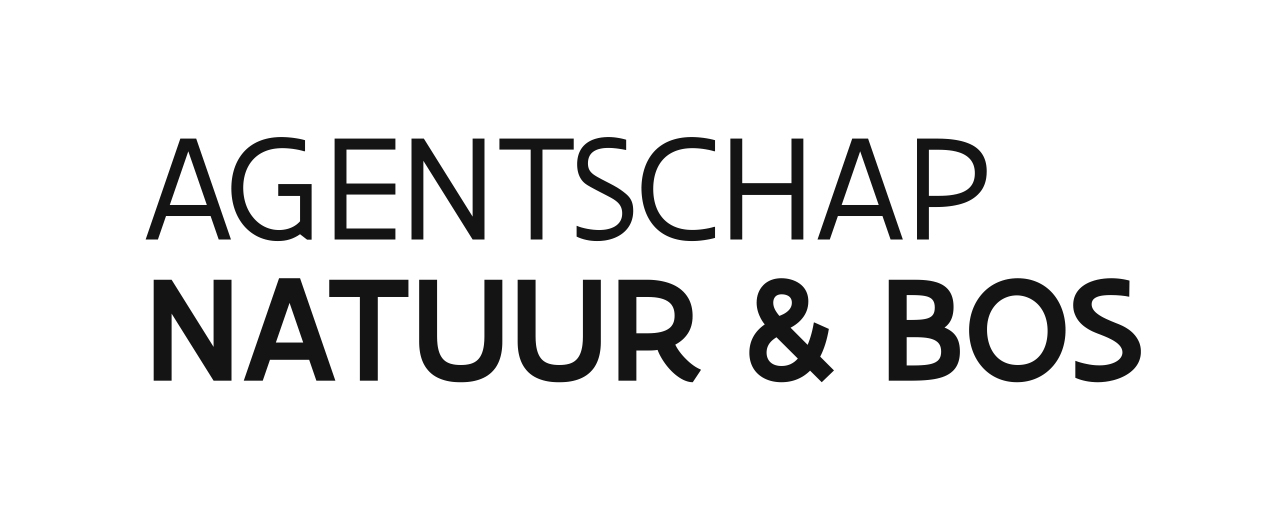 Afdeling BeleidHavenlaan 88 bus 75, 1000 BRUSSELT 02 553 81 02natuurenbos@vlaanderen.be www.natuurenbos.beAfdeling BeleidHavenlaan 88 bus 75, 1000 BRUSSELT 02 553 81 02natuurenbos@vlaanderen.be www.natuurenbos.beAfdeling BeleidHavenlaan 88 bus 75, 1000 BRUSSELT 02 553 81 02natuurenbos@vlaanderen.be www.natuurenbos.beAfdeling BeleidHavenlaan 88 bus 75, 1000 BRUSSELT 02 553 81 02natuurenbos@vlaanderen.be www.natuurenbos.beAfdeling BeleidHavenlaan 88 bus 75, 1000 BRUSSELT 02 553 81 02natuurenbos@vlaanderen.be www.natuurenbos.beAfdeling BeleidHavenlaan 88 bus 75, 1000 BRUSSELT 02 553 81 02natuurenbos@vlaanderen.be www.natuurenbos.beAfdeling BeleidHavenlaan 88 bus 75, 1000 BRUSSELT 02 553 81 02natuurenbos@vlaanderen.be www.natuurenbos.beAfdeling BeleidHavenlaan 88 bus 75, 1000 BRUSSELT 02 553 81 02natuurenbos@vlaanderen.be www.natuurenbos.beAfdeling BeleidHavenlaan 88 bus 75, 1000 BRUSSELT 02 553 81 02natuurenbos@vlaanderen.be www.natuurenbos.beAfdeling BeleidHavenlaan 88 bus 75, 1000 BRUSSELT 02 553 81 02natuurenbos@vlaanderen.be www.natuurenbos.beAfdeling BeleidHavenlaan 88 bus 75, 1000 BRUSSELT 02 553 81 02natuurenbos@vlaanderen.be www.natuurenbos.beAfdeling BeleidHavenlaan 88 bus 75, 1000 BRUSSELT 02 553 81 02natuurenbos@vlaanderen.be www.natuurenbos.beAfdeling BeleidHavenlaan 88 bus 75, 1000 BRUSSELT 02 553 81 02natuurenbos@vlaanderen.be www.natuurenbos.beAfdeling BeleidHavenlaan 88 bus 75, 1000 BRUSSELT 02 553 81 02natuurenbos@vlaanderen.be www.natuurenbos.beAfdeling BeleidHavenlaan 88 bus 75, 1000 BRUSSELT 02 553 81 02natuurenbos@vlaanderen.be www.natuurenbos.beAfdeling BeleidHavenlaan 88 bus 75, 1000 BRUSSELT 02 553 81 02natuurenbos@vlaanderen.be www.natuurenbos.beAfdeling BeleidHavenlaan 88 bus 75, 1000 BRUSSELT 02 553 81 02natuurenbos@vlaanderen.be www.natuurenbos.beAfdeling BeleidHavenlaan 88 bus 75, 1000 BRUSSELT 02 553 81 02natuurenbos@vlaanderen.be www.natuurenbos.beAfdeling BeleidHavenlaan 88 bus 75, 1000 BRUSSELT 02 553 81 02natuurenbos@vlaanderen.be www.natuurenbos.beAfdeling BeleidHavenlaan 88 bus 75, 1000 BRUSSELT 02 553 81 02natuurenbos@vlaanderen.be www.natuurenbos.beAfdeling BeleidHavenlaan 88 bus 75, 1000 BRUSSELT 02 553 81 02natuurenbos@vlaanderen.be www.natuurenbos.beAfdeling BeleidHavenlaan 88 bus 75, 1000 BRUSSELT 02 553 81 02natuurenbos@vlaanderen.be www.natuurenbos.beAfdeling BeleidHavenlaan 88 bus 75, 1000 BRUSSELT 02 553 81 02natuurenbos@vlaanderen.be www.natuurenbos.beAfdeling BeleidHavenlaan 88 bus 75, 1000 BRUSSELT 02 553 81 02natuurenbos@vlaanderen.be www.natuurenbos.beAfdeling BeleidHavenlaan 88 bus 75, 1000 BRUSSELT 02 553 81 02natuurenbos@vlaanderen.be www.natuurenbos.beAfdeling BeleidHavenlaan 88 bus 75, 1000 BRUSSELT 02 553 81 02natuurenbos@vlaanderen.be www.natuurenbos.beIn te vullen door de behandelende afdelingontvangstdatumIn te vullen door de behandelende afdelingontvangstdatumAfdeling BeleidHavenlaan 88 bus 75, 1000 BRUSSELT 02 553 81 02natuurenbos@vlaanderen.be www.natuurenbos.beAfdeling BeleidHavenlaan 88 bus 75, 1000 BRUSSELT 02 553 81 02natuurenbos@vlaanderen.be www.natuurenbos.beAfdeling BeleidHavenlaan 88 bus 75, 1000 BRUSSELT 02 553 81 02natuurenbos@vlaanderen.be www.natuurenbos.beAfdeling BeleidHavenlaan 88 bus 75, 1000 BRUSSELT 02 553 81 02natuurenbos@vlaanderen.be www.natuurenbos.beAfdeling BeleidHavenlaan 88 bus 75, 1000 BRUSSELT 02 553 81 02natuurenbos@vlaanderen.be www.natuurenbos.beAfdeling BeleidHavenlaan 88 bus 75, 1000 BRUSSELT 02 553 81 02natuurenbos@vlaanderen.be www.natuurenbos.beAfdeling BeleidHavenlaan 88 bus 75, 1000 BRUSSELT 02 553 81 02natuurenbos@vlaanderen.be www.natuurenbos.beAfdeling BeleidHavenlaan 88 bus 75, 1000 BRUSSELT 02 553 81 02natuurenbos@vlaanderen.be www.natuurenbos.beAfdeling BeleidHavenlaan 88 bus 75, 1000 BRUSSELT 02 553 81 02natuurenbos@vlaanderen.be www.natuurenbos.beAfdeling BeleidHavenlaan 88 bus 75, 1000 BRUSSELT 02 553 81 02natuurenbos@vlaanderen.be www.natuurenbos.beAfdeling BeleidHavenlaan 88 bus 75, 1000 BRUSSELT 02 553 81 02natuurenbos@vlaanderen.be www.natuurenbos.beAfdeling BeleidHavenlaan 88 bus 75, 1000 BRUSSELT 02 553 81 02natuurenbos@vlaanderen.be www.natuurenbos.beAfdeling BeleidHavenlaan 88 bus 75, 1000 BRUSSELT 02 553 81 02natuurenbos@vlaanderen.be www.natuurenbos.beAfdeling BeleidHavenlaan 88 bus 75, 1000 BRUSSELT 02 553 81 02natuurenbos@vlaanderen.be www.natuurenbos.beAfdeling BeleidHavenlaan 88 bus 75, 1000 BRUSSELT 02 553 81 02natuurenbos@vlaanderen.be www.natuurenbos.beAfdeling BeleidHavenlaan 88 bus 75, 1000 BRUSSELT 02 553 81 02natuurenbos@vlaanderen.be www.natuurenbos.beAfdeling BeleidHavenlaan 88 bus 75, 1000 BRUSSELT 02 553 81 02natuurenbos@vlaanderen.be www.natuurenbos.beAfdeling BeleidHavenlaan 88 bus 75, 1000 BRUSSELT 02 553 81 02natuurenbos@vlaanderen.be www.natuurenbos.beAfdeling BeleidHavenlaan 88 bus 75, 1000 BRUSSELT 02 553 81 02natuurenbos@vlaanderen.be www.natuurenbos.beAfdeling BeleidHavenlaan 88 bus 75, 1000 BRUSSELT 02 553 81 02natuurenbos@vlaanderen.be www.natuurenbos.beAfdeling BeleidHavenlaan 88 bus 75, 1000 BRUSSELT 02 553 81 02natuurenbos@vlaanderen.be www.natuurenbos.beAfdeling BeleidHavenlaan 88 bus 75, 1000 BRUSSELT 02 553 81 02natuurenbos@vlaanderen.be www.natuurenbos.beAfdeling BeleidHavenlaan 88 bus 75, 1000 BRUSSELT 02 553 81 02natuurenbos@vlaanderen.be www.natuurenbos.beAfdeling BeleidHavenlaan 88 bus 75, 1000 BRUSSELT 02 553 81 02natuurenbos@vlaanderen.be www.natuurenbos.beAfdeling BeleidHavenlaan 88 bus 75, 1000 BRUSSELT 02 553 81 02natuurenbos@vlaanderen.be www.natuurenbos.beAfdeling BeleidHavenlaan 88 bus 75, 1000 BRUSSELT 02 553 81 02natuurenbos@vlaanderen.be www.natuurenbos.beAfdeling BeleidHavenlaan 88 bus 75, 1000 BRUSSELT 02 553 81 02natuurenbos@vlaanderen.be www.natuurenbos.beAfdeling BeleidHavenlaan 88 bus 75, 1000 BRUSSELT 02 553 81 02natuurenbos@vlaanderen.be www.natuurenbos.beAfdeling BeleidHavenlaan 88 bus 75, 1000 BRUSSELT 02 553 81 02natuurenbos@vlaanderen.be www.natuurenbos.beAfdeling BeleidHavenlaan 88 bus 75, 1000 BRUSSELT 02 553 81 02natuurenbos@vlaanderen.be www.natuurenbos.beAfdeling BeleidHavenlaan 88 bus 75, 1000 BRUSSELT 02 553 81 02natuurenbos@vlaanderen.be www.natuurenbos.beAfdeling BeleidHavenlaan 88 bus 75, 1000 BRUSSELT 02 553 81 02natuurenbos@vlaanderen.be www.natuurenbos.beAfdeling BeleidHavenlaan 88 bus 75, 1000 BRUSSELT 02 553 81 02natuurenbos@vlaanderen.be www.natuurenbos.beAfdeling BeleidHavenlaan 88 bus 75, 1000 BRUSSELT 02 553 81 02natuurenbos@vlaanderen.be www.natuurenbos.beAfdeling BeleidHavenlaan 88 bus 75, 1000 BRUSSELT 02 553 81 02natuurenbos@vlaanderen.be www.natuurenbos.beAfdeling BeleidHavenlaan 88 bus 75, 1000 BRUSSELT 02 553 81 02natuurenbos@vlaanderen.be www.natuurenbos.beAfdeling BeleidHavenlaan 88 bus 75, 1000 BRUSSELT 02 553 81 02natuurenbos@vlaanderen.be www.natuurenbos.beAfdeling BeleidHavenlaan 88 bus 75, 1000 BRUSSELT 02 553 81 02natuurenbos@vlaanderen.be www.natuurenbos.beAfdeling BeleidHavenlaan 88 bus 75, 1000 BRUSSELT 02 553 81 02natuurenbos@vlaanderen.be www.natuurenbos.beAfdeling BeleidHavenlaan 88 bus 75, 1000 BRUSSELT 02 553 81 02natuurenbos@vlaanderen.be www.natuurenbos.beAfdeling BeleidHavenlaan 88 bus 75, 1000 BRUSSELT 02 553 81 02natuurenbos@vlaanderen.be www.natuurenbos.beAfdeling BeleidHavenlaan 88 bus 75, 1000 BRUSSELT 02 553 81 02natuurenbos@vlaanderen.be www.natuurenbos.beAfdeling BeleidHavenlaan 88 bus 75, 1000 BRUSSELT 02 553 81 02natuurenbos@vlaanderen.be www.natuurenbos.beAfdeling BeleidHavenlaan 88 bus 75, 1000 BRUSSELT 02 553 81 02natuurenbos@vlaanderen.be www.natuurenbos.beAfdeling BeleidHavenlaan 88 bus 75, 1000 BRUSSELT 02 553 81 02natuurenbos@vlaanderen.be www.natuurenbos.beAfdeling BeleidHavenlaan 88 bus 75, 1000 BRUSSELT 02 553 81 02natuurenbos@vlaanderen.be www.natuurenbos.beAfdeling BeleidHavenlaan 88 bus 75, 1000 BRUSSELT 02 553 81 02natuurenbos@vlaanderen.be www.natuurenbos.beAfdeling BeleidHavenlaan 88 bus 75, 1000 BRUSSELT 02 553 81 02natuurenbos@vlaanderen.be www.natuurenbos.beAfdeling BeleidHavenlaan 88 bus 75, 1000 BRUSSELT 02 553 81 02natuurenbos@vlaanderen.be www.natuurenbos.beAfdeling BeleidHavenlaan 88 bus 75, 1000 BRUSSELT 02 553 81 02natuurenbos@vlaanderen.be www.natuurenbos.beAfdeling BeleidHavenlaan 88 bus 75, 1000 BRUSSELT 02 553 81 02natuurenbos@vlaanderen.be www.natuurenbos.beAfdeling BeleidHavenlaan 88 bus 75, 1000 BRUSSELT 02 553 81 02natuurenbos@vlaanderen.be www.natuurenbos.bedossiernummerdossiernummerAfdeling BeleidHavenlaan 88 bus 75, 1000 BRUSSELT 02 553 81 02natuurenbos@vlaanderen.be www.natuurenbos.beAfdeling BeleidHavenlaan 88 bus 75, 1000 BRUSSELT 02 553 81 02natuurenbos@vlaanderen.be www.natuurenbos.beAfdeling BeleidHavenlaan 88 bus 75, 1000 BRUSSELT 02 553 81 02natuurenbos@vlaanderen.be www.natuurenbos.beAfdeling BeleidHavenlaan 88 bus 75, 1000 BRUSSELT 02 553 81 02natuurenbos@vlaanderen.be www.natuurenbos.beAfdeling BeleidHavenlaan 88 bus 75, 1000 BRUSSELT 02 553 81 02natuurenbos@vlaanderen.be www.natuurenbos.beAfdeling BeleidHavenlaan 88 bus 75, 1000 BRUSSELT 02 553 81 02natuurenbos@vlaanderen.be www.natuurenbos.beAfdeling BeleidHavenlaan 88 bus 75, 1000 BRUSSELT 02 553 81 02natuurenbos@vlaanderen.be www.natuurenbos.beAfdeling BeleidHavenlaan 88 bus 75, 1000 BRUSSELT 02 553 81 02natuurenbos@vlaanderen.be www.natuurenbos.beAfdeling BeleidHavenlaan 88 bus 75, 1000 BRUSSELT 02 553 81 02natuurenbos@vlaanderen.be www.natuurenbos.beAfdeling BeleidHavenlaan 88 bus 75, 1000 BRUSSELT 02 553 81 02natuurenbos@vlaanderen.be www.natuurenbos.beAfdeling BeleidHavenlaan 88 bus 75, 1000 BRUSSELT 02 553 81 02natuurenbos@vlaanderen.be www.natuurenbos.beAfdeling BeleidHavenlaan 88 bus 75, 1000 BRUSSELT 02 553 81 02natuurenbos@vlaanderen.be www.natuurenbos.beAfdeling BeleidHavenlaan 88 bus 75, 1000 BRUSSELT 02 553 81 02natuurenbos@vlaanderen.be www.natuurenbos.beAfdeling BeleidHavenlaan 88 bus 75, 1000 BRUSSELT 02 553 81 02natuurenbos@vlaanderen.be www.natuurenbos.beAfdeling BeleidHavenlaan 88 bus 75, 1000 BRUSSELT 02 553 81 02natuurenbos@vlaanderen.be www.natuurenbos.beAfdeling BeleidHavenlaan 88 bus 75, 1000 BRUSSELT 02 553 81 02natuurenbos@vlaanderen.be www.natuurenbos.beAfdeling BeleidHavenlaan 88 bus 75, 1000 BRUSSELT 02 553 81 02natuurenbos@vlaanderen.be www.natuurenbos.beAfdeling BeleidHavenlaan 88 bus 75, 1000 BRUSSELT 02 553 81 02natuurenbos@vlaanderen.be www.natuurenbos.beAfdeling BeleidHavenlaan 88 bus 75, 1000 BRUSSELT 02 553 81 02natuurenbos@vlaanderen.be www.natuurenbos.beAfdeling BeleidHavenlaan 88 bus 75, 1000 BRUSSELT 02 553 81 02natuurenbos@vlaanderen.be www.natuurenbos.beAfdeling BeleidHavenlaan 88 bus 75, 1000 BRUSSELT 02 553 81 02natuurenbos@vlaanderen.be www.natuurenbos.beAfdeling BeleidHavenlaan 88 bus 75, 1000 BRUSSELT 02 553 81 02natuurenbos@vlaanderen.be www.natuurenbos.beAfdeling BeleidHavenlaan 88 bus 75, 1000 BRUSSELT 02 553 81 02natuurenbos@vlaanderen.be www.natuurenbos.beAfdeling BeleidHavenlaan 88 bus 75, 1000 BRUSSELT 02 553 81 02natuurenbos@vlaanderen.be www.natuurenbos.beAfdeling BeleidHavenlaan 88 bus 75, 1000 BRUSSELT 02 553 81 02natuurenbos@vlaanderen.be www.natuurenbos.beAfdeling BeleidHavenlaan 88 bus 75, 1000 BRUSSELT 02 553 81 02natuurenbos@vlaanderen.be www.natuurenbos.beWaarvoor dient dit formulier?Met dit formulier kunt u een subsidie aanvragen voor een project in het kader van preventieve maatregelen voor everzwijnschade in 2022. Meer informatie vindt u in het subsidiereglement.Aan wie en wanneer bezorgt u dit formulier?Mail de ingescande, ondertekende versie van dit formulier, samen met alle bij te voegen documenten, als één pdf-bestand uiterlijk op 15 juni 2022 naar everzwijncoordinator@vlaanderen.be. Waarvoor dient dit formulier?Met dit formulier kunt u een subsidie aanvragen voor een project in het kader van preventieve maatregelen voor everzwijnschade in 2022. Meer informatie vindt u in het subsidiereglement.Aan wie en wanneer bezorgt u dit formulier?Mail de ingescande, ondertekende versie van dit formulier, samen met alle bij te voegen documenten, als één pdf-bestand uiterlijk op 15 juni 2022 naar everzwijncoordinator@vlaanderen.be. Waarvoor dient dit formulier?Met dit formulier kunt u een subsidie aanvragen voor een project in het kader van preventieve maatregelen voor everzwijnschade in 2022. Meer informatie vindt u in het subsidiereglement.Aan wie en wanneer bezorgt u dit formulier?Mail de ingescande, ondertekende versie van dit formulier, samen met alle bij te voegen documenten, als één pdf-bestand uiterlijk op 15 juni 2022 naar everzwijncoordinator@vlaanderen.be. Waarvoor dient dit formulier?Met dit formulier kunt u een subsidie aanvragen voor een project in het kader van preventieve maatregelen voor everzwijnschade in 2022. Meer informatie vindt u in het subsidiereglement.Aan wie en wanneer bezorgt u dit formulier?Mail de ingescande, ondertekende versie van dit formulier, samen met alle bij te voegen documenten, als één pdf-bestand uiterlijk op 15 juni 2022 naar everzwijncoordinator@vlaanderen.be. Waarvoor dient dit formulier?Met dit formulier kunt u een subsidie aanvragen voor een project in het kader van preventieve maatregelen voor everzwijnschade in 2022. Meer informatie vindt u in het subsidiereglement.Aan wie en wanneer bezorgt u dit formulier?Mail de ingescande, ondertekende versie van dit formulier, samen met alle bij te voegen documenten, als één pdf-bestand uiterlijk op 15 juni 2022 naar everzwijncoordinator@vlaanderen.be. Waarvoor dient dit formulier?Met dit formulier kunt u een subsidie aanvragen voor een project in het kader van preventieve maatregelen voor everzwijnschade in 2022. Meer informatie vindt u in het subsidiereglement.Aan wie en wanneer bezorgt u dit formulier?Mail de ingescande, ondertekende versie van dit formulier, samen met alle bij te voegen documenten, als één pdf-bestand uiterlijk op 15 juni 2022 naar everzwijncoordinator@vlaanderen.be. Waarvoor dient dit formulier?Met dit formulier kunt u een subsidie aanvragen voor een project in het kader van preventieve maatregelen voor everzwijnschade in 2022. Meer informatie vindt u in het subsidiereglement.Aan wie en wanneer bezorgt u dit formulier?Mail de ingescande, ondertekende versie van dit formulier, samen met alle bij te voegen documenten, als één pdf-bestand uiterlijk op 15 juni 2022 naar everzwijncoordinator@vlaanderen.be. Waarvoor dient dit formulier?Met dit formulier kunt u een subsidie aanvragen voor een project in het kader van preventieve maatregelen voor everzwijnschade in 2022. Meer informatie vindt u in het subsidiereglement.Aan wie en wanneer bezorgt u dit formulier?Mail de ingescande, ondertekende versie van dit formulier, samen met alle bij te voegen documenten, als één pdf-bestand uiterlijk op 15 juni 2022 naar everzwijncoordinator@vlaanderen.be. Waarvoor dient dit formulier?Met dit formulier kunt u een subsidie aanvragen voor een project in het kader van preventieve maatregelen voor everzwijnschade in 2022. Meer informatie vindt u in het subsidiereglement.Aan wie en wanneer bezorgt u dit formulier?Mail de ingescande, ondertekende versie van dit formulier, samen met alle bij te voegen documenten, als één pdf-bestand uiterlijk op 15 juni 2022 naar everzwijncoordinator@vlaanderen.be. Waarvoor dient dit formulier?Met dit formulier kunt u een subsidie aanvragen voor een project in het kader van preventieve maatregelen voor everzwijnschade in 2022. Meer informatie vindt u in het subsidiereglement.Aan wie en wanneer bezorgt u dit formulier?Mail de ingescande, ondertekende versie van dit formulier, samen met alle bij te voegen documenten, als één pdf-bestand uiterlijk op 15 juni 2022 naar everzwijncoordinator@vlaanderen.be. Waarvoor dient dit formulier?Met dit formulier kunt u een subsidie aanvragen voor een project in het kader van preventieve maatregelen voor everzwijnschade in 2022. Meer informatie vindt u in het subsidiereglement.Aan wie en wanneer bezorgt u dit formulier?Mail de ingescande, ondertekende versie van dit formulier, samen met alle bij te voegen documenten, als één pdf-bestand uiterlijk op 15 juni 2022 naar everzwijncoordinator@vlaanderen.be. Waarvoor dient dit formulier?Met dit formulier kunt u een subsidie aanvragen voor een project in het kader van preventieve maatregelen voor everzwijnschade in 2022. Meer informatie vindt u in het subsidiereglement.Aan wie en wanneer bezorgt u dit formulier?Mail de ingescande, ondertekende versie van dit formulier, samen met alle bij te voegen documenten, als één pdf-bestand uiterlijk op 15 juni 2022 naar everzwijncoordinator@vlaanderen.be. Waarvoor dient dit formulier?Met dit formulier kunt u een subsidie aanvragen voor een project in het kader van preventieve maatregelen voor everzwijnschade in 2022. Meer informatie vindt u in het subsidiereglement.Aan wie en wanneer bezorgt u dit formulier?Mail de ingescande, ondertekende versie van dit formulier, samen met alle bij te voegen documenten, als één pdf-bestand uiterlijk op 15 juni 2022 naar everzwijncoordinator@vlaanderen.be. Waarvoor dient dit formulier?Met dit formulier kunt u een subsidie aanvragen voor een project in het kader van preventieve maatregelen voor everzwijnschade in 2022. Meer informatie vindt u in het subsidiereglement.Aan wie en wanneer bezorgt u dit formulier?Mail de ingescande, ondertekende versie van dit formulier, samen met alle bij te voegen documenten, als één pdf-bestand uiterlijk op 15 juni 2022 naar everzwijncoordinator@vlaanderen.be. Waarvoor dient dit formulier?Met dit formulier kunt u een subsidie aanvragen voor een project in het kader van preventieve maatregelen voor everzwijnschade in 2022. Meer informatie vindt u in het subsidiereglement.Aan wie en wanneer bezorgt u dit formulier?Mail de ingescande, ondertekende versie van dit formulier, samen met alle bij te voegen documenten, als één pdf-bestand uiterlijk op 15 juni 2022 naar everzwijncoordinator@vlaanderen.be. Waarvoor dient dit formulier?Met dit formulier kunt u een subsidie aanvragen voor een project in het kader van preventieve maatregelen voor everzwijnschade in 2022. Meer informatie vindt u in het subsidiereglement.Aan wie en wanneer bezorgt u dit formulier?Mail de ingescande, ondertekende versie van dit formulier, samen met alle bij te voegen documenten, als één pdf-bestand uiterlijk op 15 juni 2022 naar everzwijncoordinator@vlaanderen.be. Waarvoor dient dit formulier?Met dit formulier kunt u een subsidie aanvragen voor een project in het kader van preventieve maatregelen voor everzwijnschade in 2022. Meer informatie vindt u in het subsidiereglement.Aan wie en wanneer bezorgt u dit formulier?Mail de ingescande, ondertekende versie van dit formulier, samen met alle bij te voegen documenten, als één pdf-bestand uiterlijk op 15 juni 2022 naar everzwijncoordinator@vlaanderen.be. Waarvoor dient dit formulier?Met dit formulier kunt u een subsidie aanvragen voor een project in het kader van preventieve maatregelen voor everzwijnschade in 2022. Meer informatie vindt u in het subsidiereglement.Aan wie en wanneer bezorgt u dit formulier?Mail de ingescande, ondertekende versie van dit formulier, samen met alle bij te voegen documenten, als één pdf-bestand uiterlijk op 15 juni 2022 naar everzwijncoordinator@vlaanderen.be. Waarvoor dient dit formulier?Met dit formulier kunt u een subsidie aanvragen voor een project in het kader van preventieve maatregelen voor everzwijnschade in 2022. Meer informatie vindt u in het subsidiereglement.Aan wie en wanneer bezorgt u dit formulier?Mail de ingescande, ondertekende versie van dit formulier, samen met alle bij te voegen documenten, als één pdf-bestand uiterlijk op 15 juni 2022 naar everzwijncoordinator@vlaanderen.be. Waarvoor dient dit formulier?Met dit formulier kunt u een subsidie aanvragen voor een project in het kader van preventieve maatregelen voor everzwijnschade in 2022. Meer informatie vindt u in het subsidiereglement.Aan wie en wanneer bezorgt u dit formulier?Mail de ingescande, ondertekende versie van dit formulier, samen met alle bij te voegen documenten, als één pdf-bestand uiterlijk op 15 juni 2022 naar everzwijncoordinator@vlaanderen.be. Waarvoor dient dit formulier?Met dit formulier kunt u een subsidie aanvragen voor een project in het kader van preventieve maatregelen voor everzwijnschade in 2022. Meer informatie vindt u in het subsidiereglement.Aan wie en wanneer bezorgt u dit formulier?Mail de ingescande, ondertekende versie van dit formulier, samen met alle bij te voegen documenten, als één pdf-bestand uiterlijk op 15 juni 2022 naar everzwijncoordinator@vlaanderen.be. Waarvoor dient dit formulier?Met dit formulier kunt u een subsidie aanvragen voor een project in het kader van preventieve maatregelen voor everzwijnschade in 2022. Meer informatie vindt u in het subsidiereglement.Aan wie en wanneer bezorgt u dit formulier?Mail de ingescande, ondertekende versie van dit formulier, samen met alle bij te voegen documenten, als één pdf-bestand uiterlijk op 15 juni 2022 naar everzwijncoordinator@vlaanderen.be. Waarvoor dient dit formulier?Met dit formulier kunt u een subsidie aanvragen voor een project in het kader van preventieve maatregelen voor everzwijnschade in 2022. Meer informatie vindt u in het subsidiereglement.Aan wie en wanneer bezorgt u dit formulier?Mail de ingescande, ondertekende versie van dit formulier, samen met alle bij te voegen documenten, als één pdf-bestand uiterlijk op 15 juni 2022 naar everzwijncoordinator@vlaanderen.be. Waarvoor dient dit formulier?Met dit formulier kunt u een subsidie aanvragen voor een project in het kader van preventieve maatregelen voor everzwijnschade in 2022. Meer informatie vindt u in het subsidiereglement.Aan wie en wanneer bezorgt u dit formulier?Mail de ingescande, ondertekende versie van dit formulier, samen met alle bij te voegen documenten, als één pdf-bestand uiterlijk op 15 juni 2022 naar everzwijncoordinator@vlaanderen.be. Waarvoor dient dit formulier?Met dit formulier kunt u een subsidie aanvragen voor een project in het kader van preventieve maatregelen voor everzwijnschade in 2022. Meer informatie vindt u in het subsidiereglement.Aan wie en wanneer bezorgt u dit formulier?Mail de ingescande, ondertekende versie van dit formulier, samen met alle bij te voegen documenten, als één pdf-bestand uiterlijk op 15 juni 2022 naar everzwijncoordinator@vlaanderen.be. Waarvoor dient dit formulier?Met dit formulier kunt u een subsidie aanvragen voor een project in het kader van preventieve maatregelen voor everzwijnschade in 2022. Meer informatie vindt u in het subsidiereglement.Aan wie en wanneer bezorgt u dit formulier?Mail de ingescande, ondertekende versie van dit formulier, samen met alle bij te voegen documenten, als één pdf-bestand uiterlijk op 15 juni 2022 naar everzwijncoordinator@vlaanderen.be. Waarvoor dient dit formulier?Met dit formulier kunt u een subsidie aanvragen voor een project in het kader van preventieve maatregelen voor everzwijnschade in 2022. Meer informatie vindt u in het subsidiereglement.Aan wie en wanneer bezorgt u dit formulier?Mail de ingescande, ondertekende versie van dit formulier, samen met alle bij te voegen documenten, als één pdf-bestand uiterlijk op 15 juni 2022 naar everzwijncoordinator@vlaanderen.be. Waarvoor dient dit formulier?Met dit formulier kunt u een subsidie aanvragen voor een project in het kader van preventieve maatregelen voor everzwijnschade in 2022. Meer informatie vindt u in het subsidiereglement.Aan wie en wanneer bezorgt u dit formulier?Mail de ingescande, ondertekende versie van dit formulier, samen met alle bij te voegen documenten, als één pdf-bestand uiterlijk op 15 juni 2022 naar everzwijncoordinator@vlaanderen.be. Gegevens van de aanvragerGegevens van de aanvragerGegevens van de aanvragerGegevens van de aanvragerGegevens van de aanvragerGegevens van de aanvragerGegevens van de aanvragerGegevens van de aanvragerGegevens van de aanvragerGegevens van de aanvragerGegevens van de aanvragerGegevens van de aanvragerGegevens van de aanvragerGegevens van de aanvragerGegevens van de aanvragerGegevens van de aanvragerGegevens van de aanvragerGegevens van de aanvragerGegevens van de aanvragerGegevens van de aanvragerGegevens van de aanvragerGegevens van de aanvragerGegevens van de aanvragerGegevens van de aanvragerGegevens van de aanvragerGegevens van de aanvragerGegevens van de aanvragerGegevens van de aanvrager11Vul de gegevens van de aanvrager in.De aanvrager is de lokale overheid die de subsidie aanvraagt. De organisatie kan de subsidie alleen aanvragen of in naam van een samenwerkingsverband van verschillende organisaties. Voeg bij dit formulier als bijlage 1 een bewijs dat degene die het projectvoorstel namens de aanvrager indient, door de aanvrager gemachtigd is om dat te doen.Vul de gegevens van de aanvrager in.De aanvrager is de lokale overheid die de subsidie aanvraagt. De organisatie kan de subsidie alleen aanvragen of in naam van een samenwerkingsverband van verschillende organisaties. Voeg bij dit formulier als bijlage 1 een bewijs dat degene die het projectvoorstel namens de aanvrager indient, door de aanvrager gemachtigd is om dat te doen.Vul de gegevens van de aanvrager in.De aanvrager is de lokale overheid die de subsidie aanvraagt. De organisatie kan de subsidie alleen aanvragen of in naam van een samenwerkingsverband van verschillende organisaties. Voeg bij dit formulier als bijlage 1 een bewijs dat degene die het projectvoorstel namens de aanvrager indient, door de aanvrager gemachtigd is om dat te doen.Vul de gegevens van de aanvrager in.De aanvrager is de lokale overheid die de subsidie aanvraagt. De organisatie kan de subsidie alleen aanvragen of in naam van een samenwerkingsverband van verschillende organisaties. Voeg bij dit formulier als bijlage 1 een bewijs dat degene die het projectvoorstel namens de aanvrager indient, door de aanvrager gemachtigd is om dat te doen.Vul de gegevens van de aanvrager in.De aanvrager is de lokale overheid die de subsidie aanvraagt. De organisatie kan de subsidie alleen aanvragen of in naam van een samenwerkingsverband van verschillende organisaties. Voeg bij dit formulier als bijlage 1 een bewijs dat degene die het projectvoorstel namens de aanvrager indient, door de aanvrager gemachtigd is om dat te doen.Vul de gegevens van de aanvrager in.De aanvrager is de lokale overheid die de subsidie aanvraagt. De organisatie kan de subsidie alleen aanvragen of in naam van een samenwerkingsverband van verschillende organisaties. Voeg bij dit formulier als bijlage 1 een bewijs dat degene die het projectvoorstel namens de aanvrager indient, door de aanvrager gemachtigd is om dat te doen.Vul de gegevens van de aanvrager in.De aanvrager is de lokale overheid die de subsidie aanvraagt. De organisatie kan de subsidie alleen aanvragen of in naam van een samenwerkingsverband van verschillende organisaties. Voeg bij dit formulier als bijlage 1 een bewijs dat degene die het projectvoorstel namens de aanvrager indient, door de aanvrager gemachtigd is om dat te doen.Vul de gegevens van de aanvrager in.De aanvrager is de lokale overheid die de subsidie aanvraagt. De organisatie kan de subsidie alleen aanvragen of in naam van een samenwerkingsverband van verschillende organisaties. Voeg bij dit formulier als bijlage 1 een bewijs dat degene die het projectvoorstel namens de aanvrager indient, door de aanvrager gemachtigd is om dat te doen.Vul de gegevens van de aanvrager in.De aanvrager is de lokale overheid die de subsidie aanvraagt. De organisatie kan de subsidie alleen aanvragen of in naam van een samenwerkingsverband van verschillende organisaties. Voeg bij dit formulier als bijlage 1 een bewijs dat degene die het projectvoorstel namens de aanvrager indient, door de aanvrager gemachtigd is om dat te doen.Vul de gegevens van de aanvrager in.De aanvrager is de lokale overheid die de subsidie aanvraagt. De organisatie kan de subsidie alleen aanvragen of in naam van een samenwerkingsverband van verschillende organisaties. Voeg bij dit formulier als bijlage 1 een bewijs dat degene die het projectvoorstel namens de aanvrager indient, door de aanvrager gemachtigd is om dat te doen.Vul de gegevens van de aanvrager in.De aanvrager is de lokale overheid die de subsidie aanvraagt. De organisatie kan de subsidie alleen aanvragen of in naam van een samenwerkingsverband van verschillende organisaties. Voeg bij dit formulier als bijlage 1 een bewijs dat degene die het projectvoorstel namens de aanvrager indient, door de aanvrager gemachtigd is om dat te doen.Vul de gegevens van de aanvrager in.De aanvrager is de lokale overheid die de subsidie aanvraagt. De organisatie kan de subsidie alleen aanvragen of in naam van een samenwerkingsverband van verschillende organisaties. Voeg bij dit formulier als bijlage 1 een bewijs dat degene die het projectvoorstel namens de aanvrager indient, door de aanvrager gemachtigd is om dat te doen.Vul de gegevens van de aanvrager in.De aanvrager is de lokale overheid die de subsidie aanvraagt. De organisatie kan de subsidie alleen aanvragen of in naam van een samenwerkingsverband van verschillende organisaties. Voeg bij dit formulier als bijlage 1 een bewijs dat degene die het projectvoorstel namens de aanvrager indient, door de aanvrager gemachtigd is om dat te doen.Vul de gegevens van de aanvrager in.De aanvrager is de lokale overheid die de subsidie aanvraagt. De organisatie kan de subsidie alleen aanvragen of in naam van een samenwerkingsverband van verschillende organisaties. Voeg bij dit formulier als bijlage 1 een bewijs dat degene die het projectvoorstel namens de aanvrager indient, door de aanvrager gemachtigd is om dat te doen.Vul de gegevens van de aanvrager in.De aanvrager is de lokale overheid die de subsidie aanvraagt. De organisatie kan de subsidie alleen aanvragen of in naam van een samenwerkingsverband van verschillende organisaties. Voeg bij dit formulier als bijlage 1 een bewijs dat degene die het projectvoorstel namens de aanvrager indient, door de aanvrager gemachtigd is om dat te doen.Vul de gegevens van de aanvrager in.De aanvrager is de lokale overheid die de subsidie aanvraagt. De organisatie kan de subsidie alleen aanvragen of in naam van een samenwerkingsverband van verschillende organisaties. Voeg bij dit formulier als bijlage 1 een bewijs dat degene die het projectvoorstel namens de aanvrager indient, door de aanvrager gemachtigd is om dat te doen.Vul de gegevens van de aanvrager in.De aanvrager is de lokale overheid die de subsidie aanvraagt. De organisatie kan de subsidie alleen aanvragen of in naam van een samenwerkingsverband van verschillende organisaties. Voeg bij dit formulier als bijlage 1 een bewijs dat degene die het projectvoorstel namens de aanvrager indient, door de aanvrager gemachtigd is om dat te doen.Vul de gegevens van de aanvrager in.De aanvrager is de lokale overheid die de subsidie aanvraagt. De organisatie kan de subsidie alleen aanvragen of in naam van een samenwerkingsverband van verschillende organisaties. Voeg bij dit formulier als bijlage 1 een bewijs dat degene die het projectvoorstel namens de aanvrager indient, door de aanvrager gemachtigd is om dat te doen.Vul de gegevens van de aanvrager in.De aanvrager is de lokale overheid die de subsidie aanvraagt. De organisatie kan de subsidie alleen aanvragen of in naam van een samenwerkingsverband van verschillende organisaties. Voeg bij dit formulier als bijlage 1 een bewijs dat degene die het projectvoorstel namens de aanvrager indient, door de aanvrager gemachtigd is om dat te doen.Vul de gegevens van de aanvrager in.De aanvrager is de lokale overheid die de subsidie aanvraagt. De organisatie kan de subsidie alleen aanvragen of in naam van een samenwerkingsverband van verschillende organisaties. Voeg bij dit formulier als bijlage 1 een bewijs dat degene die het projectvoorstel namens de aanvrager indient, door de aanvrager gemachtigd is om dat te doen.Vul de gegevens van de aanvrager in.De aanvrager is de lokale overheid die de subsidie aanvraagt. De organisatie kan de subsidie alleen aanvragen of in naam van een samenwerkingsverband van verschillende organisaties. Voeg bij dit formulier als bijlage 1 een bewijs dat degene die het projectvoorstel namens de aanvrager indient, door de aanvrager gemachtigd is om dat te doen.Vul de gegevens van de aanvrager in.De aanvrager is de lokale overheid die de subsidie aanvraagt. De organisatie kan de subsidie alleen aanvragen of in naam van een samenwerkingsverband van verschillende organisaties. Voeg bij dit formulier als bijlage 1 een bewijs dat degene die het projectvoorstel namens de aanvrager indient, door de aanvrager gemachtigd is om dat te doen.Vul de gegevens van de aanvrager in.De aanvrager is de lokale overheid die de subsidie aanvraagt. De organisatie kan de subsidie alleen aanvragen of in naam van een samenwerkingsverband van verschillende organisaties. Voeg bij dit formulier als bijlage 1 een bewijs dat degene die het projectvoorstel namens de aanvrager indient, door de aanvrager gemachtigd is om dat te doen.Vul de gegevens van de aanvrager in.De aanvrager is de lokale overheid die de subsidie aanvraagt. De organisatie kan de subsidie alleen aanvragen of in naam van een samenwerkingsverband van verschillende organisaties. Voeg bij dit formulier als bijlage 1 een bewijs dat degene die het projectvoorstel namens de aanvrager indient, door de aanvrager gemachtigd is om dat te doen.Vul de gegevens van de aanvrager in.De aanvrager is de lokale overheid die de subsidie aanvraagt. De organisatie kan de subsidie alleen aanvragen of in naam van een samenwerkingsverband van verschillende organisaties. Voeg bij dit formulier als bijlage 1 een bewijs dat degene die het projectvoorstel namens de aanvrager indient, door de aanvrager gemachtigd is om dat te doen.Vul de gegevens van de aanvrager in.De aanvrager is de lokale overheid die de subsidie aanvraagt. De organisatie kan de subsidie alleen aanvragen of in naam van een samenwerkingsverband van verschillende organisaties. Voeg bij dit formulier als bijlage 1 een bewijs dat degene die het projectvoorstel namens de aanvrager indient, door de aanvrager gemachtigd is om dat te doen.Vul de gegevens van de aanvrager in.De aanvrager is de lokale overheid die de subsidie aanvraagt. De organisatie kan de subsidie alleen aanvragen of in naam van een samenwerkingsverband van verschillende organisaties. Voeg bij dit formulier als bijlage 1 een bewijs dat degene die het projectvoorstel namens de aanvrager indient, door de aanvrager gemachtigd is om dat te doen.Vul de gegevens van de aanvrager in.De aanvrager is de lokale overheid die de subsidie aanvraagt. De organisatie kan de subsidie alleen aanvragen of in naam van een samenwerkingsverband van verschillende organisaties. Voeg bij dit formulier als bijlage 1 een bewijs dat degene die het projectvoorstel namens de aanvrager indient, door de aanvrager gemachtigd is om dat te doen.naamnaamjuridisch statuutjuridisch statuutondernemingsnummerondernemingsnummer....straat en nummerstraat en nummerpostnummer en gemeentepostnummer en gemeentenaam contactpersoonnaam contactpersoontelefoonnummertelefoonnummere-mailadrese-mailadreswebsitewebsiterijksregisternummerrijksregisternummer--..IBANIBANBICBIC2Vul de gegevens van de deelnemende organisaties in.Voeg bij dit formulier voor elke partner als bijlage 2.1 tot en met 2.X een bewijs dat de aanvrager gemachtigd is om het projectvoorstel in te dienen namens de betrokken partner. Met een partner wordt een entiteit bedoeld die verantwoordelijkheid heeft in de uitvoering van het project en die daarvoor mensen en middelen ter beschikking stelt, zonder dat ze daarvoor door de aanvrager of een andere partner wordt vergoed. Vul de gegevens van de deelnemende organisaties in.Voeg bij dit formulier voor elke partner als bijlage 2.1 tot en met 2.X een bewijs dat de aanvrager gemachtigd is om het projectvoorstel in te dienen namens de betrokken partner. Met een partner wordt een entiteit bedoeld die verantwoordelijkheid heeft in de uitvoering van het project en die daarvoor mensen en middelen ter beschikking stelt, zonder dat ze daarvoor door de aanvrager of een andere partner wordt vergoed. Vul de gegevens van de deelnemende organisaties in.Voeg bij dit formulier voor elke partner als bijlage 2.1 tot en met 2.X een bewijs dat de aanvrager gemachtigd is om het projectvoorstel in te dienen namens de betrokken partner. Met een partner wordt een entiteit bedoeld die verantwoordelijkheid heeft in de uitvoering van het project en die daarvoor mensen en middelen ter beschikking stelt, zonder dat ze daarvoor door de aanvrager of een andere partner wordt vergoed. Vul de gegevens van de deelnemende organisaties in.Voeg bij dit formulier voor elke partner als bijlage 2.1 tot en met 2.X een bewijs dat de aanvrager gemachtigd is om het projectvoorstel in te dienen namens de betrokken partner. Met een partner wordt een entiteit bedoeld die verantwoordelijkheid heeft in de uitvoering van het project en die daarvoor mensen en middelen ter beschikking stelt, zonder dat ze daarvoor door de aanvrager of een andere partner wordt vergoed. Vul de gegevens van de deelnemende organisaties in.Voeg bij dit formulier voor elke partner als bijlage 2.1 tot en met 2.X een bewijs dat de aanvrager gemachtigd is om het projectvoorstel in te dienen namens de betrokken partner. Met een partner wordt een entiteit bedoeld die verantwoordelijkheid heeft in de uitvoering van het project en die daarvoor mensen en middelen ter beschikking stelt, zonder dat ze daarvoor door de aanvrager of een andere partner wordt vergoed. Vul de gegevens van de deelnemende organisaties in.Voeg bij dit formulier voor elke partner als bijlage 2.1 tot en met 2.X een bewijs dat de aanvrager gemachtigd is om het projectvoorstel in te dienen namens de betrokken partner. Met een partner wordt een entiteit bedoeld die verantwoordelijkheid heeft in de uitvoering van het project en die daarvoor mensen en middelen ter beschikking stelt, zonder dat ze daarvoor door de aanvrager of een andere partner wordt vergoed. Vul de gegevens van de deelnemende organisaties in.Voeg bij dit formulier voor elke partner als bijlage 2.1 tot en met 2.X een bewijs dat de aanvrager gemachtigd is om het projectvoorstel in te dienen namens de betrokken partner. Met een partner wordt een entiteit bedoeld die verantwoordelijkheid heeft in de uitvoering van het project en die daarvoor mensen en middelen ter beschikking stelt, zonder dat ze daarvoor door de aanvrager of een andere partner wordt vergoed. Vul de gegevens van de deelnemende organisaties in.Voeg bij dit formulier voor elke partner als bijlage 2.1 tot en met 2.X een bewijs dat de aanvrager gemachtigd is om het projectvoorstel in te dienen namens de betrokken partner. Met een partner wordt een entiteit bedoeld die verantwoordelijkheid heeft in de uitvoering van het project en die daarvoor mensen en middelen ter beschikking stelt, zonder dat ze daarvoor door de aanvrager of een andere partner wordt vergoed. Vul de gegevens van de deelnemende organisaties in.Voeg bij dit formulier voor elke partner als bijlage 2.1 tot en met 2.X een bewijs dat de aanvrager gemachtigd is om het projectvoorstel in te dienen namens de betrokken partner. Met een partner wordt een entiteit bedoeld die verantwoordelijkheid heeft in de uitvoering van het project en die daarvoor mensen en middelen ter beschikking stelt, zonder dat ze daarvoor door de aanvrager of een andere partner wordt vergoed. Vul de gegevens van de deelnemende organisaties in.Voeg bij dit formulier voor elke partner als bijlage 2.1 tot en met 2.X een bewijs dat de aanvrager gemachtigd is om het projectvoorstel in te dienen namens de betrokken partner. Met een partner wordt een entiteit bedoeld die verantwoordelijkheid heeft in de uitvoering van het project en die daarvoor mensen en middelen ter beschikking stelt, zonder dat ze daarvoor door de aanvrager of een andere partner wordt vergoed. Vul de gegevens van de deelnemende organisaties in.Voeg bij dit formulier voor elke partner als bijlage 2.1 tot en met 2.X een bewijs dat de aanvrager gemachtigd is om het projectvoorstel in te dienen namens de betrokken partner. Met een partner wordt een entiteit bedoeld die verantwoordelijkheid heeft in de uitvoering van het project en die daarvoor mensen en middelen ter beschikking stelt, zonder dat ze daarvoor door de aanvrager of een andere partner wordt vergoed. Vul de gegevens van de deelnemende organisaties in.Voeg bij dit formulier voor elke partner als bijlage 2.1 tot en met 2.X een bewijs dat de aanvrager gemachtigd is om het projectvoorstel in te dienen namens de betrokken partner. Met een partner wordt een entiteit bedoeld die verantwoordelijkheid heeft in de uitvoering van het project en die daarvoor mensen en middelen ter beschikking stelt, zonder dat ze daarvoor door de aanvrager of een andere partner wordt vergoed. Vul de gegevens van de deelnemende organisaties in.Voeg bij dit formulier voor elke partner als bijlage 2.1 tot en met 2.X een bewijs dat de aanvrager gemachtigd is om het projectvoorstel in te dienen namens de betrokken partner. Met een partner wordt een entiteit bedoeld die verantwoordelijkheid heeft in de uitvoering van het project en die daarvoor mensen en middelen ter beschikking stelt, zonder dat ze daarvoor door de aanvrager of een andere partner wordt vergoed. Vul de gegevens van de deelnemende organisaties in.Voeg bij dit formulier voor elke partner als bijlage 2.1 tot en met 2.X een bewijs dat de aanvrager gemachtigd is om het projectvoorstel in te dienen namens de betrokken partner. Met een partner wordt een entiteit bedoeld die verantwoordelijkheid heeft in de uitvoering van het project en die daarvoor mensen en middelen ter beschikking stelt, zonder dat ze daarvoor door de aanvrager of een andere partner wordt vergoed. Vul de gegevens van de deelnemende organisaties in.Voeg bij dit formulier voor elke partner als bijlage 2.1 tot en met 2.X een bewijs dat de aanvrager gemachtigd is om het projectvoorstel in te dienen namens de betrokken partner. Met een partner wordt een entiteit bedoeld die verantwoordelijkheid heeft in de uitvoering van het project en die daarvoor mensen en middelen ter beschikking stelt, zonder dat ze daarvoor door de aanvrager of een andere partner wordt vergoed. Vul de gegevens van de deelnemende organisaties in.Voeg bij dit formulier voor elke partner als bijlage 2.1 tot en met 2.X een bewijs dat de aanvrager gemachtigd is om het projectvoorstel in te dienen namens de betrokken partner. Met een partner wordt een entiteit bedoeld die verantwoordelijkheid heeft in de uitvoering van het project en die daarvoor mensen en middelen ter beschikking stelt, zonder dat ze daarvoor door de aanvrager of een andere partner wordt vergoed. Vul de gegevens van de deelnemende organisaties in.Voeg bij dit formulier voor elke partner als bijlage 2.1 tot en met 2.X een bewijs dat de aanvrager gemachtigd is om het projectvoorstel in te dienen namens de betrokken partner. Met een partner wordt een entiteit bedoeld die verantwoordelijkheid heeft in de uitvoering van het project en die daarvoor mensen en middelen ter beschikking stelt, zonder dat ze daarvoor door de aanvrager of een andere partner wordt vergoed. Vul de gegevens van de deelnemende organisaties in.Voeg bij dit formulier voor elke partner als bijlage 2.1 tot en met 2.X een bewijs dat de aanvrager gemachtigd is om het projectvoorstel in te dienen namens de betrokken partner. Met een partner wordt een entiteit bedoeld die verantwoordelijkheid heeft in de uitvoering van het project en die daarvoor mensen en middelen ter beschikking stelt, zonder dat ze daarvoor door de aanvrager of een andere partner wordt vergoed. Vul de gegevens van de deelnemende organisaties in.Voeg bij dit formulier voor elke partner als bijlage 2.1 tot en met 2.X een bewijs dat de aanvrager gemachtigd is om het projectvoorstel in te dienen namens de betrokken partner. Met een partner wordt een entiteit bedoeld die verantwoordelijkheid heeft in de uitvoering van het project en die daarvoor mensen en middelen ter beschikking stelt, zonder dat ze daarvoor door de aanvrager of een andere partner wordt vergoed. Vul de gegevens van de deelnemende organisaties in.Voeg bij dit formulier voor elke partner als bijlage 2.1 tot en met 2.X een bewijs dat de aanvrager gemachtigd is om het projectvoorstel in te dienen namens de betrokken partner. Met een partner wordt een entiteit bedoeld die verantwoordelijkheid heeft in de uitvoering van het project en die daarvoor mensen en middelen ter beschikking stelt, zonder dat ze daarvoor door de aanvrager of een andere partner wordt vergoed. Vul de gegevens van de deelnemende organisaties in.Voeg bij dit formulier voor elke partner als bijlage 2.1 tot en met 2.X een bewijs dat de aanvrager gemachtigd is om het projectvoorstel in te dienen namens de betrokken partner. Met een partner wordt een entiteit bedoeld die verantwoordelijkheid heeft in de uitvoering van het project en die daarvoor mensen en middelen ter beschikking stelt, zonder dat ze daarvoor door de aanvrager of een andere partner wordt vergoed. Vul de gegevens van de deelnemende organisaties in.Voeg bij dit formulier voor elke partner als bijlage 2.1 tot en met 2.X een bewijs dat de aanvrager gemachtigd is om het projectvoorstel in te dienen namens de betrokken partner. Met een partner wordt een entiteit bedoeld die verantwoordelijkheid heeft in de uitvoering van het project en die daarvoor mensen en middelen ter beschikking stelt, zonder dat ze daarvoor door de aanvrager of een andere partner wordt vergoed. Vul de gegevens van de deelnemende organisaties in.Voeg bij dit formulier voor elke partner als bijlage 2.1 tot en met 2.X een bewijs dat de aanvrager gemachtigd is om het projectvoorstel in te dienen namens de betrokken partner. Met een partner wordt een entiteit bedoeld die verantwoordelijkheid heeft in de uitvoering van het project en die daarvoor mensen en middelen ter beschikking stelt, zonder dat ze daarvoor door de aanvrager of een andere partner wordt vergoed. Vul de gegevens van de deelnemende organisaties in.Voeg bij dit formulier voor elke partner als bijlage 2.1 tot en met 2.X een bewijs dat de aanvrager gemachtigd is om het projectvoorstel in te dienen namens de betrokken partner. Met een partner wordt een entiteit bedoeld die verantwoordelijkheid heeft in de uitvoering van het project en die daarvoor mensen en middelen ter beschikking stelt, zonder dat ze daarvoor door de aanvrager of een andere partner wordt vergoed. naamnaamnaamnaamOndernemingsnummerOndernemingsnummerOndernemingsnummerOndernemingsnummerOndernemingsnummerOndernemingsnummerOndernemingsnummerOndernemingsnummerOndernemingsnummerOndernemingsnummerOndernemingsnummerOndernemingsnummerOndernemingsnummerOndernemingsnummerOndernemingsnummerOndernemingsnummerOndernemingsnummerorganisatie 1....organisatie 2....organisatie 3....3Als de aanvrager noch een van de partners eigenaar is van de gronden in kwestie, voegt u als bijlage 3 bij dit formulier een bewijs van de toestemming van de eigenaar om het project op zijn gronden uit te voeren, en de garantie op de minimale instandhouding van de werken.Als de aanvrager noch een van de partners eigenaar is van de gronden in kwestie, voegt u als bijlage 3 bij dit formulier een bewijs van de toestemming van de eigenaar om het project op zijn gronden uit te voeren, en de garantie op de minimale instandhouding van de werken.Als de aanvrager noch een van de partners eigenaar is van de gronden in kwestie, voegt u als bijlage 3 bij dit formulier een bewijs van de toestemming van de eigenaar om het project op zijn gronden uit te voeren, en de garantie op de minimale instandhouding van de werken.Als de aanvrager noch een van de partners eigenaar is van de gronden in kwestie, voegt u als bijlage 3 bij dit formulier een bewijs van de toestemming van de eigenaar om het project op zijn gronden uit te voeren, en de garantie op de minimale instandhouding van de werken.Als de aanvrager noch een van de partners eigenaar is van de gronden in kwestie, voegt u als bijlage 3 bij dit formulier een bewijs van de toestemming van de eigenaar om het project op zijn gronden uit te voeren, en de garantie op de minimale instandhouding van de werken.Als de aanvrager noch een van de partners eigenaar is van de gronden in kwestie, voegt u als bijlage 3 bij dit formulier een bewijs van de toestemming van de eigenaar om het project op zijn gronden uit te voeren, en de garantie op de minimale instandhouding van de werken.Als de aanvrager noch een van de partners eigenaar is van de gronden in kwestie, voegt u als bijlage 3 bij dit formulier een bewijs van de toestemming van de eigenaar om het project op zijn gronden uit te voeren, en de garantie op de minimale instandhouding van de werken.Als de aanvrager noch een van de partners eigenaar is van de gronden in kwestie, voegt u als bijlage 3 bij dit formulier een bewijs van de toestemming van de eigenaar om het project op zijn gronden uit te voeren, en de garantie op de minimale instandhouding van de werken.Als de aanvrager noch een van de partners eigenaar is van de gronden in kwestie, voegt u als bijlage 3 bij dit formulier een bewijs van de toestemming van de eigenaar om het project op zijn gronden uit te voeren, en de garantie op de minimale instandhouding van de werken.Als de aanvrager noch een van de partners eigenaar is van de gronden in kwestie, voegt u als bijlage 3 bij dit formulier een bewijs van de toestemming van de eigenaar om het project op zijn gronden uit te voeren, en de garantie op de minimale instandhouding van de werken.Als de aanvrager noch een van de partners eigenaar is van de gronden in kwestie, voegt u als bijlage 3 bij dit formulier een bewijs van de toestemming van de eigenaar om het project op zijn gronden uit te voeren, en de garantie op de minimale instandhouding van de werken.Als de aanvrager noch een van de partners eigenaar is van de gronden in kwestie, voegt u als bijlage 3 bij dit formulier een bewijs van de toestemming van de eigenaar om het project op zijn gronden uit te voeren, en de garantie op de minimale instandhouding van de werken.Als de aanvrager noch een van de partners eigenaar is van de gronden in kwestie, voegt u als bijlage 3 bij dit formulier een bewijs van de toestemming van de eigenaar om het project op zijn gronden uit te voeren, en de garantie op de minimale instandhouding van de werken.Als de aanvrager noch een van de partners eigenaar is van de gronden in kwestie, voegt u als bijlage 3 bij dit formulier een bewijs van de toestemming van de eigenaar om het project op zijn gronden uit te voeren, en de garantie op de minimale instandhouding van de werken.Als de aanvrager noch een van de partners eigenaar is van de gronden in kwestie, voegt u als bijlage 3 bij dit formulier een bewijs van de toestemming van de eigenaar om het project op zijn gronden uit te voeren, en de garantie op de minimale instandhouding van de werken.Als de aanvrager noch een van de partners eigenaar is van de gronden in kwestie, voegt u als bijlage 3 bij dit formulier een bewijs van de toestemming van de eigenaar om het project op zijn gronden uit te voeren, en de garantie op de minimale instandhouding van de werken.Als de aanvrager noch een van de partners eigenaar is van de gronden in kwestie, voegt u als bijlage 3 bij dit formulier een bewijs van de toestemming van de eigenaar om het project op zijn gronden uit te voeren, en de garantie op de minimale instandhouding van de werken.Als de aanvrager noch een van de partners eigenaar is van de gronden in kwestie, voegt u als bijlage 3 bij dit formulier een bewijs van de toestemming van de eigenaar om het project op zijn gronden uit te voeren, en de garantie op de minimale instandhouding van de werken.Als de aanvrager noch een van de partners eigenaar is van de gronden in kwestie, voegt u als bijlage 3 bij dit formulier een bewijs van de toestemming van de eigenaar om het project op zijn gronden uit te voeren, en de garantie op de minimale instandhouding van de werken.Als de aanvrager noch een van de partners eigenaar is van de gronden in kwestie, voegt u als bijlage 3 bij dit formulier een bewijs van de toestemming van de eigenaar om het project op zijn gronden uit te voeren, en de garantie op de minimale instandhouding van de werken.Als de aanvrager noch een van de partners eigenaar is van de gronden in kwestie, voegt u als bijlage 3 bij dit formulier een bewijs van de toestemming van de eigenaar om het project op zijn gronden uit te voeren, en de garantie op de minimale instandhouding van de werken.Als de aanvrager noch een van de partners eigenaar is van de gronden in kwestie, voegt u als bijlage 3 bij dit formulier een bewijs van de toestemming van de eigenaar om het project op zijn gronden uit te voeren, en de garantie op de minimale instandhouding van de werken.Als de aanvrager noch een van de partners eigenaar is van de gronden in kwestie, voegt u als bijlage 3 bij dit formulier een bewijs van de toestemming van de eigenaar om het project op zijn gronden uit te voeren, en de garantie op de minimale instandhouding van de werken.Als de aanvrager noch een van de partners eigenaar is van de gronden in kwestie, voegt u als bijlage 3 bij dit formulier een bewijs van de toestemming van de eigenaar om het project op zijn gronden uit te voeren, en de garantie op de minimale instandhouding van de werken.Beschrijving van het projectBeschrijving van het projectBeschrijving van het projectBeschrijving van het projectBeschrijving van het projectBeschrijving van het projectBeschrijving van het projectBeschrijving van het projectBeschrijving van het projectBeschrijving van het projectBeschrijving van het projectBeschrijving van het projectBeschrijving van het projectBeschrijving van het projectBeschrijving van het projectBeschrijving van het projectBeschrijving van het projectBeschrijving van het projectBeschrijving van het projectBeschrijving van het projectBeschrijving van het projectBeschrijving van het projectBeschrijving van het projectBeschrijving van het project4Beschrijf de plaatselijke (probleem)situatie waarvoor het projectvoorstel een oplossing wil bieden.Geef daarbij een antwoord op typische vragen als: Waar is het project gelegen?; Waar houdt zich een (stabiele) populatie everzwijnen op?; Waar is er schade door everzwijnen?; Hoe evolueert de schade of de aanwezigheid van everzwijnen in het gebied door de seizoenen?; Hoe wordt de populatie momenteel beheerd?. Formuleer uw antwoord in maximaal 300 woorden.Beschrijf de plaatselijke (probleem)situatie waarvoor het projectvoorstel een oplossing wil bieden.Geef daarbij een antwoord op typische vragen als: Waar is het project gelegen?; Waar houdt zich een (stabiele) populatie everzwijnen op?; Waar is er schade door everzwijnen?; Hoe evolueert de schade of de aanwezigheid van everzwijnen in het gebied door de seizoenen?; Hoe wordt de populatie momenteel beheerd?. Formuleer uw antwoord in maximaal 300 woorden.Beschrijf de plaatselijke (probleem)situatie waarvoor het projectvoorstel een oplossing wil bieden.Geef daarbij een antwoord op typische vragen als: Waar is het project gelegen?; Waar houdt zich een (stabiele) populatie everzwijnen op?; Waar is er schade door everzwijnen?; Hoe evolueert de schade of de aanwezigheid van everzwijnen in het gebied door de seizoenen?; Hoe wordt de populatie momenteel beheerd?. Formuleer uw antwoord in maximaal 300 woorden.Beschrijf de plaatselijke (probleem)situatie waarvoor het projectvoorstel een oplossing wil bieden.Geef daarbij een antwoord op typische vragen als: Waar is het project gelegen?; Waar houdt zich een (stabiele) populatie everzwijnen op?; Waar is er schade door everzwijnen?; Hoe evolueert de schade of de aanwezigheid van everzwijnen in het gebied door de seizoenen?; Hoe wordt de populatie momenteel beheerd?. Formuleer uw antwoord in maximaal 300 woorden.Beschrijf de plaatselijke (probleem)situatie waarvoor het projectvoorstel een oplossing wil bieden.Geef daarbij een antwoord op typische vragen als: Waar is het project gelegen?; Waar houdt zich een (stabiele) populatie everzwijnen op?; Waar is er schade door everzwijnen?; Hoe evolueert de schade of de aanwezigheid van everzwijnen in het gebied door de seizoenen?; Hoe wordt de populatie momenteel beheerd?. Formuleer uw antwoord in maximaal 300 woorden.Beschrijf de plaatselijke (probleem)situatie waarvoor het projectvoorstel een oplossing wil bieden.Geef daarbij een antwoord op typische vragen als: Waar is het project gelegen?; Waar houdt zich een (stabiele) populatie everzwijnen op?; Waar is er schade door everzwijnen?; Hoe evolueert de schade of de aanwezigheid van everzwijnen in het gebied door de seizoenen?; Hoe wordt de populatie momenteel beheerd?. Formuleer uw antwoord in maximaal 300 woorden.Beschrijf de plaatselijke (probleem)situatie waarvoor het projectvoorstel een oplossing wil bieden.Geef daarbij een antwoord op typische vragen als: Waar is het project gelegen?; Waar houdt zich een (stabiele) populatie everzwijnen op?; Waar is er schade door everzwijnen?; Hoe evolueert de schade of de aanwezigheid van everzwijnen in het gebied door de seizoenen?; Hoe wordt de populatie momenteel beheerd?. Formuleer uw antwoord in maximaal 300 woorden.Beschrijf de plaatselijke (probleem)situatie waarvoor het projectvoorstel een oplossing wil bieden.Geef daarbij een antwoord op typische vragen als: Waar is het project gelegen?; Waar houdt zich een (stabiele) populatie everzwijnen op?; Waar is er schade door everzwijnen?; Hoe evolueert de schade of de aanwezigheid van everzwijnen in het gebied door de seizoenen?; Hoe wordt de populatie momenteel beheerd?. Formuleer uw antwoord in maximaal 300 woorden.Beschrijf de plaatselijke (probleem)situatie waarvoor het projectvoorstel een oplossing wil bieden.Geef daarbij een antwoord op typische vragen als: Waar is het project gelegen?; Waar houdt zich een (stabiele) populatie everzwijnen op?; Waar is er schade door everzwijnen?; Hoe evolueert de schade of de aanwezigheid van everzwijnen in het gebied door de seizoenen?; Hoe wordt de populatie momenteel beheerd?. Formuleer uw antwoord in maximaal 300 woorden.Beschrijf de plaatselijke (probleem)situatie waarvoor het projectvoorstel een oplossing wil bieden.Geef daarbij een antwoord op typische vragen als: Waar is het project gelegen?; Waar houdt zich een (stabiele) populatie everzwijnen op?; Waar is er schade door everzwijnen?; Hoe evolueert de schade of de aanwezigheid van everzwijnen in het gebied door de seizoenen?; Hoe wordt de populatie momenteel beheerd?. Formuleer uw antwoord in maximaal 300 woorden.Beschrijf de plaatselijke (probleem)situatie waarvoor het projectvoorstel een oplossing wil bieden.Geef daarbij een antwoord op typische vragen als: Waar is het project gelegen?; Waar houdt zich een (stabiele) populatie everzwijnen op?; Waar is er schade door everzwijnen?; Hoe evolueert de schade of de aanwezigheid van everzwijnen in het gebied door de seizoenen?; Hoe wordt de populatie momenteel beheerd?. Formuleer uw antwoord in maximaal 300 woorden.Beschrijf de plaatselijke (probleem)situatie waarvoor het projectvoorstel een oplossing wil bieden.Geef daarbij een antwoord op typische vragen als: Waar is het project gelegen?; Waar houdt zich een (stabiele) populatie everzwijnen op?; Waar is er schade door everzwijnen?; Hoe evolueert de schade of de aanwezigheid van everzwijnen in het gebied door de seizoenen?; Hoe wordt de populatie momenteel beheerd?. Formuleer uw antwoord in maximaal 300 woorden.Beschrijf de plaatselijke (probleem)situatie waarvoor het projectvoorstel een oplossing wil bieden.Geef daarbij een antwoord op typische vragen als: Waar is het project gelegen?; Waar houdt zich een (stabiele) populatie everzwijnen op?; Waar is er schade door everzwijnen?; Hoe evolueert de schade of de aanwezigheid van everzwijnen in het gebied door de seizoenen?; Hoe wordt de populatie momenteel beheerd?. Formuleer uw antwoord in maximaal 300 woorden.Beschrijf de plaatselijke (probleem)situatie waarvoor het projectvoorstel een oplossing wil bieden.Geef daarbij een antwoord op typische vragen als: Waar is het project gelegen?; Waar houdt zich een (stabiele) populatie everzwijnen op?; Waar is er schade door everzwijnen?; Hoe evolueert de schade of de aanwezigheid van everzwijnen in het gebied door de seizoenen?; Hoe wordt de populatie momenteel beheerd?. Formuleer uw antwoord in maximaal 300 woorden.Beschrijf de plaatselijke (probleem)situatie waarvoor het projectvoorstel een oplossing wil bieden.Geef daarbij een antwoord op typische vragen als: Waar is het project gelegen?; Waar houdt zich een (stabiele) populatie everzwijnen op?; Waar is er schade door everzwijnen?; Hoe evolueert de schade of de aanwezigheid van everzwijnen in het gebied door de seizoenen?; Hoe wordt de populatie momenteel beheerd?. Formuleer uw antwoord in maximaal 300 woorden.Beschrijf de plaatselijke (probleem)situatie waarvoor het projectvoorstel een oplossing wil bieden.Geef daarbij een antwoord op typische vragen als: Waar is het project gelegen?; Waar houdt zich een (stabiele) populatie everzwijnen op?; Waar is er schade door everzwijnen?; Hoe evolueert de schade of de aanwezigheid van everzwijnen in het gebied door de seizoenen?; Hoe wordt de populatie momenteel beheerd?. Formuleer uw antwoord in maximaal 300 woorden.Beschrijf de plaatselijke (probleem)situatie waarvoor het projectvoorstel een oplossing wil bieden.Geef daarbij een antwoord op typische vragen als: Waar is het project gelegen?; Waar houdt zich een (stabiele) populatie everzwijnen op?; Waar is er schade door everzwijnen?; Hoe evolueert de schade of de aanwezigheid van everzwijnen in het gebied door de seizoenen?; Hoe wordt de populatie momenteel beheerd?. Formuleer uw antwoord in maximaal 300 woorden.Beschrijf de plaatselijke (probleem)situatie waarvoor het projectvoorstel een oplossing wil bieden.Geef daarbij een antwoord op typische vragen als: Waar is het project gelegen?; Waar houdt zich een (stabiele) populatie everzwijnen op?; Waar is er schade door everzwijnen?; Hoe evolueert de schade of de aanwezigheid van everzwijnen in het gebied door de seizoenen?; Hoe wordt de populatie momenteel beheerd?. Formuleer uw antwoord in maximaal 300 woorden.Beschrijf de plaatselijke (probleem)situatie waarvoor het projectvoorstel een oplossing wil bieden.Geef daarbij een antwoord op typische vragen als: Waar is het project gelegen?; Waar houdt zich een (stabiele) populatie everzwijnen op?; Waar is er schade door everzwijnen?; Hoe evolueert de schade of de aanwezigheid van everzwijnen in het gebied door de seizoenen?; Hoe wordt de populatie momenteel beheerd?. Formuleer uw antwoord in maximaal 300 woorden.Beschrijf de plaatselijke (probleem)situatie waarvoor het projectvoorstel een oplossing wil bieden.Geef daarbij een antwoord op typische vragen als: Waar is het project gelegen?; Waar houdt zich een (stabiele) populatie everzwijnen op?; Waar is er schade door everzwijnen?; Hoe evolueert de schade of de aanwezigheid van everzwijnen in het gebied door de seizoenen?; Hoe wordt de populatie momenteel beheerd?. Formuleer uw antwoord in maximaal 300 woorden.Beschrijf de plaatselijke (probleem)situatie waarvoor het projectvoorstel een oplossing wil bieden.Geef daarbij een antwoord op typische vragen als: Waar is het project gelegen?; Waar houdt zich een (stabiele) populatie everzwijnen op?; Waar is er schade door everzwijnen?; Hoe evolueert de schade of de aanwezigheid van everzwijnen in het gebied door de seizoenen?; Hoe wordt de populatie momenteel beheerd?. Formuleer uw antwoord in maximaal 300 woorden.Beschrijf de plaatselijke (probleem)situatie waarvoor het projectvoorstel een oplossing wil bieden.Geef daarbij een antwoord op typische vragen als: Waar is het project gelegen?; Waar houdt zich een (stabiele) populatie everzwijnen op?; Waar is er schade door everzwijnen?; Hoe evolueert de schade of de aanwezigheid van everzwijnen in het gebied door de seizoenen?; Hoe wordt de populatie momenteel beheerd?. Formuleer uw antwoord in maximaal 300 woorden.Beschrijf de plaatselijke (probleem)situatie waarvoor het projectvoorstel een oplossing wil bieden.Geef daarbij een antwoord op typische vragen als: Waar is het project gelegen?; Waar houdt zich een (stabiele) populatie everzwijnen op?; Waar is er schade door everzwijnen?; Hoe evolueert de schade of de aanwezigheid van everzwijnen in het gebied door de seizoenen?; Hoe wordt de populatie momenteel beheerd?. Formuleer uw antwoord in maximaal 300 woorden.Beschrijf de plaatselijke (probleem)situatie waarvoor het projectvoorstel een oplossing wil bieden.Geef daarbij een antwoord op typische vragen als: Waar is het project gelegen?; Waar houdt zich een (stabiele) populatie everzwijnen op?; Waar is er schade door everzwijnen?; Hoe evolueert de schade of de aanwezigheid van everzwijnen in het gebied door de seizoenen?; Hoe wordt de populatie momenteel beheerd?. Formuleer uw antwoord in maximaal 300 woorden.5Beschrijf hoe het projectvoorstel een oplossing biedt.Geef daarbij een antwoord op typische vragen als: Hoe biedt het project een antwoord op het probleem van schade door everzwijnen?; Hoe zal schade voorkomen worden?; Waar kan de populatie naartoe als ze verplaatst wordt?; Zal de schade zich mogelijk verplaatsen?; Op welke manier loopt het project parallel met populatiebeheer?. Formuleer uw antwoord in maximaal 300 woorden.Beschrijf hoe het projectvoorstel een oplossing biedt.Geef daarbij een antwoord op typische vragen als: Hoe biedt het project een antwoord op het probleem van schade door everzwijnen?; Hoe zal schade voorkomen worden?; Waar kan de populatie naartoe als ze verplaatst wordt?; Zal de schade zich mogelijk verplaatsen?; Op welke manier loopt het project parallel met populatiebeheer?. Formuleer uw antwoord in maximaal 300 woorden.Beschrijf hoe het projectvoorstel een oplossing biedt.Geef daarbij een antwoord op typische vragen als: Hoe biedt het project een antwoord op het probleem van schade door everzwijnen?; Hoe zal schade voorkomen worden?; Waar kan de populatie naartoe als ze verplaatst wordt?; Zal de schade zich mogelijk verplaatsen?; Op welke manier loopt het project parallel met populatiebeheer?. Formuleer uw antwoord in maximaal 300 woorden.Beschrijf hoe het projectvoorstel een oplossing biedt.Geef daarbij een antwoord op typische vragen als: Hoe biedt het project een antwoord op het probleem van schade door everzwijnen?; Hoe zal schade voorkomen worden?; Waar kan de populatie naartoe als ze verplaatst wordt?; Zal de schade zich mogelijk verplaatsen?; Op welke manier loopt het project parallel met populatiebeheer?. Formuleer uw antwoord in maximaal 300 woorden.Beschrijf hoe het projectvoorstel een oplossing biedt.Geef daarbij een antwoord op typische vragen als: Hoe biedt het project een antwoord op het probleem van schade door everzwijnen?; Hoe zal schade voorkomen worden?; Waar kan de populatie naartoe als ze verplaatst wordt?; Zal de schade zich mogelijk verplaatsen?; Op welke manier loopt het project parallel met populatiebeheer?. Formuleer uw antwoord in maximaal 300 woorden.Beschrijf hoe het projectvoorstel een oplossing biedt.Geef daarbij een antwoord op typische vragen als: Hoe biedt het project een antwoord op het probleem van schade door everzwijnen?; Hoe zal schade voorkomen worden?; Waar kan de populatie naartoe als ze verplaatst wordt?; Zal de schade zich mogelijk verplaatsen?; Op welke manier loopt het project parallel met populatiebeheer?. Formuleer uw antwoord in maximaal 300 woorden.Beschrijf hoe het projectvoorstel een oplossing biedt.Geef daarbij een antwoord op typische vragen als: Hoe biedt het project een antwoord op het probleem van schade door everzwijnen?; Hoe zal schade voorkomen worden?; Waar kan de populatie naartoe als ze verplaatst wordt?; Zal de schade zich mogelijk verplaatsen?; Op welke manier loopt het project parallel met populatiebeheer?. Formuleer uw antwoord in maximaal 300 woorden.Beschrijf hoe het projectvoorstel een oplossing biedt.Geef daarbij een antwoord op typische vragen als: Hoe biedt het project een antwoord op het probleem van schade door everzwijnen?; Hoe zal schade voorkomen worden?; Waar kan de populatie naartoe als ze verplaatst wordt?; Zal de schade zich mogelijk verplaatsen?; Op welke manier loopt het project parallel met populatiebeheer?. Formuleer uw antwoord in maximaal 300 woorden.Beschrijf hoe het projectvoorstel een oplossing biedt.Geef daarbij een antwoord op typische vragen als: Hoe biedt het project een antwoord op het probleem van schade door everzwijnen?; Hoe zal schade voorkomen worden?; Waar kan de populatie naartoe als ze verplaatst wordt?; Zal de schade zich mogelijk verplaatsen?; Op welke manier loopt het project parallel met populatiebeheer?. Formuleer uw antwoord in maximaal 300 woorden.Beschrijf hoe het projectvoorstel een oplossing biedt.Geef daarbij een antwoord op typische vragen als: Hoe biedt het project een antwoord op het probleem van schade door everzwijnen?; Hoe zal schade voorkomen worden?; Waar kan de populatie naartoe als ze verplaatst wordt?; Zal de schade zich mogelijk verplaatsen?; Op welke manier loopt het project parallel met populatiebeheer?. Formuleer uw antwoord in maximaal 300 woorden.Beschrijf hoe het projectvoorstel een oplossing biedt.Geef daarbij een antwoord op typische vragen als: Hoe biedt het project een antwoord op het probleem van schade door everzwijnen?; Hoe zal schade voorkomen worden?; Waar kan de populatie naartoe als ze verplaatst wordt?; Zal de schade zich mogelijk verplaatsen?; Op welke manier loopt het project parallel met populatiebeheer?. Formuleer uw antwoord in maximaal 300 woorden.Beschrijf hoe het projectvoorstel een oplossing biedt.Geef daarbij een antwoord op typische vragen als: Hoe biedt het project een antwoord op het probleem van schade door everzwijnen?; Hoe zal schade voorkomen worden?; Waar kan de populatie naartoe als ze verplaatst wordt?; Zal de schade zich mogelijk verplaatsen?; Op welke manier loopt het project parallel met populatiebeheer?. Formuleer uw antwoord in maximaal 300 woorden.Beschrijf hoe het projectvoorstel een oplossing biedt.Geef daarbij een antwoord op typische vragen als: Hoe biedt het project een antwoord op het probleem van schade door everzwijnen?; Hoe zal schade voorkomen worden?; Waar kan de populatie naartoe als ze verplaatst wordt?; Zal de schade zich mogelijk verplaatsen?; Op welke manier loopt het project parallel met populatiebeheer?. Formuleer uw antwoord in maximaal 300 woorden.Beschrijf hoe het projectvoorstel een oplossing biedt.Geef daarbij een antwoord op typische vragen als: Hoe biedt het project een antwoord op het probleem van schade door everzwijnen?; Hoe zal schade voorkomen worden?; Waar kan de populatie naartoe als ze verplaatst wordt?; Zal de schade zich mogelijk verplaatsen?; Op welke manier loopt het project parallel met populatiebeheer?. Formuleer uw antwoord in maximaal 300 woorden.Beschrijf hoe het projectvoorstel een oplossing biedt.Geef daarbij een antwoord op typische vragen als: Hoe biedt het project een antwoord op het probleem van schade door everzwijnen?; Hoe zal schade voorkomen worden?; Waar kan de populatie naartoe als ze verplaatst wordt?; Zal de schade zich mogelijk verplaatsen?; Op welke manier loopt het project parallel met populatiebeheer?. Formuleer uw antwoord in maximaal 300 woorden.Beschrijf hoe het projectvoorstel een oplossing biedt.Geef daarbij een antwoord op typische vragen als: Hoe biedt het project een antwoord op het probleem van schade door everzwijnen?; Hoe zal schade voorkomen worden?; Waar kan de populatie naartoe als ze verplaatst wordt?; Zal de schade zich mogelijk verplaatsen?; Op welke manier loopt het project parallel met populatiebeheer?. Formuleer uw antwoord in maximaal 300 woorden.Beschrijf hoe het projectvoorstel een oplossing biedt.Geef daarbij een antwoord op typische vragen als: Hoe biedt het project een antwoord op het probleem van schade door everzwijnen?; Hoe zal schade voorkomen worden?; Waar kan de populatie naartoe als ze verplaatst wordt?; Zal de schade zich mogelijk verplaatsen?; Op welke manier loopt het project parallel met populatiebeheer?. Formuleer uw antwoord in maximaal 300 woorden.Beschrijf hoe het projectvoorstel een oplossing biedt.Geef daarbij een antwoord op typische vragen als: Hoe biedt het project een antwoord op het probleem van schade door everzwijnen?; Hoe zal schade voorkomen worden?; Waar kan de populatie naartoe als ze verplaatst wordt?; Zal de schade zich mogelijk verplaatsen?; Op welke manier loopt het project parallel met populatiebeheer?. Formuleer uw antwoord in maximaal 300 woorden.Beschrijf hoe het projectvoorstel een oplossing biedt.Geef daarbij een antwoord op typische vragen als: Hoe biedt het project een antwoord op het probleem van schade door everzwijnen?; Hoe zal schade voorkomen worden?; Waar kan de populatie naartoe als ze verplaatst wordt?; Zal de schade zich mogelijk verplaatsen?; Op welke manier loopt het project parallel met populatiebeheer?. Formuleer uw antwoord in maximaal 300 woorden.Beschrijf hoe het projectvoorstel een oplossing biedt.Geef daarbij een antwoord op typische vragen als: Hoe biedt het project een antwoord op het probleem van schade door everzwijnen?; Hoe zal schade voorkomen worden?; Waar kan de populatie naartoe als ze verplaatst wordt?; Zal de schade zich mogelijk verplaatsen?; Op welke manier loopt het project parallel met populatiebeheer?. Formuleer uw antwoord in maximaal 300 woorden.Beschrijf hoe het projectvoorstel een oplossing biedt.Geef daarbij een antwoord op typische vragen als: Hoe biedt het project een antwoord op het probleem van schade door everzwijnen?; Hoe zal schade voorkomen worden?; Waar kan de populatie naartoe als ze verplaatst wordt?; Zal de schade zich mogelijk verplaatsen?; Op welke manier loopt het project parallel met populatiebeheer?. Formuleer uw antwoord in maximaal 300 woorden.Beschrijf hoe het projectvoorstel een oplossing biedt.Geef daarbij een antwoord op typische vragen als: Hoe biedt het project een antwoord op het probleem van schade door everzwijnen?; Hoe zal schade voorkomen worden?; Waar kan de populatie naartoe als ze verplaatst wordt?; Zal de schade zich mogelijk verplaatsen?; Op welke manier loopt het project parallel met populatiebeheer?. Formuleer uw antwoord in maximaal 300 woorden.Beschrijf hoe het projectvoorstel een oplossing biedt.Geef daarbij een antwoord op typische vragen als: Hoe biedt het project een antwoord op het probleem van schade door everzwijnen?; Hoe zal schade voorkomen worden?; Waar kan de populatie naartoe als ze verplaatst wordt?; Zal de schade zich mogelijk verplaatsen?; Op welke manier loopt het project parallel met populatiebeheer?. Formuleer uw antwoord in maximaal 300 woorden.Beschrijf hoe het projectvoorstel een oplossing biedt.Geef daarbij een antwoord op typische vragen als: Hoe biedt het project een antwoord op het probleem van schade door everzwijnen?; Hoe zal schade voorkomen worden?; Waar kan de populatie naartoe als ze verplaatst wordt?; Zal de schade zich mogelijk verplaatsen?; Op welke manier loopt het project parallel met populatiebeheer?. Formuleer uw antwoord in maximaal 300 woorden.6Beschrijf de wijze waarop de direct betrokken belanghebbenden bij het ontwerp van het project betrokken zijn.Geef daarbij een antwoord op de volgende vragen: Welke partners nemen deel?; Welke partners liggen er nog in de ruimtelijke context die mogelijk in de toekomst betrokken kunnen of moeten worden?; Is er overleg gepleegd met de plaatselijke landbouwers, natuurverenigingen, jagers of het gemeentebestuur?. Formuleer uw antwoord in maximaal 200 woorden.Beschrijf de wijze waarop de direct betrokken belanghebbenden bij het ontwerp van het project betrokken zijn.Geef daarbij een antwoord op de volgende vragen: Welke partners nemen deel?; Welke partners liggen er nog in de ruimtelijke context die mogelijk in de toekomst betrokken kunnen of moeten worden?; Is er overleg gepleegd met de plaatselijke landbouwers, natuurverenigingen, jagers of het gemeentebestuur?. Formuleer uw antwoord in maximaal 200 woorden.Beschrijf de wijze waarop de direct betrokken belanghebbenden bij het ontwerp van het project betrokken zijn.Geef daarbij een antwoord op de volgende vragen: Welke partners nemen deel?; Welke partners liggen er nog in de ruimtelijke context die mogelijk in de toekomst betrokken kunnen of moeten worden?; Is er overleg gepleegd met de plaatselijke landbouwers, natuurverenigingen, jagers of het gemeentebestuur?. Formuleer uw antwoord in maximaal 200 woorden.Beschrijf de wijze waarop de direct betrokken belanghebbenden bij het ontwerp van het project betrokken zijn.Geef daarbij een antwoord op de volgende vragen: Welke partners nemen deel?; Welke partners liggen er nog in de ruimtelijke context die mogelijk in de toekomst betrokken kunnen of moeten worden?; Is er overleg gepleegd met de plaatselijke landbouwers, natuurverenigingen, jagers of het gemeentebestuur?. Formuleer uw antwoord in maximaal 200 woorden.Beschrijf de wijze waarop de direct betrokken belanghebbenden bij het ontwerp van het project betrokken zijn.Geef daarbij een antwoord op de volgende vragen: Welke partners nemen deel?; Welke partners liggen er nog in de ruimtelijke context die mogelijk in de toekomst betrokken kunnen of moeten worden?; Is er overleg gepleegd met de plaatselijke landbouwers, natuurverenigingen, jagers of het gemeentebestuur?. Formuleer uw antwoord in maximaal 200 woorden.Beschrijf de wijze waarop de direct betrokken belanghebbenden bij het ontwerp van het project betrokken zijn.Geef daarbij een antwoord op de volgende vragen: Welke partners nemen deel?; Welke partners liggen er nog in de ruimtelijke context die mogelijk in de toekomst betrokken kunnen of moeten worden?; Is er overleg gepleegd met de plaatselijke landbouwers, natuurverenigingen, jagers of het gemeentebestuur?. Formuleer uw antwoord in maximaal 200 woorden.Beschrijf de wijze waarop de direct betrokken belanghebbenden bij het ontwerp van het project betrokken zijn.Geef daarbij een antwoord op de volgende vragen: Welke partners nemen deel?; Welke partners liggen er nog in de ruimtelijke context die mogelijk in de toekomst betrokken kunnen of moeten worden?; Is er overleg gepleegd met de plaatselijke landbouwers, natuurverenigingen, jagers of het gemeentebestuur?. Formuleer uw antwoord in maximaal 200 woorden.Beschrijf de wijze waarop de direct betrokken belanghebbenden bij het ontwerp van het project betrokken zijn.Geef daarbij een antwoord op de volgende vragen: Welke partners nemen deel?; Welke partners liggen er nog in de ruimtelijke context die mogelijk in de toekomst betrokken kunnen of moeten worden?; Is er overleg gepleegd met de plaatselijke landbouwers, natuurverenigingen, jagers of het gemeentebestuur?. Formuleer uw antwoord in maximaal 200 woorden.Beschrijf de wijze waarop de direct betrokken belanghebbenden bij het ontwerp van het project betrokken zijn.Geef daarbij een antwoord op de volgende vragen: Welke partners nemen deel?; Welke partners liggen er nog in de ruimtelijke context die mogelijk in de toekomst betrokken kunnen of moeten worden?; Is er overleg gepleegd met de plaatselijke landbouwers, natuurverenigingen, jagers of het gemeentebestuur?. Formuleer uw antwoord in maximaal 200 woorden.Beschrijf de wijze waarop de direct betrokken belanghebbenden bij het ontwerp van het project betrokken zijn.Geef daarbij een antwoord op de volgende vragen: Welke partners nemen deel?; Welke partners liggen er nog in de ruimtelijke context die mogelijk in de toekomst betrokken kunnen of moeten worden?; Is er overleg gepleegd met de plaatselijke landbouwers, natuurverenigingen, jagers of het gemeentebestuur?. Formuleer uw antwoord in maximaal 200 woorden.Beschrijf de wijze waarop de direct betrokken belanghebbenden bij het ontwerp van het project betrokken zijn.Geef daarbij een antwoord op de volgende vragen: Welke partners nemen deel?; Welke partners liggen er nog in de ruimtelijke context die mogelijk in de toekomst betrokken kunnen of moeten worden?; Is er overleg gepleegd met de plaatselijke landbouwers, natuurverenigingen, jagers of het gemeentebestuur?. Formuleer uw antwoord in maximaal 200 woorden.Beschrijf de wijze waarop de direct betrokken belanghebbenden bij het ontwerp van het project betrokken zijn.Geef daarbij een antwoord op de volgende vragen: Welke partners nemen deel?; Welke partners liggen er nog in de ruimtelijke context die mogelijk in de toekomst betrokken kunnen of moeten worden?; Is er overleg gepleegd met de plaatselijke landbouwers, natuurverenigingen, jagers of het gemeentebestuur?. Formuleer uw antwoord in maximaal 200 woorden.Beschrijf de wijze waarop de direct betrokken belanghebbenden bij het ontwerp van het project betrokken zijn.Geef daarbij een antwoord op de volgende vragen: Welke partners nemen deel?; Welke partners liggen er nog in de ruimtelijke context die mogelijk in de toekomst betrokken kunnen of moeten worden?; Is er overleg gepleegd met de plaatselijke landbouwers, natuurverenigingen, jagers of het gemeentebestuur?. Formuleer uw antwoord in maximaal 200 woorden.Beschrijf de wijze waarop de direct betrokken belanghebbenden bij het ontwerp van het project betrokken zijn.Geef daarbij een antwoord op de volgende vragen: Welke partners nemen deel?; Welke partners liggen er nog in de ruimtelijke context die mogelijk in de toekomst betrokken kunnen of moeten worden?; Is er overleg gepleegd met de plaatselijke landbouwers, natuurverenigingen, jagers of het gemeentebestuur?. Formuleer uw antwoord in maximaal 200 woorden.Beschrijf de wijze waarop de direct betrokken belanghebbenden bij het ontwerp van het project betrokken zijn.Geef daarbij een antwoord op de volgende vragen: Welke partners nemen deel?; Welke partners liggen er nog in de ruimtelijke context die mogelijk in de toekomst betrokken kunnen of moeten worden?; Is er overleg gepleegd met de plaatselijke landbouwers, natuurverenigingen, jagers of het gemeentebestuur?. Formuleer uw antwoord in maximaal 200 woorden.Beschrijf de wijze waarop de direct betrokken belanghebbenden bij het ontwerp van het project betrokken zijn.Geef daarbij een antwoord op de volgende vragen: Welke partners nemen deel?; Welke partners liggen er nog in de ruimtelijke context die mogelijk in de toekomst betrokken kunnen of moeten worden?; Is er overleg gepleegd met de plaatselijke landbouwers, natuurverenigingen, jagers of het gemeentebestuur?. Formuleer uw antwoord in maximaal 200 woorden.Beschrijf de wijze waarop de direct betrokken belanghebbenden bij het ontwerp van het project betrokken zijn.Geef daarbij een antwoord op de volgende vragen: Welke partners nemen deel?; Welke partners liggen er nog in de ruimtelijke context die mogelijk in de toekomst betrokken kunnen of moeten worden?; Is er overleg gepleegd met de plaatselijke landbouwers, natuurverenigingen, jagers of het gemeentebestuur?. Formuleer uw antwoord in maximaal 200 woorden.Beschrijf de wijze waarop de direct betrokken belanghebbenden bij het ontwerp van het project betrokken zijn.Geef daarbij een antwoord op de volgende vragen: Welke partners nemen deel?; Welke partners liggen er nog in de ruimtelijke context die mogelijk in de toekomst betrokken kunnen of moeten worden?; Is er overleg gepleegd met de plaatselijke landbouwers, natuurverenigingen, jagers of het gemeentebestuur?. Formuleer uw antwoord in maximaal 200 woorden.Beschrijf de wijze waarop de direct betrokken belanghebbenden bij het ontwerp van het project betrokken zijn.Geef daarbij een antwoord op de volgende vragen: Welke partners nemen deel?; Welke partners liggen er nog in de ruimtelijke context die mogelijk in de toekomst betrokken kunnen of moeten worden?; Is er overleg gepleegd met de plaatselijke landbouwers, natuurverenigingen, jagers of het gemeentebestuur?. Formuleer uw antwoord in maximaal 200 woorden.Beschrijf de wijze waarop de direct betrokken belanghebbenden bij het ontwerp van het project betrokken zijn.Geef daarbij een antwoord op de volgende vragen: Welke partners nemen deel?; Welke partners liggen er nog in de ruimtelijke context die mogelijk in de toekomst betrokken kunnen of moeten worden?; Is er overleg gepleegd met de plaatselijke landbouwers, natuurverenigingen, jagers of het gemeentebestuur?. Formuleer uw antwoord in maximaal 200 woorden.Beschrijf de wijze waarop de direct betrokken belanghebbenden bij het ontwerp van het project betrokken zijn.Geef daarbij een antwoord op de volgende vragen: Welke partners nemen deel?; Welke partners liggen er nog in de ruimtelijke context die mogelijk in de toekomst betrokken kunnen of moeten worden?; Is er overleg gepleegd met de plaatselijke landbouwers, natuurverenigingen, jagers of het gemeentebestuur?. Formuleer uw antwoord in maximaal 200 woorden.Beschrijf de wijze waarop de direct betrokken belanghebbenden bij het ontwerp van het project betrokken zijn.Geef daarbij een antwoord op de volgende vragen: Welke partners nemen deel?; Welke partners liggen er nog in de ruimtelijke context die mogelijk in de toekomst betrokken kunnen of moeten worden?; Is er overleg gepleegd met de plaatselijke landbouwers, natuurverenigingen, jagers of het gemeentebestuur?. Formuleer uw antwoord in maximaal 200 woorden.Beschrijf de wijze waarop de direct betrokken belanghebbenden bij het ontwerp van het project betrokken zijn.Geef daarbij een antwoord op de volgende vragen: Welke partners nemen deel?; Welke partners liggen er nog in de ruimtelijke context die mogelijk in de toekomst betrokken kunnen of moeten worden?; Is er overleg gepleegd met de plaatselijke landbouwers, natuurverenigingen, jagers of het gemeentebestuur?. Formuleer uw antwoord in maximaal 200 woorden.Beschrijf de wijze waarop de direct betrokken belanghebbenden bij het ontwerp van het project betrokken zijn.Geef daarbij een antwoord op de volgende vragen: Welke partners nemen deel?; Welke partners liggen er nog in de ruimtelijke context die mogelijk in de toekomst betrokken kunnen of moeten worden?; Is er overleg gepleegd met de plaatselijke landbouwers, natuurverenigingen, jagers of het gemeentebestuur?. Formuleer uw antwoord in maximaal 200 woorden.7Vul de gegevens in van de locatie van het project.Als verschillende kadastrale percelen deel uitmaken van het project, kopieert u de rijen voor de adresgegevens en de kadastrale gegevens zo vaak als nodig is en vult u de gegevens in.Vul de gegevens in van de locatie van het project.Als verschillende kadastrale percelen deel uitmaken van het project, kopieert u de rijen voor de adresgegevens en de kadastrale gegevens zo vaak als nodig is en vult u de gegevens in.Vul de gegevens in van de locatie van het project.Als verschillende kadastrale percelen deel uitmaken van het project, kopieert u de rijen voor de adresgegevens en de kadastrale gegevens zo vaak als nodig is en vult u de gegevens in.Vul de gegevens in van de locatie van het project.Als verschillende kadastrale percelen deel uitmaken van het project, kopieert u de rijen voor de adresgegevens en de kadastrale gegevens zo vaak als nodig is en vult u de gegevens in.Vul de gegevens in van de locatie van het project.Als verschillende kadastrale percelen deel uitmaken van het project, kopieert u de rijen voor de adresgegevens en de kadastrale gegevens zo vaak als nodig is en vult u de gegevens in.Vul de gegevens in van de locatie van het project.Als verschillende kadastrale percelen deel uitmaken van het project, kopieert u de rijen voor de adresgegevens en de kadastrale gegevens zo vaak als nodig is en vult u de gegevens in.Vul de gegevens in van de locatie van het project.Als verschillende kadastrale percelen deel uitmaken van het project, kopieert u de rijen voor de adresgegevens en de kadastrale gegevens zo vaak als nodig is en vult u de gegevens in.Vul de gegevens in van de locatie van het project.Als verschillende kadastrale percelen deel uitmaken van het project, kopieert u de rijen voor de adresgegevens en de kadastrale gegevens zo vaak als nodig is en vult u de gegevens in.Vul de gegevens in van de locatie van het project.Als verschillende kadastrale percelen deel uitmaken van het project, kopieert u de rijen voor de adresgegevens en de kadastrale gegevens zo vaak als nodig is en vult u de gegevens in.Vul de gegevens in van de locatie van het project.Als verschillende kadastrale percelen deel uitmaken van het project, kopieert u de rijen voor de adresgegevens en de kadastrale gegevens zo vaak als nodig is en vult u de gegevens in.Vul de gegevens in van de locatie van het project.Als verschillende kadastrale percelen deel uitmaken van het project, kopieert u de rijen voor de adresgegevens en de kadastrale gegevens zo vaak als nodig is en vult u de gegevens in.Vul de gegevens in van de locatie van het project.Als verschillende kadastrale percelen deel uitmaken van het project, kopieert u de rijen voor de adresgegevens en de kadastrale gegevens zo vaak als nodig is en vult u de gegevens in.Vul de gegevens in van de locatie van het project.Als verschillende kadastrale percelen deel uitmaken van het project, kopieert u de rijen voor de adresgegevens en de kadastrale gegevens zo vaak als nodig is en vult u de gegevens in.Vul de gegevens in van de locatie van het project.Als verschillende kadastrale percelen deel uitmaken van het project, kopieert u de rijen voor de adresgegevens en de kadastrale gegevens zo vaak als nodig is en vult u de gegevens in.Vul de gegevens in van de locatie van het project.Als verschillende kadastrale percelen deel uitmaken van het project, kopieert u de rijen voor de adresgegevens en de kadastrale gegevens zo vaak als nodig is en vult u de gegevens in.Vul de gegevens in van de locatie van het project.Als verschillende kadastrale percelen deel uitmaken van het project, kopieert u de rijen voor de adresgegevens en de kadastrale gegevens zo vaak als nodig is en vult u de gegevens in.Vul de gegevens in van de locatie van het project.Als verschillende kadastrale percelen deel uitmaken van het project, kopieert u de rijen voor de adresgegevens en de kadastrale gegevens zo vaak als nodig is en vult u de gegevens in.Vul de gegevens in van de locatie van het project.Als verschillende kadastrale percelen deel uitmaken van het project, kopieert u de rijen voor de adresgegevens en de kadastrale gegevens zo vaak als nodig is en vult u de gegevens in.Vul de gegevens in van de locatie van het project.Als verschillende kadastrale percelen deel uitmaken van het project, kopieert u de rijen voor de adresgegevens en de kadastrale gegevens zo vaak als nodig is en vult u de gegevens in.Vul de gegevens in van de locatie van het project.Als verschillende kadastrale percelen deel uitmaken van het project, kopieert u de rijen voor de adresgegevens en de kadastrale gegevens zo vaak als nodig is en vult u de gegevens in.Vul de gegevens in van de locatie van het project.Als verschillende kadastrale percelen deel uitmaken van het project, kopieert u de rijen voor de adresgegevens en de kadastrale gegevens zo vaak als nodig is en vult u de gegevens in.Vul de gegevens in van de locatie van het project.Als verschillende kadastrale percelen deel uitmaken van het project, kopieert u de rijen voor de adresgegevens en de kadastrale gegevens zo vaak als nodig is en vult u de gegevens in.Vul de gegevens in van de locatie van het project.Als verschillende kadastrale percelen deel uitmaken van het project, kopieert u de rijen voor de adresgegevens en de kadastrale gegevens zo vaak als nodig is en vult u de gegevens in.Vul de gegevens in van de locatie van het project.Als verschillende kadastrale percelen deel uitmaken van het project, kopieert u de rijen voor de adresgegevens en de kadastrale gegevens zo vaak als nodig is en vult u de gegevens in.straat en nummerstraat en nummerstraat en nummerpostnummer en gemeentepostnummer en gemeentepostnummer en gemeentekadastrale gegevenskadastrale gegevenskadastrale gegevensafdelingsectiesectiesectiesectienummernummernummernummernummer8Beschrijf de technische uitvoering van het project.De beschrijving bestaat uit:een concrete beschrijving van het project in maximaal 750 woorden. Die beschrijving licht de inrichtingsplannen en de kostenraming toe die u bij dit formulier voegt. Ze geeft in hoofdlijnen aan welke werken daarvoor uitgevoerd zullen worden;een inrichtingsplan op macroniveau (bijlage 4). Dat plan biedt inzicht in de relaties van het project met de ruime omgeving en met de voorkomende structurele elementen, bijvoorbeeld bewoning, landbouw, natuur, bosreservaat, wegennetwerk, bestaande rasters en grenzen. Die relaties, onder meer landschappelijke structuren, nagestreefde ecologische verbindingen en ruimtelijke opportuniteiten of probleemgebieden die gerelateerd zijn aan de maatschappelijke uitdaging, worden visueel weergegeven;een inrichtingsplan op microniveau (bijlage 5). Dat plan omvat een concreet inrichtingsplan dat voldoende gedetailleerd is om het project te kunnen uitvoeren en om de gevolgen van de werken in te schatten. Het plan moet duidelijke ruimtelijke referenties hebben en inzicht bieden in volumes, oppervlakten en afstanden.Beschrijf de technische uitvoering van het project.De beschrijving bestaat uit:een concrete beschrijving van het project in maximaal 750 woorden. Die beschrijving licht de inrichtingsplannen en de kostenraming toe die u bij dit formulier voegt. Ze geeft in hoofdlijnen aan welke werken daarvoor uitgevoerd zullen worden;een inrichtingsplan op macroniveau (bijlage 4). Dat plan biedt inzicht in de relaties van het project met de ruime omgeving en met de voorkomende structurele elementen, bijvoorbeeld bewoning, landbouw, natuur, bosreservaat, wegennetwerk, bestaande rasters en grenzen. Die relaties, onder meer landschappelijke structuren, nagestreefde ecologische verbindingen en ruimtelijke opportuniteiten of probleemgebieden die gerelateerd zijn aan de maatschappelijke uitdaging, worden visueel weergegeven;een inrichtingsplan op microniveau (bijlage 5). Dat plan omvat een concreet inrichtingsplan dat voldoende gedetailleerd is om het project te kunnen uitvoeren en om de gevolgen van de werken in te schatten. Het plan moet duidelijke ruimtelijke referenties hebben en inzicht bieden in volumes, oppervlakten en afstanden.Beschrijf de technische uitvoering van het project.De beschrijving bestaat uit:een concrete beschrijving van het project in maximaal 750 woorden. Die beschrijving licht de inrichtingsplannen en de kostenraming toe die u bij dit formulier voegt. Ze geeft in hoofdlijnen aan welke werken daarvoor uitgevoerd zullen worden;een inrichtingsplan op macroniveau (bijlage 4). Dat plan biedt inzicht in de relaties van het project met de ruime omgeving en met de voorkomende structurele elementen, bijvoorbeeld bewoning, landbouw, natuur, bosreservaat, wegennetwerk, bestaande rasters en grenzen. Die relaties, onder meer landschappelijke structuren, nagestreefde ecologische verbindingen en ruimtelijke opportuniteiten of probleemgebieden die gerelateerd zijn aan de maatschappelijke uitdaging, worden visueel weergegeven;een inrichtingsplan op microniveau (bijlage 5). Dat plan omvat een concreet inrichtingsplan dat voldoende gedetailleerd is om het project te kunnen uitvoeren en om de gevolgen van de werken in te schatten. Het plan moet duidelijke ruimtelijke referenties hebben en inzicht bieden in volumes, oppervlakten en afstanden.Beschrijf de technische uitvoering van het project.De beschrijving bestaat uit:een concrete beschrijving van het project in maximaal 750 woorden. Die beschrijving licht de inrichtingsplannen en de kostenraming toe die u bij dit formulier voegt. Ze geeft in hoofdlijnen aan welke werken daarvoor uitgevoerd zullen worden;een inrichtingsplan op macroniveau (bijlage 4). Dat plan biedt inzicht in de relaties van het project met de ruime omgeving en met de voorkomende structurele elementen, bijvoorbeeld bewoning, landbouw, natuur, bosreservaat, wegennetwerk, bestaande rasters en grenzen. Die relaties, onder meer landschappelijke structuren, nagestreefde ecologische verbindingen en ruimtelijke opportuniteiten of probleemgebieden die gerelateerd zijn aan de maatschappelijke uitdaging, worden visueel weergegeven;een inrichtingsplan op microniveau (bijlage 5). Dat plan omvat een concreet inrichtingsplan dat voldoende gedetailleerd is om het project te kunnen uitvoeren en om de gevolgen van de werken in te schatten. Het plan moet duidelijke ruimtelijke referenties hebben en inzicht bieden in volumes, oppervlakten en afstanden.Beschrijf de technische uitvoering van het project.De beschrijving bestaat uit:een concrete beschrijving van het project in maximaal 750 woorden. Die beschrijving licht de inrichtingsplannen en de kostenraming toe die u bij dit formulier voegt. Ze geeft in hoofdlijnen aan welke werken daarvoor uitgevoerd zullen worden;een inrichtingsplan op macroniveau (bijlage 4). Dat plan biedt inzicht in de relaties van het project met de ruime omgeving en met de voorkomende structurele elementen, bijvoorbeeld bewoning, landbouw, natuur, bosreservaat, wegennetwerk, bestaande rasters en grenzen. Die relaties, onder meer landschappelijke structuren, nagestreefde ecologische verbindingen en ruimtelijke opportuniteiten of probleemgebieden die gerelateerd zijn aan de maatschappelijke uitdaging, worden visueel weergegeven;een inrichtingsplan op microniveau (bijlage 5). Dat plan omvat een concreet inrichtingsplan dat voldoende gedetailleerd is om het project te kunnen uitvoeren en om de gevolgen van de werken in te schatten. Het plan moet duidelijke ruimtelijke referenties hebben en inzicht bieden in volumes, oppervlakten en afstanden.Beschrijf de technische uitvoering van het project.De beschrijving bestaat uit:een concrete beschrijving van het project in maximaal 750 woorden. Die beschrijving licht de inrichtingsplannen en de kostenraming toe die u bij dit formulier voegt. Ze geeft in hoofdlijnen aan welke werken daarvoor uitgevoerd zullen worden;een inrichtingsplan op macroniveau (bijlage 4). Dat plan biedt inzicht in de relaties van het project met de ruime omgeving en met de voorkomende structurele elementen, bijvoorbeeld bewoning, landbouw, natuur, bosreservaat, wegennetwerk, bestaande rasters en grenzen. Die relaties, onder meer landschappelijke structuren, nagestreefde ecologische verbindingen en ruimtelijke opportuniteiten of probleemgebieden die gerelateerd zijn aan de maatschappelijke uitdaging, worden visueel weergegeven;een inrichtingsplan op microniveau (bijlage 5). Dat plan omvat een concreet inrichtingsplan dat voldoende gedetailleerd is om het project te kunnen uitvoeren en om de gevolgen van de werken in te schatten. Het plan moet duidelijke ruimtelijke referenties hebben en inzicht bieden in volumes, oppervlakten en afstanden.Beschrijf de technische uitvoering van het project.De beschrijving bestaat uit:een concrete beschrijving van het project in maximaal 750 woorden. Die beschrijving licht de inrichtingsplannen en de kostenraming toe die u bij dit formulier voegt. Ze geeft in hoofdlijnen aan welke werken daarvoor uitgevoerd zullen worden;een inrichtingsplan op macroniveau (bijlage 4). Dat plan biedt inzicht in de relaties van het project met de ruime omgeving en met de voorkomende structurele elementen, bijvoorbeeld bewoning, landbouw, natuur, bosreservaat, wegennetwerk, bestaande rasters en grenzen. Die relaties, onder meer landschappelijke structuren, nagestreefde ecologische verbindingen en ruimtelijke opportuniteiten of probleemgebieden die gerelateerd zijn aan de maatschappelijke uitdaging, worden visueel weergegeven;een inrichtingsplan op microniveau (bijlage 5). Dat plan omvat een concreet inrichtingsplan dat voldoende gedetailleerd is om het project te kunnen uitvoeren en om de gevolgen van de werken in te schatten. Het plan moet duidelijke ruimtelijke referenties hebben en inzicht bieden in volumes, oppervlakten en afstanden.Beschrijf de technische uitvoering van het project.De beschrijving bestaat uit:een concrete beschrijving van het project in maximaal 750 woorden. Die beschrijving licht de inrichtingsplannen en de kostenraming toe die u bij dit formulier voegt. Ze geeft in hoofdlijnen aan welke werken daarvoor uitgevoerd zullen worden;een inrichtingsplan op macroniveau (bijlage 4). Dat plan biedt inzicht in de relaties van het project met de ruime omgeving en met de voorkomende structurele elementen, bijvoorbeeld bewoning, landbouw, natuur, bosreservaat, wegennetwerk, bestaande rasters en grenzen. Die relaties, onder meer landschappelijke structuren, nagestreefde ecologische verbindingen en ruimtelijke opportuniteiten of probleemgebieden die gerelateerd zijn aan de maatschappelijke uitdaging, worden visueel weergegeven;een inrichtingsplan op microniveau (bijlage 5). Dat plan omvat een concreet inrichtingsplan dat voldoende gedetailleerd is om het project te kunnen uitvoeren en om de gevolgen van de werken in te schatten. Het plan moet duidelijke ruimtelijke referenties hebben en inzicht bieden in volumes, oppervlakten en afstanden.Beschrijf de technische uitvoering van het project.De beschrijving bestaat uit:een concrete beschrijving van het project in maximaal 750 woorden. Die beschrijving licht de inrichtingsplannen en de kostenraming toe die u bij dit formulier voegt. Ze geeft in hoofdlijnen aan welke werken daarvoor uitgevoerd zullen worden;een inrichtingsplan op macroniveau (bijlage 4). Dat plan biedt inzicht in de relaties van het project met de ruime omgeving en met de voorkomende structurele elementen, bijvoorbeeld bewoning, landbouw, natuur, bosreservaat, wegennetwerk, bestaande rasters en grenzen. Die relaties, onder meer landschappelijke structuren, nagestreefde ecologische verbindingen en ruimtelijke opportuniteiten of probleemgebieden die gerelateerd zijn aan de maatschappelijke uitdaging, worden visueel weergegeven;een inrichtingsplan op microniveau (bijlage 5). Dat plan omvat een concreet inrichtingsplan dat voldoende gedetailleerd is om het project te kunnen uitvoeren en om de gevolgen van de werken in te schatten. Het plan moet duidelijke ruimtelijke referenties hebben en inzicht bieden in volumes, oppervlakten en afstanden.Beschrijf de technische uitvoering van het project.De beschrijving bestaat uit:een concrete beschrijving van het project in maximaal 750 woorden. Die beschrijving licht de inrichtingsplannen en de kostenraming toe die u bij dit formulier voegt. Ze geeft in hoofdlijnen aan welke werken daarvoor uitgevoerd zullen worden;een inrichtingsplan op macroniveau (bijlage 4). Dat plan biedt inzicht in de relaties van het project met de ruime omgeving en met de voorkomende structurele elementen, bijvoorbeeld bewoning, landbouw, natuur, bosreservaat, wegennetwerk, bestaande rasters en grenzen. Die relaties, onder meer landschappelijke structuren, nagestreefde ecologische verbindingen en ruimtelijke opportuniteiten of probleemgebieden die gerelateerd zijn aan de maatschappelijke uitdaging, worden visueel weergegeven;een inrichtingsplan op microniveau (bijlage 5). Dat plan omvat een concreet inrichtingsplan dat voldoende gedetailleerd is om het project te kunnen uitvoeren en om de gevolgen van de werken in te schatten. Het plan moet duidelijke ruimtelijke referenties hebben en inzicht bieden in volumes, oppervlakten en afstanden.Beschrijf de technische uitvoering van het project.De beschrijving bestaat uit:een concrete beschrijving van het project in maximaal 750 woorden. Die beschrijving licht de inrichtingsplannen en de kostenraming toe die u bij dit formulier voegt. Ze geeft in hoofdlijnen aan welke werken daarvoor uitgevoerd zullen worden;een inrichtingsplan op macroniveau (bijlage 4). Dat plan biedt inzicht in de relaties van het project met de ruime omgeving en met de voorkomende structurele elementen, bijvoorbeeld bewoning, landbouw, natuur, bosreservaat, wegennetwerk, bestaande rasters en grenzen. Die relaties, onder meer landschappelijke structuren, nagestreefde ecologische verbindingen en ruimtelijke opportuniteiten of probleemgebieden die gerelateerd zijn aan de maatschappelijke uitdaging, worden visueel weergegeven;een inrichtingsplan op microniveau (bijlage 5). Dat plan omvat een concreet inrichtingsplan dat voldoende gedetailleerd is om het project te kunnen uitvoeren en om de gevolgen van de werken in te schatten. Het plan moet duidelijke ruimtelijke referenties hebben en inzicht bieden in volumes, oppervlakten en afstanden.Beschrijf de technische uitvoering van het project.De beschrijving bestaat uit:een concrete beschrijving van het project in maximaal 750 woorden. Die beschrijving licht de inrichtingsplannen en de kostenraming toe die u bij dit formulier voegt. Ze geeft in hoofdlijnen aan welke werken daarvoor uitgevoerd zullen worden;een inrichtingsplan op macroniveau (bijlage 4). Dat plan biedt inzicht in de relaties van het project met de ruime omgeving en met de voorkomende structurele elementen, bijvoorbeeld bewoning, landbouw, natuur, bosreservaat, wegennetwerk, bestaande rasters en grenzen. Die relaties, onder meer landschappelijke structuren, nagestreefde ecologische verbindingen en ruimtelijke opportuniteiten of probleemgebieden die gerelateerd zijn aan de maatschappelijke uitdaging, worden visueel weergegeven;een inrichtingsplan op microniveau (bijlage 5). Dat plan omvat een concreet inrichtingsplan dat voldoende gedetailleerd is om het project te kunnen uitvoeren en om de gevolgen van de werken in te schatten. Het plan moet duidelijke ruimtelijke referenties hebben en inzicht bieden in volumes, oppervlakten en afstanden.Beschrijf de technische uitvoering van het project.De beschrijving bestaat uit:een concrete beschrijving van het project in maximaal 750 woorden. Die beschrijving licht de inrichtingsplannen en de kostenraming toe die u bij dit formulier voegt. Ze geeft in hoofdlijnen aan welke werken daarvoor uitgevoerd zullen worden;een inrichtingsplan op macroniveau (bijlage 4). Dat plan biedt inzicht in de relaties van het project met de ruime omgeving en met de voorkomende structurele elementen, bijvoorbeeld bewoning, landbouw, natuur, bosreservaat, wegennetwerk, bestaande rasters en grenzen. Die relaties, onder meer landschappelijke structuren, nagestreefde ecologische verbindingen en ruimtelijke opportuniteiten of probleemgebieden die gerelateerd zijn aan de maatschappelijke uitdaging, worden visueel weergegeven;een inrichtingsplan op microniveau (bijlage 5). Dat plan omvat een concreet inrichtingsplan dat voldoende gedetailleerd is om het project te kunnen uitvoeren en om de gevolgen van de werken in te schatten. Het plan moet duidelijke ruimtelijke referenties hebben en inzicht bieden in volumes, oppervlakten en afstanden.Beschrijf de technische uitvoering van het project.De beschrijving bestaat uit:een concrete beschrijving van het project in maximaal 750 woorden. Die beschrijving licht de inrichtingsplannen en de kostenraming toe die u bij dit formulier voegt. Ze geeft in hoofdlijnen aan welke werken daarvoor uitgevoerd zullen worden;een inrichtingsplan op macroniveau (bijlage 4). Dat plan biedt inzicht in de relaties van het project met de ruime omgeving en met de voorkomende structurele elementen, bijvoorbeeld bewoning, landbouw, natuur, bosreservaat, wegennetwerk, bestaande rasters en grenzen. Die relaties, onder meer landschappelijke structuren, nagestreefde ecologische verbindingen en ruimtelijke opportuniteiten of probleemgebieden die gerelateerd zijn aan de maatschappelijke uitdaging, worden visueel weergegeven;een inrichtingsplan op microniveau (bijlage 5). Dat plan omvat een concreet inrichtingsplan dat voldoende gedetailleerd is om het project te kunnen uitvoeren en om de gevolgen van de werken in te schatten. Het plan moet duidelijke ruimtelijke referenties hebben en inzicht bieden in volumes, oppervlakten en afstanden.Beschrijf de technische uitvoering van het project.De beschrijving bestaat uit:een concrete beschrijving van het project in maximaal 750 woorden. Die beschrijving licht de inrichtingsplannen en de kostenraming toe die u bij dit formulier voegt. Ze geeft in hoofdlijnen aan welke werken daarvoor uitgevoerd zullen worden;een inrichtingsplan op macroniveau (bijlage 4). Dat plan biedt inzicht in de relaties van het project met de ruime omgeving en met de voorkomende structurele elementen, bijvoorbeeld bewoning, landbouw, natuur, bosreservaat, wegennetwerk, bestaande rasters en grenzen. Die relaties, onder meer landschappelijke structuren, nagestreefde ecologische verbindingen en ruimtelijke opportuniteiten of probleemgebieden die gerelateerd zijn aan de maatschappelijke uitdaging, worden visueel weergegeven;een inrichtingsplan op microniveau (bijlage 5). Dat plan omvat een concreet inrichtingsplan dat voldoende gedetailleerd is om het project te kunnen uitvoeren en om de gevolgen van de werken in te schatten. Het plan moet duidelijke ruimtelijke referenties hebben en inzicht bieden in volumes, oppervlakten en afstanden.Beschrijf de technische uitvoering van het project.De beschrijving bestaat uit:een concrete beschrijving van het project in maximaal 750 woorden. Die beschrijving licht de inrichtingsplannen en de kostenraming toe die u bij dit formulier voegt. Ze geeft in hoofdlijnen aan welke werken daarvoor uitgevoerd zullen worden;een inrichtingsplan op macroniveau (bijlage 4). Dat plan biedt inzicht in de relaties van het project met de ruime omgeving en met de voorkomende structurele elementen, bijvoorbeeld bewoning, landbouw, natuur, bosreservaat, wegennetwerk, bestaande rasters en grenzen. Die relaties, onder meer landschappelijke structuren, nagestreefde ecologische verbindingen en ruimtelijke opportuniteiten of probleemgebieden die gerelateerd zijn aan de maatschappelijke uitdaging, worden visueel weergegeven;een inrichtingsplan op microniveau (bijlage 5). Dat plan omvat een concreet inrichtingsplan dat voldoende gedetailleerd is om het project te kunnen uitvoeren en om de gevolgen van de werken in te schatten. Het plan moet duidelijke ruimtelijke referenties hebben en inzicht bieden in volumes, oppervlakten en afstanden.Beschrijf de technische uitvoering van het project.De beschrijving bestaat uit:een concrete beschrijving van het project in maximaal 750 woorden. Die beschrijving licht de inrichtingsplannen en de kostenraming toe die u bij dit formulier voegt. Ze geeft in hoofdlijnen aan welke werken daarvoor uitgevoerd zullen worden;een inrichtingsplan op macroniveau (bijlage 4). Dat plan biedt inzicht in de relaties van het project met de ruime omgeving en met de voorkomende structurele elementen, bijvoorbeeld bewoning, landbouw, natuur, bosreservaat, wegennetwerk, bestaande rasters en grenzen. Die relaties, onder meer landschappelijke structuren, nagestreefde ecologische verbindingen en ruimtelijke opportuniteiten of probleemgebieden die gerelateerd zijn aan de maatschappelijke uitdaging, worden visueel weergegeven;een inrichtingsplan op microniveau (bijlage 5). Dat plan omvat een concreet inrichtingsplan dat voldoende gedetailleerd is om het project te kunnen uitvoeren en om de gevolgen van de werken in te schatten. Het plan moet duidelijke ruimtelijke referenties hebben en inzicht bieden in volumes, oppervlakten en afstanden.Beschrijf de technische uitvoering van het project.De beschrijving bestaat uit:een concrete beschrijving van het project in maximaal 750 woorden. Die beschrijving licht de inrichtingsplannen en de kostenraming toe die u bij dit formulier voegt. Ze geeft in hoofdlijnen aan welke werken daarvoor uitgevoerd zullen worden;een inrichtingsplan op macroniveau (bijlage 4). Dat plan biedt inzicht in de relaties van het project met de ruime omgeving en met de voorkomende structurele elementen, bijvoorbeeld bewoning, landbouw, natuur, bosreservaat, wegennetwerk, bestaande rasters en grenzen. Die relaties, onder meer landschappelijke structuren, nagestreefde ecologische verbindingen en ruimtelijke opportuniteiten of probleemgebieden die gerelateerd zijn aan de maatschappelijke uitdaging, worden visueel weergegeven;een inrichtingsplan op microniveau (bijlage 5). Dat plan omvat een concreet inrichtingsplan dat voldoende gedetailleerd is om het project te kunnen uitvoeren en om de gevolgen van de werken in te schatten. Het plan moet duidelijke ruimtelijke referenties hebben en inzicht bieden in volumes, oppervlakten en afstanden.Beschrijf de technische uitvoering van het project.De beschrijving bestaat uit:een concrete beschrijving van het project in maximaal 750 woorden. Die beschrijving licht de inrichtingsplannen en de kostenraming toe die u bij dit formulier voegt. Ze geeft in hoofdlijnen aan welke werken daarvoor uitgevoerd zullen worden;een inrichtingsplan op macroniveau (bijlage 4). Dat plan biedt inzicht in de relaties van het project met de ruime omgeving en met de voorkomende structurele elementen, bijvoorbeeld bewoning, landbouw, natuur, bosreservaat, wegennetwerk, bestaande rasters en grenzen. Die relaties, onder meer landschappelijke structuren, nagestreefde ecologische verbindingen en ruimtelijke opportuniteiten of probleemgebieden die gerelateerd zijn aan de maatschappelijke uitdaging, worden visueel weergegeven;een inrichtingsplan op microniveau (bijlage 5). Dat plan omvat een concreet inrichtingsplan dat voldoende gedetailleerd is om het project te kunnen uitvoeren en om de gevolgen van de werken in te schatten. Het plan moet duidelijke ruimtelijke referenties hebben en inzicht bieden in volumes, oppervlakten en afstanden.Beschrijf de technische uitvoering van het project.De beschrijving bestaat uit:een concrete beschrijving van het project in maximaal 750 woorden. Die beschrijving licht de inrichtingsplannen en de kostenraming toe die u bij dit formulier voegt. Ze geeft in hoofdlijnen aan welke werken daarvoor uitgevoerd zullen worden;een inrichtingsplan op macroniveau (bijlage 4). Dat plan biedt inzicht in de relaties van het project met de ruime omgeving en met de voorkomende structurele elementen, bijvoorbeeld bewoning, landbouw, natuur, bosreservaat, wegennetwerk, bestaande rasters en grenzen. Die relaties, onder meer landschappelijke structuren, nagestreefde ecologische verbindingen en ruimtelijke opportuniteiten of probleemgebieden die gerelateerd zijn aan de maatschappelijke uitdaging, worden visueel weergegeven;een inrichtingsplan op microniveau (bijlage 5). Dat plan omvat een concreet inrichtingsplan dat voldoende gedetailleerd is om het project te kunnen uitvoeren en om de gevolgen van de werken in te schatten. Het plan moet duidelijke ruimtelijke referenties hebben en inzicht bieden in volumes, oppervlakten en afstanden.Beschrijf de technische uitvoering van het project.De beschrijving bestaat uit:een concrete beschrijving van het project in maximaal 750 woorden. Die beschrijving licht de inrichtingsplannen en de kostenraming toe die u bij dit formulier voegt. Ze geeft in hoofdlijnen aan welke werken daarvoor uitgevoerd zullen worden;een inrichtingsplan op macroniveau (bijlage 4). Dat plan biedt inzicht in de relaties van het project met de ruime omgeving en met de voorkomende structurele elementen, bijvoorbeeld bewoning, landbouw, natuur, bosreservaat, wegennetwerk, bestaande rasters en grenzen. Die relaties, onder meer landschappelijke structuren, nagestreefde ecologische verbindingen en ruimtelijke opportuniteiten of probleemgebieden die gerelateerd zijn aan de maatschappelijke uitdaging, worden visueel weergegeven;een inrichtingsplan op microniveau (bijlage 5). Dat plan omvat een concreet inrichtingsplan dat voldoende gedetailleerd is om het project te kunnen uitvoeren en om de gevolgen van de werken in te schatten. Het plan moet duidelijke ruimtelijke referenties hebben en inzicht bieden in volumes, oppervlakten en afstanden.Beschrijf de technische uitvoering van het project.De beschrijving bestaat uit:een concrete beschrijving van het project in maximaal 750 woorden. Die beschrijving licht de inrichtingsplannen en de kostenraming toe die u bij dit formulier voegt. Ze geeft in hoofdlijnen aan welke werken daarvoor uitgevoerd zullen worden;een inrichtingsplan op macroniveau (bijlage 4). Dat plan biedt inzicht in de relaties van het project met de ruime omgeving en met de voorkomende structurele elementen, bijvoorbeeld bewoning, landbouw, natuur, bosreservaat, wegennetwerk, bestaande rasters en grenzen. Die relaties, onder meer landschappelijke structuren, nagestreefde ecologische verbindingen en ruimtelijke opportuniteiten of probleemgebieden die gerelateerd zijn aan de maatschappelijke uitdaging, worden visueel weergegeven;een inrichtingsplan op microniveau (bijlage 5). Dat plan omvat een concreet inrichtingsplan dat voldoende gedetailleerd is om het project te kunnen uitvoeren en om de gevolgen van de werken in te schatten. Het plan moet duidelijke ruimtelijke referenties hebben en inzicht bieden in volumes, oppervlakten en afstanden.Beschrijf de technische uitvoering van het project.De beschrijving bestaat uit:een concrete beschrijving van het project in maximaal 750 woorden. Die beschrijving licht de inrichtingsplannen en de kostenraming toe die u bij dit formulier voegt. Ze geeft in hoofdlijnen aan welke werken daarvoor uitgevoerd zullen worden;een inrichtingsplan op macroniveau (bijlage 4). Dat plan biedt inzicht in de relaties van het project met de ruime omgeving en met de voorkomende structurele elementen, bijvoorbeeld bewoning, landbouw, natuur, bosreservaat, wegennetwerk, bestaande rasters en grenzen. Die relaties, onder meer landschappelijke structuren, nagestreefde ecologische verbindingen en ruimtelijke opportuniteiten of probleemgebieden die gerelateerd zijn aan de maatschappelijke uitdaging, worden visueel weergegeven;een inrichtingsplan op microniveau (bijlage 5). Dat plan omvat een concreet inrichtingsplan dat voldoende gedetailleerd is om het project te kunnen uitvoeren en om de gevolgen van de werken in te schatten. Het plan moet duidelijke ruimtelijke referenties hebben en inzicht bieden in volumes, oppervlakten en afstanden.Beschrijf de technische uitvoering van het project.De beschrijving bestaat uit:een concrete beschrijving van het project in maximaal 750 woorden. Die beschrijving licht de inrichtingsplannen en de kostenraming toe die u bij dit formulier voegt. Ze geeft in hoofdlijnen aan welke werken daarvoor uitgevoerd zullen worden;een inrichtingsplan op macroniveau (bijlage 4). Dat plan biedt inzicht in de relaties van het project met de ruime omgeving en met de voorkomende structurele elementen, bijvoorbeeld bewoning, landbouw, natuur, bosreservaat, wegennetwerk, bestaande rasters en grenzen. Die relaties, onder meer landschappelijke structuren, nagestreefde ecologische verbindingen en ruimtelijke opportuniteiten of probleemgebieden die gerelateerd zijn aan de maatschappelijke uitdaging, worden visueel weergegeven;een inrichtingsplan op microniveau (bijlage 5). Dat plan omvat een concreet inrichtingsplan dat voldoende gedetailleerd is om het project te kunnen uitvoeren en om de gevolgen van de werken in te schatten. Het plan moet duidelijke ruimtelijke referenties hebben en inzicht bieden in volumes, oppervlakten en afstanden.Beschrijf de technische uitvoering van het project.De beschrijving bestaat uit:een concrete beschrijving van het project in maximaal 750 woorden. Die beschrijving licht de inrichtingsplannen en de kostenraming toe die u bij dit formulier voegt. Ze geeft in hoofdlijnen aan welke werken daarvoor uitgevoerd zullen worden;een inrichtingsplan op macroniveau (bijlage 4). Dat plan biedt inzicht in de relaties van het project met de ruime omgeving en met de voorkomende structurele elementen, bijvoorbeeld bewoning, landbouw, natuur, bosreservaat, wegennetwerk, bestaande rasters en grenzen. Die relaties, onder meer landschappelijke structuren, nagestreefde ecologische verbindingen en ruimtelijke opportuniteiten of probleemgebieden die gerelateerd zijn aan de maatschappelijke uitdaging, worden visueel weergegeven;een inrichtingsplan op microniveau (bijlage 5). Dat plan omvat een concreet inrichtingsplan dat voldoende gedetailleerd is om het project te kunnen uitvoeren en om de gevolgen van de werken in te schatten. Het plan moet duidelijke ruimtelijke referenties hebben en inzicht bieden in volumes, oppervlakten en afstanden.Beschrijf de technische uitvoering van het project.De beschrijving bestaat uit:een concrete beschrijving van het project in maximaal 750 woorden. Die beschrijving licht de inrichtingsplannen en de kostenraming toe die u bij dit formulier voegt. Ze geeft in hoofdlijnen aan welke werken daarvoor uitgevoerd zullen worden;een inrichtingsplan op macroniveau (bijlage 4). Dat plan biedt inzicht in de relaties van het project met de ruime omgeving en met de voorkomende structurele elementen, bijvoorbeeld bewoning, landbouw, natuur, bosreservaat, wegennetwerk, bestaande rasters en grenzen. Die relaties, onder meer landschappelijke structuren, nagestreefde ecologische verbindingen en ruimtelijke opportuniteiten of probleemgebieden die gerelateerd zijn aan de maatschappelijke uitdaging, worden visueel weergegeven;een inrichtingsplan op microniveau (bijlage 5). Dat plan omvat een concreet inrichtingsplan dat voldoende gedetailleerd is om het project te kunnen uitvoeren en om de gevolgen van de werken in te schatten. Het plan moet duidelijke ruimtelijke referenties hebben en inzicht bieden in volumes, oppervlakten en afstanden.Beschrijf de technische uitvoering van het project.De beschrijving bestaat uit:een concrete beschrijving van het project in maximaal 750 woorden. Die beschrijving licht de inrichtingsplannen en de kostenraming toe die u bij dit formulier voegt. Ze geeft in hoofdlijnen aan welke werken daarvoor uitgevoerd zullen worden;een inrichtingsplan op macroniveau (bijlage 4). Dat plan biedt inzicht in de relaties van het project met de ruime omgeving en met de voorkomende structurele elementen, bijvoorbeeld bewoning, landbouw, natuur, bosreservaat, wegennetwerk, bestaande rasters en grenzen. Die relaties, onder meer landschappelijke structuren, nagestreefde ecologische verbindingen en ruimtelijke opportuniteiten of probleemgebieden die gerelateerd zijn aan de maatschappelijke uitdaging, worden visueel weergegeven;een inrichtingsplan op microniveau (bijlage 5). Dat plan omvat een concreet inrichtingsplan dat voldoende gedetailleerd is om het project te kunnen uitvoeren en om de gevolgen van de werken in te schatten. Het plan moet duidelijke ruimtelijke referenties hebben en inzicht bieden in volumes, oppervlakten en afstanden.Beschrijf de technische uitvoering van het project.De beschrijving bestaat uit:een concrete beschrijving van het project in maximaal 750 woorden. Die beschrijving licht de inrichtingsplannen en de kostenraming toe die u bij dit formulier voegt. Ze geeft in hoofdlijnen aan welke werken daarvoor uitgevoerd zullen worden;een inrichtingsplan op macroniveau (bijlage 4). Dat plan biedt inzicht in de relaties van het project met de ruime omgeving en met de voorkomende structurele elementen, bijvoorbeeld bewoning, landbouw, natuur, bosreservaat, wegennetwerk, bestaande rasters en grenzen. Die relaties, onder meer landschappelijke structuren, nagestreefde ecologische verbindingen en ruimtelijke opportuniteiten of probleemgebieden die gerelateerd zijn aan de maatschappelijke uitdaging, worden visueel weergegeven;een inrichtingsplan op microniveau (bijlage 5). Dat plan omvat een concreet inrichtingsplan dat voldoende gedetailleerd is om het project te kunnen uitvoeren en om de gevolgen van de werken in te schatten. Het plan moet duidelijke ruimtelijke referenties hebben en inzicht bieden in volumes, oppervlakten en afstanden.Financiële gegevens van het projectFinanciële gegevens van het projectFinanciële gegevens van het projectFinanciële gegevens van het projectFinanciële gegevens van het projectFinanciële gegevens van het projectFinanciële gegevens van het projectFinanciële gegevens van het projectFinanciële gegevens van het projectFinanciële gegevens van het projectFinanciële gegevens van het projectFinanciële gegevens van het projectFinanciële gegevens van het projectFinanciële gegevens van het projectFinanciële gegevens van het projectFinanciële gegevens van het projectFinanciële gegevens van het projectFinanciële gegevens van het projectFinanciële gegevens van het projectFinanciële gegevens van het projectFinanciële gegevens van het projectFinanciële gegevens van het projectFinanciële gegevens van het projectFinanciële gegevens van het projectFinanciële gegevens van het projectFinanciële gegevens van het projectFinanciële gegevens van het projectFinanciële gegevens van het project9Hoeveel bedraagt de totale kostprijs van het project?Vermeld ook de gegevens van de cofinanciering. De subsidiëringsvoorwaarden en de berekening van de subsidie zijn opgenomen in artikel 5 van het reglement. De aangevraagde subsidie bedraagt maximaal 50% van de totale kostprijs.Hoeveel bedraagt de totale kostprijs van het project?Vermeld ook de gegevens van de cofinanciering. De subsidiëringsvoorwaarden en de berekening van de subsidie zijn opgenomen in artikel 5 van het reglement. De aangevraagde subsidie bedraagt maximaal 50% van de totale kostprijs.Hoeveel bedraagt de totale kostprijs van het project?Vermeld ook de gegevens van de cofinanciering. De subsidiëringsvoorwaarden en de berekening van de subsidie zijn opgenomen in artikel 5 van het reglement. De aangevraagde subsidie bedraagt maximaal 50% van de totale kostprijs.Hoeveel bedraagt de totale kostprijs van het project?Vermeld ook de gegevens van de cofinanciering. De subsidiëringsvoorwaarden en de berekening van de subsidie zijn opgenomen in artikel 5 van het reglement. De aangevraagde subsidie bedraagt maximaal 50% van de totale kostprijs.Hoeveel bedraagt de totale kostprijs van het project?Vermeld ook de gegevens van de cofinanciering. De subsidiëringsvoorwaarden en de berekening van de subsidie zijn opgenomen in artikel 5 van het reglement. De aangevraagde subsidie bedraagt maximaal 50% van de totale kostprijs.Hoeveel bedraagt de totale kostprijs van het project?Vermeld ook de gegevens van de cofinanciering. De subsidiëringsvoorwaarden en de berekening van de subsidie zijn opgenomen in artikel 5 van het reglement. De aangevraagde subsidie bedraagt maximaal 50% van de totale kostprijs.Hoeveel bedraagt de totale kostprijs van het project?Vermeld ook de gegevens van de cofinanciering. De subsidiëringsvoorwaarden en de berekening van de subsidie zijn opgenomen in artikel 5 van het reglement. De aangevraagde subsidie bedraagt maximaal 50% van de totale kostprijs.Hoeveel bedraagt de totale kostprijs van het project?Vermeld ook de gegevens van de cofinanciering. De subsidiëringsvoorwaarden en de berekening van de subsidie zijn opgenomen in artikel 5 van het reglement. De aangevraagde subsidie bedraagt maximaal 50% van de totale kostprijs.Hoeveel bedraagt de totale kostprijs van het project?Vermeld ook de gegevens van de cofinanciering. De subsidiëringsvoorwaarden en de berekening van de subsidie zijn opgenomen in artikel 5 van het reglement. De aangevraagde subsidie bedraagt maximaal 50% van de totale kostprijs.Hoeveel bedraagt de totale kostprijs van het project?Vermeld ook de gegevens van de cofinanciering. De subsidiëringsvoorwaarden en de berekening van de subsidie zijn opgenomen in artikel 5 van het reglement. De aangevraagde subsidie bedraagt maximaal 50% van de totale kostprijs.Hoeveel bedraagt de totale kostprijs van het project?Vermeld ook de gegevens van de cofinanciering. De subsidiëringsvoorwaarden en de berekening van de subsidie zijn opgenomen in artikel 5 van het reglement. De aangevraagde subsidie bedraagt maximaal 50% van de totale kostprijs.Hoeveel bedraagt de totale kostprijs van het project?Vermeld ook de gegevens van de cofinanciering. De subsidiëringsvoorwaarden en de berekening van de subsidie zijn opgenomen in artikel 5 van het reglement. De aangevraagde subsidie bedraagt maximaal 50% van de totale kostprijs.Hoeveel bedraagt de totale kostprijs van het project?Vermeld ook de gegevens van de cofinanciering. De subsidiëringsvoorwaarden en de berekening van de subsidie zijn opgenomen in artikel 5 van het reglement. De aangevraagde subsidie bedraagt maximaal 50% van de totale kostprijs.Hoeveel bedraagt de totale kostprijs van het project?Vermeld ook de gegevens van de cofinanciering. De subsidiëringsvoorwaarden en de berekening van de subsidie zijn opgenomen in artikel 5 van het reglement. De aangevraagde subsidie bedraagt maximaal 50% van de totale kostprijs.Hoeveel bedraagt de totale kostprijs van het project?Vermeld ook de gegevens van de cofinanciering. De subsidiëringsvoorwaarden en de berekening van de subsidie zijn opgenomen in artikel 5 van het reglement. De aangevraagde subsidie bedraagt maximaal 50% van de totale kostprijs.Hoeveel bedraagt de totale kostprijs van het project?Vermeld ook de gegevens van de cofinanciering. De subsidiëringsvoorwaarden en de berekening van de subsidie zijn opgenomen in artikel 5 van het reglement. De aangevraagde subsidie bedraagt maximaal 50% van de totale kostprijs.Hoeveel bedraagt de totale kostprijs van het project?Vermeld ook de gegevens van de cofinanciering. De subsidiëringsvoorwaarden en de berekening van de subsidie zijn opgenomen in artikel 5 van het reglement. De aangevraagde subsidie bedraagt maximaal 50% van de totale kostprijs.Hoeveel bedraagt de totale kostprijs van het project?Vermeld ook de gegevens van de cofinanciering. De subsidiëringsvoorwaarden en de berekening van de subsidie zijn opgenomen in artikel 5 van het reglement. De aangevraagde subsidie bedraagt maximaal 50% van de totale kostprijs.Hoeveel bedraagt de totale kostprijs van het project?Vermeld ook de gegevens van de cofinanciering. De subsidiëringsvoorwaarden en de berekening van de subsidie zijn opgenomen in artikel 5 van het reglement. De aangevraagde subsidie bedraagt maximaal 50% van de totale kostprijs.Hoeveel bedraagt de totale kostprijs van het project?Vermeld ook de gegevens van de cofinanciering. De subsidiëringsvoorwaarden en de berekening van de subsidie zijn opgenomen in artikel 5 van het reglement. De aangevraagde subsidie bedraagt maximaal 50% van de totale kostprijs.Hoeveel bedraagt de totale kostprijs van het project?Vermeld ook de gegevens van de cofinanciering. De subsidiëringsvoorwaarden en de berekening van de subsidie zijn opgenomen in artikel 5 van het reglement. De aangevraagde subsidie bedraagt maximaal 50% van de totale kostprijs.Hoeveel bedraagt de totale kostprijs van het project?Vermeld ook de gegevens van de cofinanciering. De subsidiëringsvoorwaarden en de berekening van de subsidie zijn opgenomen in artikel 5 van het reglement. De aangevraagde subsidie bedraagt maximaal 50% van de totale kostprijs.Hoeveel bedraagt de totale kostprijs van het project?Vermeld ook de gegevens van de cofinanciering. De subsidiëringsvoorwaarden en de berekening van de subsidie zijn opgenomen in artikel 5 van het reglement. De aangevraagde subsidie bedraagt maximaal 50% van de totale kostprijs.Hoeveel bedraagt de totale kostprijs van het project?Vermeld ook de gegevens van de cofinanciering. De subsidiëringsvoorwaarden en de berekening van de subsidie zijn opgenomen in artikel 5 van het reglement. De aangevraagde subsidie bedraagt maximaal 50% van de totale kostprijs.Hoeveel bedraagt de totale kostprijs van het project?Vermeld ook de gegevens van de cofinanciering. De subsidiëringsvoorwaarden en de berekening van de subsidie zijn opgenomen in artikel 5 van het reglement. De aangevraagde subsidie bedraagt maximaal 50% van de totale kostprijs.Hoeveel bedraagt de totale kostprijs van het project?Vermeld ook de gegevens van de cofinanciering. De subsidiëringsvoorwaarden en de berekening van de subsidie zijn opgenomen in artikel 5 van het reglement. De aangevraagde subsidie bedraagt maximaal 50% van de totale kostprijs.Hoeveel bedraagt de totale kostprijs van het project?Vermeld ook de gegevens van de cofinanciering. De subsidiëringsvoorwaarden en de berekening van de subsidie zijn opgenomen in artikel 5 van het reglement. De aangevraagde subsidie bedraagt maximaal 50% van de totale kostprijs.Hoeveel bedraagt de totale kostprijs van het project?Vermeld ook de gegevens van de cofinanciering. De subsidiëringsvoorwaarden en de berekening van de subsidie zijn opgenomen in artikel 5 van het reglement. De aangevraagde subsidie bedraagt maximaal 50% van de totale kostprijs.totale kostprijstotale kostprijstotale kostprijstotale kostprijstotale kostprijstotale kostprijseuroeuroeuroeuroeuroeuroeuroeuroeuroeuroeuroaangevraagde subsidieaangevraagde subsidieaangevraagde subsidieaangevraagde subsidieaangevraagde subsidieaangevraagde subsidieeuroeuroeuroeuroeuroeuroeuroeuroeuroeuroeurocofinancieringcofinancieringcofinancieringcofinancieringcofinancieringcofinancieringeuroeuroeuroeuroeuroeuroeuroeuroeuroeuroeuroinstantie die de andere subsidie verleentinstantie die de andere subsidie verleentinstantie die de andere subsidie verleentinstantie die de andere subsidie verleentinstantie die de andere subsidie verleentinstantie die de andere subsidie verleentinstantie die de andere subsidie verleent10Vul de onderstaande kostenraming in;U kunt de kostenraming ook opnemen in een apart document met dezelfde onderverdeling dat u als bijlage 6 bij dit formulier voegt. Geef daarin ook de cofinanciering aan die is toegewezen of aangevraagd. Als bepaalde kosten niet omschreven worden in de onderstaande basistabel, voegt u die toe. Vul de onderstaande kostenraming in;U kunt de kostenraming ook opnemen in een apart document met dezelfde onderverdeling dat u als bijlage 6 bij dit formulier voegt. Geef daarin ook de cofinanciering aan die is toegewezen of aangevraagd. Als bepaalde kosten niet omschreven worden in de onderstaande basistabel, voegt u die toe. Vul de onderstaande kostenraming in;U kunt de kostenraming ook opnemen in een apart document met dezelfde onderverdeling dat u als bijlage 6 bij dit formulier voegt. Geef daarin ook de cofinanciering aan die is toegewezen of aangevraagd. Als bepaalde kosten niet omschreven worden in de onderstaande basistabel, voegt u die toe. Vul de onderstaande kostenraming in;U kunt de kostenraming ook opnemen in een apart document met dezelfde onderverdeling dat u als bijlage 6 bij dit formulier voegt. Geef daarin ook de cofinanciering aan die is toegewezen of aangevraagd. Als bepaalde kosten niet omschreven worden in de onderstaande basistabel, voegt u die toe. Vul de onderstaande kostenraming in;U kunt de kostenraming ook opnemen in een apart document met dezelfde onderverdeling dat u als bijlage 6 bij dit formulier voegt. Geef daarin ook de cofinanciering aan die is toegewezen of aangevraagd. Als bepaalde kosten niet omschreven worden in de onderstaande basistabel, voegt u die toe. Vul de onderstaande kostenraming in;U kunt de kostenraming ook opnemen in een apart document met dezelfde onderverdeling dat u als bijlage 6 bij dit formulier voegt. Geef daarin ook de cofinanciering aan die is toegewezen of aangevraagd. Als bepaalde kosten niet omschreven worden in de onderstaande basistabel, voegt u die toe. Vul de onderstaande kostenraming in;U kunt de kostenraming ook opnemen in een apart document met dezelfde onderverdeling dat u als bijlage 6 bij dit formulier voegt. Geef daarin ook de cofinanciering aan die is toegewezen of aangevraagd. Als bepaalde kosten niet omschreven worden in de onderstaande basistabel, voegt u die toe. Vul de onderstaande kostenraming in;U kunt de kostenraming ook opnemen in een apart document met dezelfde onderverdeling dat u als bijlage 6 bij dit formulier voegt. Geef daarin ook de cofinanciering aan die is toegewezen of aangevraagd. Als bepaalde kosten niet omschreven worden in de onderstaande basistabel, voegt u die toe. Vul de onderstaande kostenraming in;U kunt de kostenraming ook opnemen in een apart document met dezelfde onderverdeling dat u als bijlage 6 bij dit formulier voegt. Geef daarin ook de cofinanciering aan die is toegewezen of aangevraagd. Als bepaalde kosten niet omschreven worden in de onderstaande basistabel, voegt u die toe. Vul de onderstaande kostenraming in;U kunt de kostenraming ook opnemen in een apart document met dezelfde onderverdeling dat u als bijlage 6 bij dit formulier voegt. Geef daarin ook de cofinanciering aan die is toegewezen of aangevraagd. Als bepaalde kosten niet omschreven worden in de onderstaande basistabel, voegt u die toe. Vul de onderstaande kostenraming in;U kunt de kostenraming ook opnemen in een apart document met dezelfde onderverdeling dat u als bijlage 6 bij dit formulier voegt. Geef daarin ook de cofinanciering aan die is toegewezen of aangevraagd. Als bepaalde kosten niet omschreven worden in de onderstaande basistabel, voegt u die toe. Vul de onderstaande kostenraming in;U kunt de kostenraming ook opnemen in een apart document met dezelfde onderverdeling dat u als bijlage 6 bij dit formulier voegt. Geef daarin ook de cofinanciering aan die is toegewezen of aangevraagd. Als bepaalde kosten niet omschreven worden in de onderstaande basistabel, voegt u die toe. Vul de onderstaande kostenraming in;U kunt de kostenraming ook opnemen in een apart document met dezelfde onderverdeling dat u als bijlage 6 bij dit formulier voegt. Geef daarin ook de cofinanciering aan die is toegewezen of aangevraagd. Als bepaalde kosten niet omschreven worden in de onderstaande basistabel, voegt u die toe. Vul de onderstaande kostenraming in;U kunt de kostenraming ook opnemen in een apart document met dezelfde onderverdeling dat u als bijlage 6 bij dit formulier voegt. Geef daarin ook de cofinanciering aan die is toegewezen of aangevraagd. Als bepaalde kosten niet omschreven worden in de onderstaande basistabel, voegt u die toe. Vul de onderstaande kostenraming in;U kunt de kostenraming ook opnemen in een apart document met dezelfde onderverdeling dat u als bijlage 6 bij dit formulier voegt. Geef daarin ook de cofinanciering aan die is toegewezen of aangevraagd. Als bepaalde kosten niet omschreven worden in de onderstaande basistabel, voegt u die toe. Vul de onderstaande kostenraming in;U kunt de kostenraming ook opnemen in een apart document met dezelfde onderverdeling dat u als bijlage 6 bij dit formulier voegt. Geef daarin ook de cofinanciering aan die is toegewezen of aangevraagd. Als bepaalde kosten niet omschreven worden in de onderstaande basistabel, voegt u die toe. Vul de onderstaande kostenraming in;U kunt de kostenraming ook opnemen in een apart document met dezelfde onderverdeling dat u als bijlage 6 bij dit formulier voegt. Geef daarin ook de cofinanciering aan die is toegewezen of aangevraagd. Als bepaalde kosten niet omschreven worden in de onderstaande basistabel, voegt u die toe. Vul de onderstaande kostenraming in;U kunt de kostenraming ook opnemen in een apart document met dezelfde onderverdeling dat u als bijlage 6 bij dit formulier voegt. Geef daarin ook de cofinanciering aan die is toegewezen of aangevraagd. Als bepaalde kosten niet omschreven worden in de onderstaande basistabel, voegt u die toe. Vul de onderstaande kostenraming in;U kunt de kostenraming ook opnemen in een apart document met dezelfde onderverdeling dat u als bijlage 6 bij dit formulier voegt. Geef daarin ook de cofinanciering aan die is toegewezen of aangevraagd. Als bepaalde kosten niet omschreven worden in de onderstaande basistabel, voegt u die toe. Vul de onderstaande kostenraming in;U kunt de kostenraming ook opnemen in een apart document met dezelfde onderverdeling dat u als bijlage 6 bij dit formulier voegt. Geef daarin ook de cofinanciering aan die is toegewezen of aangevraagd. Als bepaalde kosten niet omschreven worden in de onderstaande basistabel, voegt u die toe. Vul de onderstaande kostenraming in;U kunt de kostenraming ook opnemen in een apart document met dezelfde onderverdeling dat u als bijlage 6 bij dit formulier voegt. Geef daarin ook de cofinanciering aan die is toegewezen of aangevraagd. Als bepaalde kosten niet omschreven worden in de onderstaande basistabel, voegt u die toe. Vul de onderstaande kostenraming in;U kunt de kostenraming ook opnemen in een apart document met dezelfde onderverdeling dat u als bijlage 6 bij dit formulier voegt. Geef daarin ook de cofinanciering aan die is toegewezen of aangevraagd. Als bepaalde kosten niet omschreven worden in de onderstaande basistabel, voegt u die toe. Vul de onderstaande kostenraming in;U kunt de kostenraming ook opnemen in een apart document met dezelfde onderverdeling dat u als bijlage 6 bij dit formulier voegt. Geef daarin ook de cofinanciering aan die is toegewezen of aangevraagd. Als bepaalde kosten niet omschreven worden in de onderstaande basistabel, voegt u die toe. Vul de onderstaande kostenraming in;U kunt de kostenraming ook opnemen in een apart document met dezelfde onderverdeling dat u als bijlage 6 bij dit formulier voegt. Geef daarin ook de cofinanciering aan die is toegewezen of aangevraagd. Als bepaalde kosten niet omschreven worden in de onderstaande basistabel, voegt u die toe. Vul de onderstaande kostenraming in;U kunt de kostenraming ook opnemen in een apart document met dezelfde onderverdeling dat u als bijlage 6 bij dit formulier voegt. Geef daarin ook de cofinanciering aan die is toegewezen of aangevraagd. Als bepaalde kosten niet omschreven worden in de onderstaande basistabel, voegt u die toe. Vul de onderstaande kostenraming in;U kunt de kostenraming ook opnemen in een apart document met dezelfde onderverdeling dat u als bijlage 6 bij dit formulier voegt. Geef daarin ook de cofinanciering aan die is toegewezen of aangevraagd. Als bepaalde kosten niet omschreven worden in de onderstaande basistabel, voegt u die toe. Vul de onderstaande kostenraming in;U kunt de kostenraming ook opnemen in een apart document met dezelfde onderverdeling dat u als bijlage 6 bij dit formulier voegt. Geef daarin ook de cofinanciering aan die is toegewezen of aangevraagd. Als bepaalde kosten niet omschreven worden in de onderstaande basistabel, voegt u die toe. Vul de onderstaande kostenraming in;U kunt de kostenraming ook opnemen in een apart document met dezelfde onderverdeling dat u als bijlage 6 bij dit formulier voegt. Geef daarin ook de cofinanciering aan die is toegewezen of aangevraagd. Als bepaalde kosten niet omschreven worden in de onderstaande basistabel, voegt u die toe. kostenpostkostenpostkostenpostraming kostprijs (inclusief btw)raming kostprijs (inclusief btw)raming kostprijs (inclusief btw)raming kostprijs (inclusief btw)raming kostprijs (inclusief btw)raming kostprijs (inclusief btw)raming kostprijs (inclusief btw)raming kostprijs (inclusief btw)raming kostprijs (inclusief btw)uitvoering (derden of eigen personeel)uitvoering (derden of eigen personeel)uitvoering (derden of eigen personeel)uitvoering (derden of eigen personeel)uitvoering (derden of eigen personeel)uitvoering (derden of eigen personeel)uitvoering (derden of eigen personeel)uitvoering (derden of eigen personeel)uitvoering (derden of eigen personeel)cofinancieringcofinancieringplaatsing van rasters:plaatsing van rasters:plaatsing van rasters:mechanische rastersmechanische rastersmechanische rasterseuroeuroeuroeuroeuroeuroeuroeuroeuroelektrische rasterselektrische rasterselektrische rasterseuroeuroeuroeuroeuroeuroeuroeuroeuroplaatsing van doorgangen:plaatsing van doorgangen:plaatsing van doorgangen:wildroosterswildroosterswildroosterseuroeuroeuroeuroeuroeuroeuroeuroeuroselectieve poortenselectieve poortenselectieve poorteneuroeuroeuroeuroeuroeuroeuroeuroeurosluizen voor andere dierensluizen voor andere dierensluizen voor andere diereneuroeuroeuroeuroeuroeuroeuroeuroeuroinrichting natuurinrichting natuurinrichting natuureuroeuroeuroeuroeuroeuroeuroeuroeurocompensatie inrichting graslandcompensatie inrichting graslandcompensatie inrichting graslandeuroeuroeuroeuroeuroeuroeuroeuroeuroalternatieve ideeënalternatieve ideeënalternatieve ideeëneuroeuroeuroeuroeuroeuroeuroeuroeurowaarschuwingsborden overstekend wildwaarschuwingsborden overstekend wildwaarschuwingsborden overstekend wildeuroeuroeuroeuroeuroeuroeuroeuroeuroverwerving van ecologiekennis en terreinzichtverwerving van ecologiekennis en terreinzichtverwerving van ecologiekennis en terreinzichteuroeuroeuroeuroeuroeuroeuroeuroeurovoorbereiding en begeleiding van de werkenvoorbereiding en begeleiding van de werkenvoorbereiding en begeleiding van de werkeneuroeuroeuroeuroeuroeuroeuroeuroeurototaaltotaaltotaaleuroeuroeuroeuroeuroeuroeuroeuroeuro11Voeg bij dit formulier als bijlage 7 enkele foto’s van de uitgangssituatie in een pdf-document. Neem in het document verschillende foto’s op, zowel satellietbeelden als plaatselijke foto’s, die een goed overzicht van de situatie geven.Voeg bij dit formulier als bijlage 7 enkele foto’s van de uitgangssituatie in een pdf-document. Neem in het document verschillende foto’s op, zowel satellietbeelden als plaatselijke foto’s, die een goed overzicht van de situatie geven.Voeg bij dit formulier als bijlage 7 enkele foto’s van de uitgangssituatie in een pdf-document. Neem in het document verschillende foto’s op, zowel satellietbeelden als plaatselijke foto’s, die een goed overzicht van de situatie geven.Voeg bij dit formulier als bijlage 7 enkele foto’s van de uitgangssituatie in een pdf-document. Neem in het document verschillende foto’s op, zowel satellietbeelden als plaatselijke foto’s, die een goed overzicht van de situatie geven.Voeg bij dit formulier als bijlage 7 enkele foto’s van de uitgangssituatie in een pdf-document. Neem in het document verschillende foto’s op, zowel satellietbeelden als plaatselijke foto’s, die een goed overzicht van de situatie geven.Voeg bij dit formulier als bijlage 7 enkele foto’s van de uitgangssituatie in een pdf-document. Neem in het document verschillende foto’s op, zowel satellietbeelden als plaatselijke foto’s, die een goed overzicht van de situatie geven.Voeg bij dit formulier als bijlage 7 enkele foto’s van de uitgangssituatie in een pdf-document. Neem in het document verschillende foto’s op, zowel satellietbeelden als plaatselijke foto’s, die een goed overzicht van de situatie geven.Voeg bij dit formulier als bijlage 7 enkele foto’s van de uitgangssituatie in een pdf-document. Neem in het document verschillende foto’s op, zowel satellietbeelden als plaatselijke foto’s, die een goed overzicht van de situatie geven.Voeg bij dit formulier als bijlage 7 enkele foto’s van de uitgangssituatie in een pdf-document. Neem in het document verschillende foto’s op, zowel satellietbeelden als plaatselijke foto’s, die een goed overzicht van de situatie geven.Voeg bij dit formulier als bijlage 7 enkele foto’s van de uitgangssituatie in een pdf-document. Neem in het document verschillende foto’s op, zowel satellietbeelden als plaatselijke foto’s, die een goed overzicht van de situatie geven.Voeg bij dit formulier als bijlage 7 enkele foto’s van de uitgangssituatie in een pdf-document. Neem in het document verschillende foto’s op, zowel satellietbeelden als plaatselijke foto’s, die een goed overzicht van de situatie geven.Voeg bij dit formulier als bijlage 7 enkele foto’s van de uitgangssituatie in een pdf-document. Neem in het document verschillende foto’s op, zowel satellietbeelden als plaatselijke foto’s, die een goed overzicht van de situatie geven.Voeg bij dit formulier als bijlage 7 enkele foto’s van de uitgangssituatie in een pdf-document. Neem in het document verschillende foto’s op, zowel satellietbeelden als plaatselijke foto’s, die een goed overzicht van de situatie geven.Voeg bij dit formulier als bijlage 7 enkele foto’s van de uitgangssituatie in een pdf-document. Neem in het document verschillende foto’s op, zowel satellietbeelden als plaatselijke foto’s, die een goed overzicht van de situatie geven.Voeg bij dit formulier als bijlage 7 enkele foto’s van de uitgangssituatie in een pdf-document. Neem in het document verschillende foto’s op, zowel satellietbeelden als plaatselijke foto’s, die een goed overzicht van de situatie geven.Voeg bij dit formulier als bijlage 7 enkele foto’s van de uitgangssituatie in een pdf-document. Neem in het document verschillende foto’s op, zowel satellietbeelden als plaatselijke foto’s, die een goed overzicht van de situatie geven.Voeg bij dit formulier als bijlage 7 enkele foto’s van de uitgangssituatie in een pdf-document. Neem in het document verschillende foto’s op, zowel satellietbeelden als plaatselijke foto’s, die een goed overzicht van de situatie geven.Voeg bij dit formulier als bijlage 7 enkele foto’s van de uitgangssituatie in een pdf-document. Neem in het document verschillende foto’s op, zowel satellietbeelden als plaatselijke foto’s, die een goed overzicht van de situatie geven.Voeg bij dit formulier als bijlage 7 enkele foto’s van de uitgangssituatie in een pdf-document. Neem in het document verschillende foto’s op, zowel satellietbeelden als plaatselijke foto’s, die een goed overzicht van de situatie geven.Voeg bij dit formulier als bijlage 7 enkele foto’s van de uitgangssituatie in een pdf-document. Neem in het document verschillende foto’s op, zowel satellietbeelden als plaatselijke foto’s, die een goed overzicht van de situatie geven.Voeg bij dit formulier als bijlage 7 enkele foto’s van de uitgangssituatie in een pdf-document. Neem in het document verschillende foto’s op, zowel satellietbeelden als plaatselijke foto’s, die een goed overzicht van de situatie geven.Voeg bij dit formulier als bijlage 7 enkele foto’s van de uitgangssituatie in een pdf-document. Neem in het document verschillende foto’s op, zowel satellietbeelden als plaatselijke foto’s, die een goed overzicht van de situatie geven.Voeg bij dit formulier als bijlage 7 enkele foto’s van de uitgangssituatie in een pdf-document. Neem in het document verschillende foto’s op, zowel satellietbeelden als plaatselijke foto’s, die een goed overzicht van de situatie geven.Voeg bij dit formulier als bijlage 7 enkele foto’s van de uitgangssituatie in een pdf-document. Neem in het document verschillende foto’s op, zowel satellietbeelden als plaatselijke foto’s, die een goed overzicht van de situatie geven.Voeg bij dit formulier als bijlage 7 enkele foto’s van de uitgangssituatie in een pdf-document. Neem in het document verschillende foto’s op, zowel satellietbeelden als plaatselijke foto’s, die een goed overzicht van de situatie geven.Voeg bij dit formulier als bijlage 7 enkele foto’s van de uitgangssituatie in een pdf-document. Neem in het document verschillende foto’s op, zowel satellietbeelden als plaatselijke foto’s, die een goed overzicht van de situatie geven.Voeg bij dit formulier als bijlage 7 enkele foto’s van de uitgangssituatie in een pdf-document. Neem in het document verschillende foto’s op, zowel satellietbeelden als plaatselijke foto’s, die een goed overzicht van de situatie geven.Voeg bij dit formulier als bijlage 7 enkele foto’s van de uitgangssituatie in een pdf-document. Neem in het document verschillende foto’s op, zowel satellietbeelden als plaatselijke foto’s, die een goed overzicht van de situatie geven.Gebruik van uw gegevensGebruik van uw gegevensGebruik van uw gegevensGebruik van uw gegevensGebruik van uw gegevensGebruik van uw gegevensGebruik van uw gegevensGebruik van uw gegevensGebruik van uw gegevensGebruik van uw gegevensGebruik van uw gegevensGebruik van uw gegevensGebruik van uw gegevensGebruik van uw gegevensGebruik van uw gegevensGebruik van uw gegevensGebruik van uw gegevensGebruik van uw gegevensGebruik van uw gegevensGebruik van uw gegevensGebruik van uw gegevensGebruik van uw gegevensGebruik van uw gegevensGebruik van uw gegevensGebruik van uw gegevensGebruik van uw gegevensGebruik van uw gegevensGebruik van uw gegevens12Geeft u het Agentschap voor Natuur en Bos de toestemming om de informatie en afbeeldingen die u hebt verstrekt in dit formulier, te verwerken in wetenschappelijke studies en rapporten die door of in opdracht van het agentschap worden opgemaakt, en op te nemen in communicatieve dragers, zoals de website, publicaties, persberichten en presentaties?Uw antwoord op deze vraag heeft geen impact op de eventuele toekenning van een subsidie. Geeft u het Agentschap voor Natuur en Bos de toestemming om de informatie en afbeeldingen die u hebt verstrekt in dit formulier, te verwerken in wetenschappelijke studies en rapporten die door of in opdracht van het agentschap worden opgemaakt, en op te nemen in communicatieve dragers, zoals de website, publicaties, persberichten en presentaties?Uw antwoord op deze vraag heeft geen impact op de eventuele toekenning van een subsidie. Geeft u het Agentschap voor Natuur en Bos de toestemming om de informatie en afbeeldingen die u hebt verstrekt in dit formulier, te verwerken in wetenschappelijke studies en rapporten die door of in opdracht van het agentschap worden opgemaakt, en op te nemen in communicatieve dragers, zoals de website, publicaties, persberichten en presentaties?Uw antwoord op deze vraag heeft geen impact op de eventuele toekenning van een subsidie. Geeft u het Agentschap voor Natuur en Bos de toestemming om de informatie en afbeeldingen die u hebt verstrekt in dit formulier, te verwerken in wetenschappelijke studies en rapporten die door of in opdracht van het agentschap worden opgemaakt, en op te nemen in communicatieve dragers, zoals de website, publicaties, persberichten en presentaties?Uw antwoord op deze vraag heeft geen impact op de eventuele toekenning van een subsidie. Geeft u het Agentschap voor Natuur en Bos de toestemming om de informatie en afbeeldingen die u hebt verstrekt in dit formulier, te verwerken in wetenschappelijke studies en rapporten die door of in opdracht van het agentschap worden opgemaakt, en op te nemen in communicatieve dragers, zoals de website, publicaties, persberichten en presentaties?Uw antwoord op deze vraag heeft geen impact op de eventuele toekenning van een subsidie. Geeft u het Agentschap voor Natuur en Bos de toestemming om de informatie en afbeeldingen die u hebt verstrekt in dit formulier, te verwerken in wetenschappelijke studies en rapporten die door of in opdracht van het agentschap worden opgemaakt, en op te nemen in communicatieve dragers, zoals de website, publicaties, persberichten en presentaties?Uw antwoord op deze vraag heeft geen impact op de eventuele toekenning van een subsidie. Geeft u het Agentschap voor Natuur en Bos de toestemming om de informatie en afbeeldingen die u hebt verstrekt in dit formulier, te verwerken in wetenschappelijke studies en rapporten die door of in opdracht van het agentschap worden opgemaakt, en op te nemen in communicatieve dragers, zoals de website, publicaties, persberichten en presentaties?Uw antwoord op deze vraag heeft geen impact op de eventuele toekenning van een subsidie. Geeft u het Agentschap voor Natuur en Bos de toestemming om de informatie en afbeeldingen die u hebt verstrekt in dit formulier, te verwerken in wetenschappelijke studies en rapporten die door of in opdracht van het agentschap worden opgemaakt, en op te nemen in communicatieve dragers, zoals de website, publicaties, persberichten en presentaties?Uw antwoord op deze vraag heeft geen impact op de eventuele toekenning van een subsidie. Geeft u het Agentschap voor Natuur en Bos de toestemming om de informatie en afbeeldingen die u hebt verstrekt in dit formulier, te verwerken in wetenschappelijke studies en rapporten die door of in opdracht van het agentschap worden opgemaakt, en op te nemen in communicatieve dragers, zoals de website, publicaties, persberichten en presentaties?Uw antwoord op deze vraag heeft geen impact op de eventuele toekenning van een subsidie. Geeft u het Agentschap voor Natuur en Bos de toestemming om de informatie en afbeeldingen die u hebt verstrekt in dit formulier, te verwerken in wetenschappelijke studies en rapporten die door of in opdracht van het agentschap worden opgemaakt, en op te nemen in communicatieve dragers, zoals de website, publicaties, persberichten en presentaties?Uw antwoord op deze vraag heeft geen impact op de eventuele toekenning van een subsidie. Geeft u het Agentschap voor Natuur en Bos de toestemming om de informatie en afbeeldingen die u hebt verstrekt in dit formulier, te verwerken in wetenschappelijke studies en rapporten die door of in opdracht van het agentschap worden opgemaakt, en op te nemen in communicatieve dragers, zoals de website, publicaties, persberichten en presentaties?Uw antwoord op deze vraag heeft geen impact op de eventuele toekenning van een subsidie. Geeft u het Agentschap voor Natuur en Bos de toestemming om de informatie en afbeeldingen die u hebt verstrekt in dit formulier, te verwerken in wetenschappelijke studies en rapporten die door of in opdracht van het agentschap worden opgemaakt, en op te nemen in communicatieve dragers, zoals de website, publicaties, persberichten en presentaties?Uw antwoord op deze vraag heeft geen impact op de eventuele toekenning van een subsidie. Geeft u het Agentschap voor Natuur en Bos de toestemming om de informatie en afbeeldingen die u hebt verstrekt in dit formulier, te verwerken in wetenschappelijke studies en rapporten die door of in opdracht van het agentschap worden opgemaakt, en op te nemen in communicatieve dragers, zoals de website, publicaties, persberichten en presentaties?Uw antwoord op deze vraag heeft geen impact op de eventuele toekenning van een subsidie. Geeft u het Agentschap voor Natuur en Bos de toestemming om de informatie en afbeeldingen die u hebt verstrekt in dit formulier, te verwerken in wetenschappelijke studies en rapporten die door of in opdracht van het agentschap worden opgemaakt, en op te nemen in communicatieve dragers, zoals de website, publicaties, persberichten en presentaties?Uw antwoord op deze vraag heeft geen impact op de eventuele toekenning van een subsidie. Geeft u het Agentschap voor Natuur en Bos de toestemming om de informatie en afbeeldingen die u hebt verstrekt in dit formulier, te verwerken in wetenschappelijke studies en rapporten die door of in opdracht van het agentschap worden opgemaakt, en op te nemen in communicatieve dragers, zoals de website, publicaties, persberichten en presentaties?Uw antwoord op deze vraag heeft geen impact op de eventuele toekenning van een subsidie. Geeft u het Agentschap voor Natuur en Bos de toestemming om de informatie en afbeeldingen die u hebt verstrekt in dit formulier, te verwerken in wetenschappelijke studies en rapporten die door of in opdracht van het agentschap worden opgemaakt, en op te nemen in communicatieve dragers, zoals de website, publicaties, persberichten en presentaties?Uw antwoord op deze vraag heeft geen impact op de eventuele toekenning van een subsidie. Geeft u het Agentschap voor Natuur en Bos de toestemming om de informatie en afbeeldingen die u hebt verstrekt in dit formulier, te verwerken in wetenschappelijke studies en rapporten die door of in opdracht van het agentschap worden opgemaakt, en op te nemen in communicatieve dragers, zoals de website, publicaties, persberichten en presentaties?Uw antwoord op deze vraag heeft geen impact op de eventuele toekenning van een subsidie. Geeft u het Agentschap voor Natuur en Bos de toestemming om de informatie en afbeeldingen die u hebt verstrekt in dit formulier, te verwerken in wetenschappelijke studies en rapporten die door of in opdracht van het agentschap worden opgemaakt, en op te nemen in communicatieve dragers, zoals de website, publicaties, persberichten en presentaties?Uw antwoord op deze vraag heeft geen impact op de eventuele toekenning van een subsidie. Geeft u het Agentschap voor Natuur en Bos de toestemming om de informatie en afbeeldingen die u hebt verstrekt in dit formulier, te verwerken in wetenschappelijke studies en rapporten die door of in opdracht van het agentschap worden opgemaakt, en op te nemen in communicatieve dragers, zoals de website, publicaties, persberichten en presentaties?Uw antwoord op deze vraag heeft geen impact op de eventuele toekenning van een subsidie. Geeft u het Agentschap voor Natuur en Bos de toestemming om de informatie en afbeeldingen die u hebt verstrekt in dit formulier, te verwerken in wetenschappelijke studies en rapporten die door of in opdracht van het agentschap worden opgemaakt, en op te nemen in communicatieve dragers, zoals de website, publicaties, persberichten en presentaties?Uw antwoord op deze vraag heeft geen impact op de eventuele toekenning van een subsidie. Geeft u het Agentschap voor Natuur en Bos de toestemming om de informatie en afbeeldingen die u hebt verstrekt in dit formulier, te verwerken in wetenschappelijke studies en rapporten die door of in opdracht van het agentschap worden opgemaakt, en op te nemen in communicatieve dragers, zoals de website, publicaties, persberichten en presentaties?Uw antwoord op deze vraag heeft geen impact op de eventuele toekenning van een subsidie. Geeft u het Agentschap voor Natuur en Bos de toestemming om de informatie en afbeeldingen die u hebt verstrekt in dit formulier, te verwerken in wetenschappelijke studies en rapporten die door of in opdracht van het agentschap worden opgemaakt, en op te nemen in communicatieve dragers, zoals de website, publicaties, persberichten en presentaties?Uw antwoord op deze vraag heeft geen impact op de eventuele toekenning van een subsidie. Geeft u het Agentschap voor Natuur en Bos de toestemming om de informatie en afbeeldingen die u hebt verstrekt in dit formulier, te verwerken in wetenschappelijke studies en rapporten die door of in opdracht van het agentschap worden opgemaakt, en op te nemen in communicatieve dragers, zoals de website, publicaties, persberichten en presentaties?Uw antwoord op deze vraag heeft geen impact op de eventuele toekenning van een subsidie. Geeft u het Agentschap voor Natuur en Bos de toestemming om de informatie en afbeeldingen die u hebt verstrekt in dit formulier, te verwerken in wetenschappelijke studies en rapporten die door of in opdracht van het agentschap worden opgemaakt, en op te nemen in communicatieve dragers, zoals de website, publicaties, persberichten en presentaties?Uw antwoord op deze vraag heeft geen impact op de eventuele toekenning van een subsidie. Geeft u het Agentschap voor Natuur en Bos de toestemming om de informatie en afbeeldingen die u hebt verstrekt in dit formulier, te verwerken in wetenschappelijke studies en rapporten die door of in opdracht van het agentschap worden opgemaakt, en op te nemen in communicatieve dragers, zoals de website, publicaties, persberichten en presentaties?Uw antwoord op deze vraag heeft geen impact op de eventuele toekenning van een subsidie. Geeft u het Agentschap voor Natuur en Bos de toestemming om de informatie en afbeeldingen die u hebt verstrekt in dit formulier, te verwerken in wetenschappelijke studies en rapporten die door of in opdracht van het agentschap worden opgemaakt, en op te nemen in communicatieve dragers, zoals de website, publicaties, persberichten en presentaties?Uw antwoord op deze vraag heeft geen impact op de eventuele toekenning van een subsidie. Geeft u het Agentschap voor Natuur en Bos de toestemming om de informatie en afbeeldingen die u hebt verstrekt in dit formulier, te verwerken in wetenschappelijke studies en rapporten die door of in opdracht van het agentschap worden opgemaakt, en op te nemen in communicatieve dragers, zoals de website, publicaties, persberichten en presentaties?Uw antwoord op deze vraag heeft geen impact op de eventuele toekenning van een subsidie. Geeft u het Agentschap voor Natuur en Bos de toestemming om de informatie en afbeeldingen die u hebt verstrekt in dit formulier, te verwerken in wetenschappelijke studies en rapporten die door of in opdracht van het agentschap worden opgemaakt, en op te nemen in communicatieve dragers, zoals de website, publicaties, persberichten en presentaties?Uw antwoord op deze vraag heeft geen impact op de eventuele toekenning van een subsidie. janeeneeneeneeneeneeneeneeneeneeneeneeneeneeneeneeneeneeneeneeneeneeneeneeBij te voegen bewijsstukkenBij te voegen bewijsstukkenBij te voegen bewijsstukkenBij te voegen bewijsstukkenBij te voegen bewijsstukkenBij te voegen bewijsstukkenBij te voegen bewijsstukkenBij te voegen bewijsstukkenBij te voegen bewijsstukkenBij te voegen bewijsstukkenBij te voegen bewijsstukkenBij te voegen bewijsstukkenBij te voegen bewijsstukkenBij te voegen bewijsstukkenBij te voegen bewijsstukkenBij te voegen bewijsstukkenBij te voegen bewijsstukkenBij te voegen bewijsstukkenBij te voegen bewijsstukkenBij te voegen bewijsstukkenBij te voegen bewijsstukkenBij te voegen bewijsstukkenBij te voegen bewijsstukkenBij te voegen bewijsstukkenBij te voegen bewijsstukkenBij te voegen bewijsstukkenBij te voegen bewijsstukkenBij te voegen bewijsstukken13Kruis alle bewijsstukken aan die u bij dit formulier voegt.Kruis alle bewijsstukken aan die u bij dit formulier voegt.Kruis alle bewijsstukken aan die u bij dit formulier voegt.Kruis alle bewijsstukken aan die u bij dit formulier voegt.Kruis alle bewijsstukken aan die u bij dit formulier voegt.Kruis alle bewijsstukken aan die u bij dit formulier voegt.Kruis alle bewijsstukken aan die u bij dit formulier voegt.Kruis alle bewijsstukken aan die u bij dit formulier voegt.Kruis alle bewijsstukken aan die u bij dit formulier voegt.Kruis alle bewijsstukken aan die u bij dit formulier voegt.Kruis alle bewijsstukken aan die u bij dit formulier voegt.Kruis alle bewijsstukken aan die u bij dit formulier voegt.Kruis alle bewijsstukken aan die u bij dit formulier voegt.Kruis alle bewijsstukken aan die u bij dit formulier voegt.Kruis alle bewijsstukken aan die u bij dit formulier voegt.Kruis alle bewijsstukken aan die u bij dit formulier voegt.Kruis alle bewijsstukken aan die u bij dit formulier voegt.Kruis alle bewijsstukken aan die u bij dit formulier voegt.Kruis alle bewijsstukken aan die u bij dit formulier voegt.Kruis alle bewijsstukken aan die u bij dit formulier voegt.Kruis alle bewijsstukken aan die u bij dit formulier voegt.Kruis alle bewijsstukken aan die u bij dit formulier voegt.Kruis alle bewijsstukken aan die u bij dit formulier voegt.Kruis alle bewijsstukken aan die u bij dit formulier voegt.Kruis alle bewijsstukken aan die u bij dit formulier voegt.Kruis alle bewijsstukken aan die u bij dit formulier voegt.Kruis alle bewijsstukken aan die u bij dit formulier voegt.Kruis alle bewijsstukken aan die u bij dit formulier voegt.bijlage 1: een bewijs van het mandaat van de indienerbijlage 1: een bewijs van het mandaat van de indienerbijlage 1: een bewijs van het mandaat van de indienerbijlage 1: een bewijs van het mandaat van de indienerbijlage 1: een bewijs van het mandaat van de indienerbijlage 1: een bewijs van het mandaat van de indienerbijlage 1: een bewijs van het mandaat van de indienerbijlage 1: een bewijs van het mandaat van de indienerbijlage 1: een bewijs van het mandaat van de indienerbijlage 1: een bewijs van het mandaat van de indienerbijlage 1: een bewijs van het mandaat van de indienerbijlage 1: een bewijs van het mandaat van de indienerbijlage 1: een bewijs van het mandaat van de indienerbijlage 1: een bewijs van het mandaat van de indienerbijlage 1: een bewijs van het mandaat van de indienerbijlage 1: een bewijs van het mandaat van de indienerbijlage 1: een bewijs van het mandaat van de indienerbijlage 1: een bewijs van het mandaat van de indienerbijlage 1: een bewijs van het mandaat van de indienerbijlage 1: een bewijs van het mandaat van de indienerbijlage 1: een bewijs van het mandaat van de indienerbijlage 1: een bewijs van het mandaat van de indienerbijlage 1: een bewijs van het mandaat van de indienerbijlage 1: een bewijs van het mandaat van de indienerbijlage 1: een bewijs van het mandaat van de indienerbijlage 1: een bewijs van het mandaat van de indienerbijlage 1: een bewijs van het mandaat van de indienerbijlage 2.1 tot en met 2.X: voor elke partner een bewijs dat de initiatiefnemer gemachtigd is om het projectvoorstel in te dienen namens de partnerbijlage 2.1 tot en met 2.X: voor elke partner een bewijs dat de initiatiefnemer gemachtigd is om het projectvoorstel in te dienen namens de partnerbijlage 2.1 tot en met 2.X: voor elke partner een bewijs dat de initiatiefnemer gemachtigd is om het projectvoorstel in te dienen namens de partnerbijlage 2.1 tot en met 2.X: voor elke partner een bewijs dat de initiatiefnemer gemachtigd is om het projectvoorstel in te dienen namens de partnerbijlage 2.1 tot en met 2.X: voor elke partner een bewijs dat de initiatiefnemer gemachtigd is om het projectvoorstel in te dienen namens de partnerbijlage 2.1 tot en met 2.X: voor elke partner een bewijs dat de initiatiefnemer gemachtigd is om het projectvoorstel in te dienen namens de partnerbijlage 2.1 tot en met 2.X: voor elke partner een bewijs dat de initiatiefnemer gemachtigd is om het projectvoorstel in te dienen namens de partnerbijlage 2.1 tot en met 2.X: voor elke partner een bewijs dat de initiatiefnemer gemachtigd is om het projectvoorstel in te dienen namens de partnerbijlage 2.1 tot en met 2.X: voor elke partner een bewijs dat de initiatiefnemer gemachtigd is om het projectvoorstel in te dienen namens de partnerbijlage 2.1 tot en met 2.X: voor elke partner een bewijs dat de initiatiefnemer gemachtigd is om het projectvoorstel in te dienen namens de partnerbijlage 2.1 tot en met 2.X: voor elke partner een bewijs dat de initiatiefnemer gemachtigd is om het projectvoorstel in te dienen namens de partnerbijlage 2.1 tot en met 2.X: voor elke partner een bewijs dat de initiatiefnemer gemachtigd is om het projectvoorstel in te dienen namens de partnerbijlage 2.1 tot en met 2.X: voor elke partner een bewijs dat de initiatiefnemer gemachtigd is om het projectvoorstel in te dienen namens de partnerbijlage 2.1 tot en met 2.X: voor elke partner een bewijs dat de initiatiefnemer gemachtigd is om het projectvoorstel in te dienen namens de partnerbijlage 2.1 tot en met 2.X: voor elke partner een bewijs dat de initiatiefnemer gemachtigd is om het projectvoorstel in te dienen namens de partnerbijlage 2.1 tot en met 2.X: voor elke partner een bewijs dat de initiatiefnemer gemachtigd is om het projectvoorstel in te dienen namens de partnerbijlage 2.1 tot en met 2.X: voor elke partner een bewijs dat de initiatiefnemer gemachtigd is om het projectvoorstel in te dienen namens de partnerbijlage 2.1 tot en met 2.X: voor elke partner een bewijs dat de initiatiefnemer gemachtigd is om het projectvoorstel in te dienen namens de partnerbijlage 2.1 tot en met 2.X: voor elke partner een bewijs dat de initiatiefnemer gemachtigd is om het projectvoorstel in te dienen namens de partnerbijlage 2.1 tot en met 2.X: voor elke partner een bewijs dat de initiatiefnemer gemachtigd is om het projectvoorstel in te dienen namens de partnerbijlage 2.1 tot en met 2.X: voor elke partner een bewijs dat de initiatiefnemer gemachtigd is om het projectvoorstel in te dienen namens de partnerbijlage 2.1 tot en met 2.X: voor elke partner een bewijs dat de initiatiefnemer gemachtigd is om het projectvoorstel in te dienen namens de partnerbijlage 2.1 tot en met 2.X: voor elke partner een bewijs dat de initiatiefnemer gemachtigd is om het projectvoorstel in te dienen namens de partnerbijlage 2.1 tot en met 2.X: voor elke partner een bewijs dat de initiatiefnemer gemachtigd is om het projectvoorstel in te dienen namens de partnerbijlage 2.1 tot en met 2.X: voor elke partner een bewijs dat de initiatiefnemer gemachtigd is om het projectvoorstel in te dienen namens de partnerbijlage 2.1 tot en met 2.X: voor elke partner een bewijs dat de initiatiefnemer gemachtigd is om het projectvoorstel in te dienen namens de partnerbijlage 2.1 tot en met 2.X: voor elke partner een bewijs dat de initiatiefnemer gemachtigd is om het projectvoorstel in te dienen namens de partnerbijlage 3: een bewijs van de toestemming van de eigenaar om het project op zijn grond uit te voeren en de garantie op de minimale instandhouding van de werkenbijlage 3: een bewijs van de toestemming van de eigenaar om het project op zijn grond uit te voeren en de garantie op de minimale instandhouding van de werkenbijlage 3: een bewijs van de toestemming van de eigenaar om het project op zijn grond uit te voeren en de garantie op de minimale instandhouding van de werkenbijlage 3: een bewijs van de toestemming van de eigenaar om het project op zijn grond uit te voeren en de garantie op de minimale instandhouding van de werkenbijlage 3: een bewijs van de toestemming van de eigenaar om het project op zijn grond uit te voeren en de garantie op de minimale instandhouding van de werkenbijlage 3: een bewijs van de toestemming van de eigenaar om het project op zijn grond uit te voeren en de garantie op de minimale instandhouding van de werkenbijlage 3: een bewijs van de toestemming van de eigenaar om het project op zijn grond uit te voeren en de garantie op de minimale instandhouding van de werkenbijlage 3: een bewijs van de toestemming van de eigenaar om het project op zijn grond uit te voeren en de garantie op de minimale instandhouding van de werkenbijlage 3: een bewijs van de toestemming van de eigenaar om het project op zijn grond uit te voeren en de garantie op de minimale instandhouding van de werkenbijlage 3: een bewijs van de toestemming van de eigenaar om het project op zijn grond uit te voeren en de garantie op de minimale instandhouding van de werkenbijlage 3: een bewijs van de toestemming van de eigenaar om het project op zijn grond uit te voeren en de garantie op de minimale instandhouding van de werkenbijlage 3: een bewijs van de toestemming van de eigenaar om het project op zijn grond uit te voeren en de garantie op de minimale instandhouding van de werkenbijlage 3: een bewijs van de toestemming van de eigenaar om het project op zijn grond uit te voeren en de garantie op de minimale instandhouding van de werkenbijlage 3: een bewijs van de toestemming van de eigenaar om het project op zijn grond uit te voeren en de garantie op de minimale instandhouding van de werkenbijlage 3: een bewijs van de toestemming van de eigenaar om het project op zijn grond uit te voeren en de garantie op de minimale instandhouding van de werkenbijlage 3: een bewijs van de toestemming van de eigenaar om het project op zijn grond uit te voeren en de garantie op de minimale instandhouding van de werkenbijlage 3: een bewijs van de toestemming van de eigenaar om het project op zijn grond uit te voeren en de garantie op de minimale instandhouding van de werkenbijlage 3: een bewijs van de toestemming van de eigenaar om het project op zijn grond uit te voeren en de garantie op de minimale instandhouding van de werkenbijlage 3: een bewijs van de toestemming van de eigenaar om het project op zijn grond uit te voeren en de garantie op de minimale instandhouding van de werkenbijlage 3: een bewijs van de toestemming van de eigenaar om het project op zijn grond uit te voeren en de garantie op de minimale instandhouding van de werkenbijlage 3: een bewijs van de toestemming van de eigenaar om het project op zijn grond uit te voeren en de garantie op de minimale instandhouding van de werkenbijlage 3: een bewijs van de toestemming van de eigenaar om het project op zijn grond uit te voeren en de garantie op de minimale instandhouding van de werkenbijlage 3: een bewijs van de toestemming van de eigenaar om het project op zijn grond uit te voeren en de garantie op de minimale instandhouding van de werkenbijlage 3: een bewijs van de toestemming van de eigenaar om het project op zijn grond uit te voeren en de garantie op de minimale instandhouding van de werkenbijlage 3: een bewijs van de toestemming van de eigenaar om het project op zijn grond uit te voeren en de garantie op de minimale instandhouding van de werkenbijlage 3: een bewijs van de toestemming van de eigenaar om het project op zijn grond uit te voeren en de garantie op de minimale instandhouding van de werkenbijlage 3: een bewijs van de toestemming van de eigenaar om het project op zijn grond uit te voeren en de garantie op de minimale instandhouding van de werkenbijlage 4: een inrichtingsplan op macroniveaubijlage 4: een inrichtingsplan op macroniveaubijlage 4: een inrichtingsplan op macroniveaubijlage 4: een inrichtingsplan op macroniveaubijlage 4: een inrichtingsplan op macroniveaubijlage 4: een inrichtingsplan op macroniveaubijlage 4: een inrichtingsplan op macroniveaubijlage 4: een inrichtingsplan op macroniveaubijlage 4: een inrichtingsplan op macroniveaubijlage 4: een inrichtingsplan op macroniveaubijlage 4: een inrichtingsplan op macroniveaubijlage 4: een inrichtingsplan op macroniveaubijlage 4: een inrichtingsplan op macroniveaubijlage 4: een inrichtingsplan op macroniveaubijlage 4: een inrichtingsplan op macroniveaubijlage 4: een inrichtingsplan op macroniveaubijlage 4: een inrichtingsplan op macroniveaubijlage 4: een inrichtingsplan op macroniveaubijlage 4: een inrichtingsplan op macroniveaubijlage 4: een inrichtingsplan op macroniveaubijlage 4: een inrichtingsplan op macroniveaubijlage 4: een inrichtingsplan op macroniveaubijlage 4: een inrichtingsplan op macroniveaubijlage 4: een inrichtingsplan op macroniveaubijlage 4: een inrichtingsplan op macroniveaubijlage 4: een inrichtingsplan op macroniveaubijlage 4: een inrichtingsplan op macroniveaubijlage 5: een inrichtingsplan op microniveaubijlage 5: een inrichtingsplan op microniveaubijlage 5: een inrichtingsplan op microniveaubijlage 5: een inrichtingsplan op microniveaubijlage 5: een inrichtingsplan op microniveaubijlage 5: een inrichtingsplan op microniveaubijlage 5: een inrichtingsplan op microniveaubijlage 5: een inrichtingsplan op microniveaubijlage 5: een inrichtingsplan op microniveaubijlage 5: een inrichtingsplan op microniveaubijlage 5: een inrichtingsplan op microniveaubijlage 5: een inrichtingsplan op microniveaubijlage 5: een inrichtingsplan op microniveaubijlage 5: een inrichtingsplan op microniveaubijlage 5: een inrichtingsplan op microniveaubijlage 5: een inrichtingsplan op microniveaubijlage 5: een inrichtingsplan op microniveaubijlage 5: een inrichtingsplan op microniveaubijlage 5: een inrichtingsplan op microniveaubijlage 5: een inrichtingsplan op microniveaubijlage 5: een inrichtingsplan op microniveaubijlage 5: een inrichtingsplan op microniveaubijlage 5: een inrichtingsplan op microniveaubijlage 5: een inrichtingsplan op microniveaubijlage 5: een inrichtingsplan op microniveaubijlage 5: een inrichtingsplan op microniveaubijlage 5: een inrichtingsplan op microniveaubijlage 6: een gedetailleerde kostenramingbijlage 6: een gedetailleerde kostenramingbijlage 6: een gedetailleerde kostenramingbijlage 6: een gedetailleerde kostenramingbijlage 6: een gedetailleerde kostenramingbijlage 6: een gedetailleerde kostenramingbijlage 6: een gedetailleerde kostenramingbijlage 6: een gedetailleerde kostenramingbijlage 6: een gedetailleerde kostenramingbijlage 6: een gedetailleerde kostenramingbijlage 6: een gedetailleerde kostenramingbijlage 6: een gedetailleerde kostenramingbijlage 6: een gedetailleerde kostenramingbijlage 6: een gedetailleerde kostenramingbijlage 6: een gedetailleerde kostenramingbijlage 6: een gedetailleerde kostenramingbijlage 6: een gedetailleerde kostenramingbijlage 6: een gedetailleerde kostenramingbijlage 6: een gedetailleerde kostenramingbijlage 6: een gedetailleerde kostenramingbijlage 6: een gedetailleerde kostenramingbijlage 6: een gedetailleerde kostenramingbijlage 6: een gedetailleerde kostenramingbijlage 6: een gedetailleerde kostenramingbijlage 6: een gedetailleerde kostenramingbijlage 6: een gedetailleerde kostenramingbijlage 6: een gedetailleerde kostenramingbijlage 7: foto’s van de uitgangssituatiebijlage 7: foto’s van de uitgangssituatiebijlage 7: foto’s van de uitgangssituatiebijlage 7: foto’s van de uitgangssituatiebijlage 7: foto’s van de uitgangssituatiebijlage 7: foto’s van de uitgangssituatiebijlage 7: foto’s van de uitgangssituatiebijlage 7: foto’s van de uitgangssituatiebijlage 7: foto’s van de uitgangssituatiebijlage 7: foto’s van de uitgangssituatiebijlage 7: foto’s van de uitgangssituatiebijlage 7: foto’s van de uitgangssituatiebijlage 7: foto’s van de uitgangssituatiebijlage 7: foto’s van de uitgangssituatiebijlage 7: foto’s van de uitgangssituatiebijlage 7: foto’s van de uitgangssituatiebijlage 7: foto’s van de uitgangssituatiebijlage 7: foto’s van de uitgangssituatiebijlage 7: foto’s van de uitgangssituatiebijlage 7: foto’s van de uitgangssituatiebijlage 7: foto’s van de uitgangssituatiebijlage 7: foto’s van de uitgangssituatiebijlage 7: foto’s van de uitgangssituatiebijlage 7: foto’s van de uitgangssituatiebijlage 7: foto’s van de uitgangssituatiebijlage 7: foto’s van de uitgangssituatiebijlage 7: foto’s van de uitgangssituatieOndertekeningOndertekeningOndertekeningOndertekeningOndertekeningOndertekeningOndertekeningOndertekeningOndertekeningOndertekeningOndertekeningOndertekeningOndertekeningOndertekeningOndertekeningOndertekeningOndertekeningOndertekeningOndertekeningOndertekeningOndertekeningOndertekeningOndertekeningOndertekeningOndertekeningOndertekeningOndertekeningOndertekening14Vul de onderstaande verklaring in.Vul de onderstaande verklaring in.Vul de onderstaande verklaring in.Vul de onderstaande verklaring in.Vul de onderstaande verklaring in.Vul de onderstaande verklaring in.Vul de onderstaande verklaring in.Vul de onderstaande verklaring in.Vul de onderstaande verklaring in.Vul de onderstaande verklaring in.Vul de onderstaande verklaring in.Vul de onderstaande verklaring in.Vul de onderstaande verklaring in.Vul de onderstaande verklaring in.Vul de onderstaande verklaring in.Vul de onderstaande verklaring in.Vul de onderstaande verklaring in.Vul de onderstaande verklaring in.Vul de onderstaande verklaring in.Vul de onderstaande verklaring in.Vul de onderstaande verklaring in.Vul de onderstaande verklaring in.Vul de onderstaande verklaring in.Vul de onderstaande verklaring in.Vul de onderstaande verklaring in.Vul de onderstaande verklaring in.Vul de onderstaande verklaring in.Vul de onderstaande verklaring in.In naam van de bovenvermelde organisatie(s) vraag ik voor het bovenvermelde project een subsidie aan in het kader van de projectoproep preventieve maatregelen everzwijnen.Ik verklaar dat alle gegevens in dit formulier correct zijn ingevuld en dat het project voldoet aan de algemene voorwaarden uit het subsidiereglement.In naam van de bovenvermelde organisatie(s) vraag ik voor het bovenvermelde project een subsidie aan in het kader van de projectoproep preventieve maatregelen everzwijnen.Ik verklaar dat alle gegevens in dit formulier correct zijn ingevuld en dat het project voldoet aan de algemene voorwaarden uit het subsidiereglement.In naam van de bovenvermelde organisatie(s) vraag ik voor het bovenvermelde project een subsidie aan in het kader van de projectoproep preventieve maatregelen everzwijnen.Ik verklaar dat alle gegevens in dit formulier correct zijn ingevuld en dat het project voldoet aan de algemene voorwaarden uit het subsidiereglement.In naam van de bovenvermelde organisatie(s) vraag ik voor het bovenvermelde project een subsidie aan in het kader van de projectoproep preventieve maatregelen everzwijnen.Ik verklaar dat alle gegevens in dit formulier correct zijn ingevuld en dat het project voldoet aan de algemene voorwaarden uit het subsidiereglement.In naam van de bovenvermelde organisatie(s) vraag ik voor het bovenvermelde project een subsidie aan in het kader van de projectoproep preventieve maatregelen everzwijnen.Ik verklaar dat alle gegevens in dit formulier correct zijn ingevuld en dat het project voldoet aan de algemene voorwaarden uit het subsidiereglement.In naam van de bovenvermelde organisatie(s) vraag ik voor het bovenvermelde project een subsidie aan in het kader van de projectoproep preventieve maatregelen everzwijnen.Ik verklaar dat alle gegevens in dit formulier correct zijn ingevuld en dat het project voldoet aan de algemene voorwaarden uit het subsidiereglement.In naam van de bovenvermelde organisatie(s) vraag ik voor het bovenvermelde project een subsidie aan in het kader van de projectoproep preventieve maatregelen everzwijnen.Ik verklaar dat alle gegevens in dit formulier correct zijn ingevuld en dat het project voldoet aan de algemene voorwaarden uit het subsidiereglement.In naam van de bovenvermelde organisatie(s) vraag ik voor het bovenvermelde project een subsidie aan in het kader van de projectoproep preventieve maatregelen everzwijnen.Ik verklaar dat alle gegevens in dit formulier correct zijn ingevuld en dat het project voldoet aan de algemene voorwaarden uit het subsidiereglement.In naam van de bovenvermelde organisatie(s) vraag ik voor het bovenvermelde project een subsidie aan in het kader van de projectoproep preventieve maatregelen everzwijnen.Ik verklaar dat alle gegevens in dit formulier correct zijn ingevuld en dat het project voldoet aan de algemene voorwaarden uit het subsidiereglement.In naam van de bovenvermelde organisatie(s) vraag ik voor het bovenvermelde project een subsidie aan in het kader van de projectoproep preventieve maatregelen everzwijnen.Ik verklaar dat alle gegevens in dit formulier correct zijn ingevuld en dat het project voldoet aan de algemene voorwaarden uit het subsidiereglement.In naam van de bovenvermelde organisatie(s) vraag ik voor het bovenvermelde project een subsidie aan in het kader van de projectoproep preventieve maatregelen everzwijnen.Ik verklaar dat alle gegevens in dit formulier correct zijn ingevuld en dat het project voldoet aan de algemene voorwaarden uit het subsidiereglement.In naam van de bovenvermelde organisatie(s) vraag ik voor het bovenvermelde project een subsidie aan in het kader van de projectoproep preventieve maatregelen everzwijnen.Ik verklaar dat alle gegevens in dit formulier correct zijn ingevuld en dat het project voldoet aan de algemene voorwaarden uit het subsidiereglement.In naam van de bovenvermelde organisatie(s) vraag ik voor het bovenvermelde project een subsidie aan in het kader van de projectoproep preventieve maatregelen everzwijnen.Ik verklaar dat alle gegevens in dit formulier correct zijn ingevuld en dat het project voldoet aan de algemene voorwaarden uit het subsidiereglement.In naam van de bovenvermelde organisatie(s) vraag ik voor het bovenvermelde project een subsidie aan in het kader van de projectoproep preventieve maatregelen everzwijnen.Ik verklaar dat alle gegevens in dit formulier correct zijn ingevuld en dat het project voldoet aan de algemene voorwaarden uit het subsidiereglement.In naam van de bovenvermelde organisatie(s) vraag ik voor het bovenvermelde project een subsidie aan in het kader van de projectoproep preventieve maatregelen everzwijnen.Ik verklaar dat alle gegevens in dit formulier correct zijn ingevuld en dat het project voldoet aan de algemene voorwaarden uit het subsidiereglement.In naam van de bovenvermelde organisatie(s) vraag ik voor het bovenvermelde project een subsidie aan in het kader van de projectoproep preventieve maatregelen everzwijnen.Ik verklaar dat alle gegevens in dit formulier correct zijn ingevuld en dat het project voldoet aan de algemene voorwaarden uit het subsidiereglement.In naam van de bovenvermelde organisatie(s) vraag ik voor het bovenvermelde project een subsidie aan in het kader van de projectoproep preventieve maatregelen everzwijnen.Ik verklaar dat alle gegevens in dit formulier correct zijn ingevuld en dat het project voldoet aan de algemene voorwaarden uit het subsidiereglement.In naam van de bovenvermelde organisatie(s) vraag ik voor het bovenvermelde project een subsidie aan in het kader van de projectoproep preventieve maatregelen everzwijnen.Ik verklaar dat alle gegevens in dit formulier correct zijn ingevuld en dat het project voldoet aan de algemene voorwaarden uit het subsidiereglement.In naam van de bovenvermelde organisatie(s) vraag ik voor het bovenvermelde project een subsidie aan in het kader van de projectoproep preventieve maatregelen everzwijnen.Ik verklaar dat alle gegevens in dit formulier correct zijn ingevuld en dat het project voldoet aan de algemene voorwaarden uit het subsidiereglement.In naam van de bovenvermelde organisatie(s) vraag ik voor het bovenvermelde project een subsidie aan in het kader van de projectoproep preventieve maatregelen everzwijnen.Ik verklaar dat alle gegevens in dit formulier correct zijn ingevuld en dat het project voldoet aan de algemene voorwaarden uit het subsidiereglement.In naam van de bovenvermelde organisatie(s) vraag ik voor het bovenvermelde project een subsidie aan in het kader van de projectoproep preventieve maatregelen everzwijnen.Ik verklaar dat alle gegevens in dit formulier correct zijn ingevuld en dat het project voldoet aan de algemene voorwaarden uit het subsidiereglement.In naam van de bovenvermelde organisatie(s) vraag ik voor het bovenvermelde project een subsidie aan in het kader van de projectoproep preventieve maatregelen everzwijnen.Ik verklaar dat alle gegevens in dit formulier correct zijn ingevuld en dat het project voldoet aan de algemene voorwaarden uit het subsidiereglement.In naam van de bovenvermelde organisatie(s) vraag ik voor het bovenvermelde project een subsidie aan in het kader van de projectoproep preventieve maatregelen everzwijnen.Ik verklaar dat alle gegevens in dit formulier correct zijn ingevuld en dat het project voldoet aan de algemene voorwaarden uit het subsidiereglement.In naam van de bovenvermelde organisatie(s) vraag ik voor het bovenvermelde project een subsidie aan in het kader van de projectoproep preventieve maatregelen everzwijnen.Ik verklaar dat alle gegevens in dit formulier correct zijn ingevuld en dat het project voldoet aan de algemene voorwaarden uit het subsidiereglement.In naam van de bovenvermelde organisatie(s) vraag ik voor het bovenvermelde project een subsidie aan in het kader van de projectoproep preventieve maatregelen everzwijnen.Ik verklaar dat alle gegevens in dit formulier correct zijn ingevuld en dat het project voldoet aan de algemene voorwaarden uit het subsidiereglement.In naam van de bovenvermelde organisatie(s) vraag ik voor het bovenvermelde project een subsidie aan in het kader van de projectoproep preventieve maatregelen everzwijnen.Ik verklaar dat alle gegevens in dit formulier correct zijn ingevuld en dat het project voldoet aan de algemene voorwaarden uit het subsidiereglement.In naam van de bovenvermelde organisatie(s) vraag ik voor het bovenvermelde project een subsidie aan in het kader van de projectoproep preventieve maatregelen everzwijnen.Ik verklaar dat alle gegevens in dit formulier correct zijn ingevuld en dat het project voldoet aan de algemene voorwaarden uit het subsidiereglement.In naam van de bovenvermelde organisatie(s) vraag ik voor het bovenvermelde project een subsidie aan in het kader van de projectoproep preventieve maatregelen everzwijnen.Ik verklaar dat alle gegevens in dit formulier correct zijn ingevuld en dat het project voldoet aan de algemene voorwaarden uit het subsidiereglement.datumdatumdatumdatumdatumdatumdatumdatumdagmaandjaarhandtekeninghandtekeninghandtekeninghandtekeninghandtekeninghandtekeninghandtekeninghandtekeningvoor- en achternaamvoor- en achternaamvoor- en achternaamvoor- en achternaamvoor- en achternaamvoor- en achternaamvoor- en achternaamvoor- en achternaam